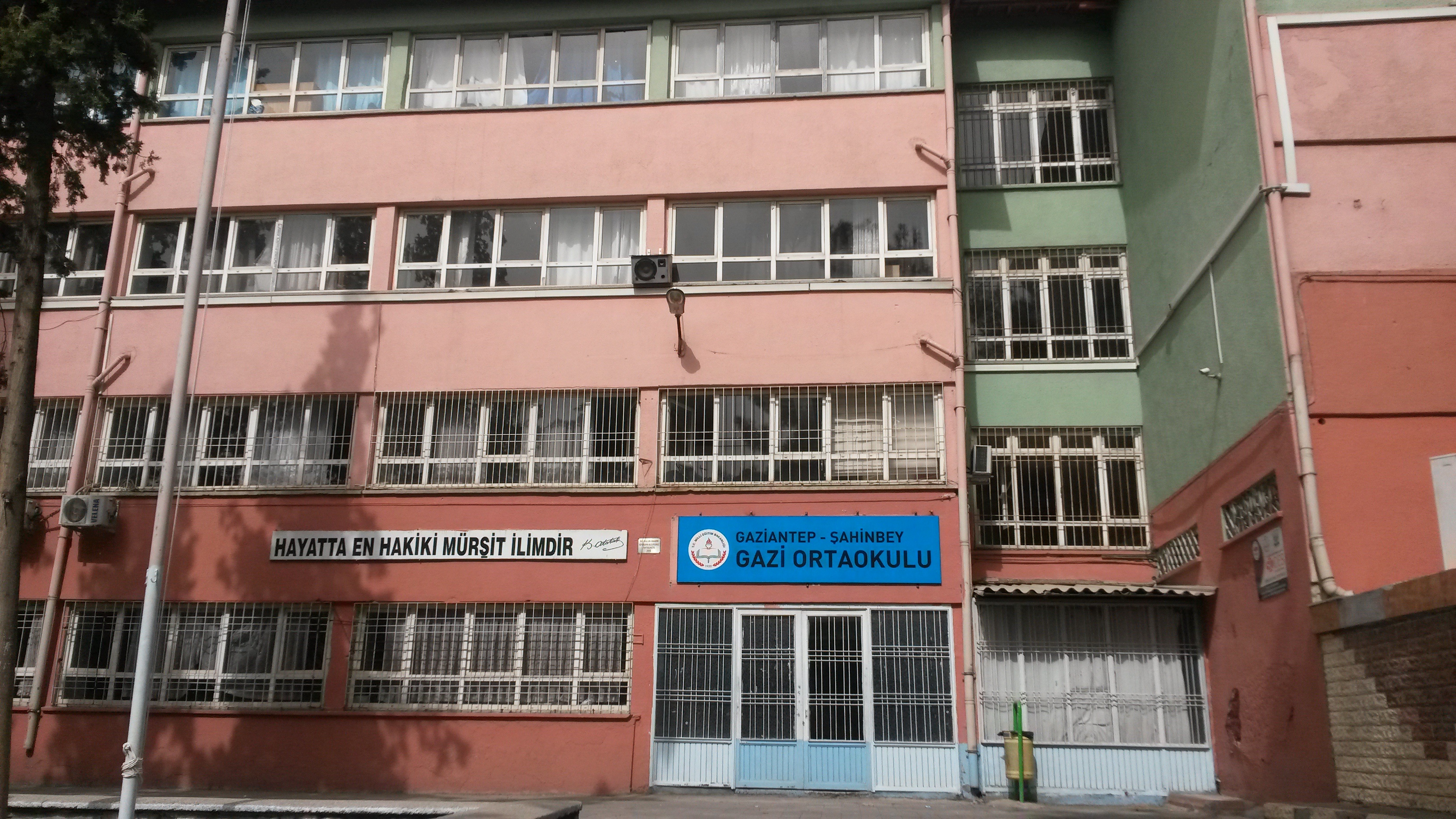 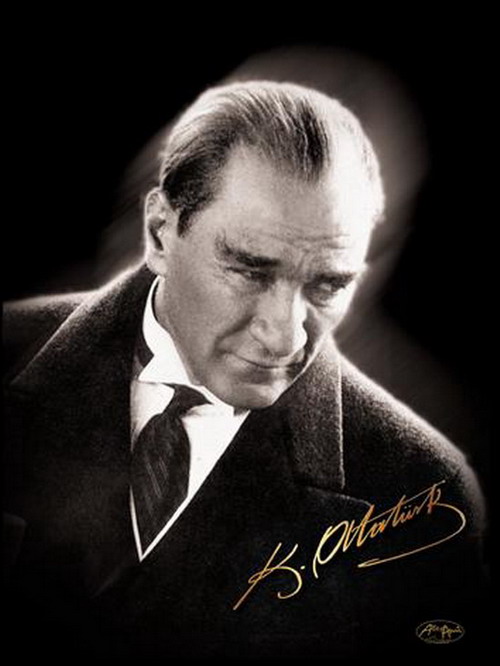 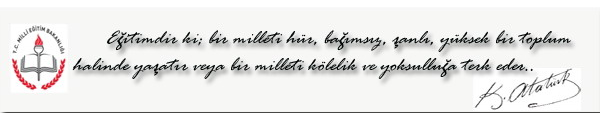 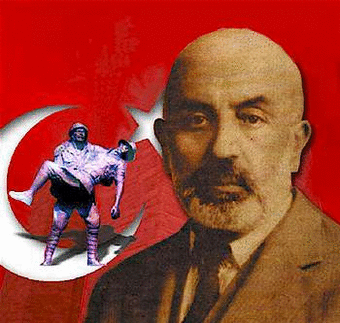 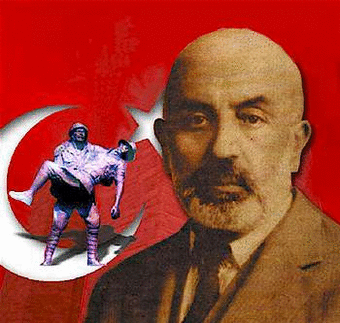 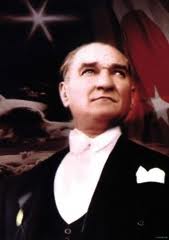 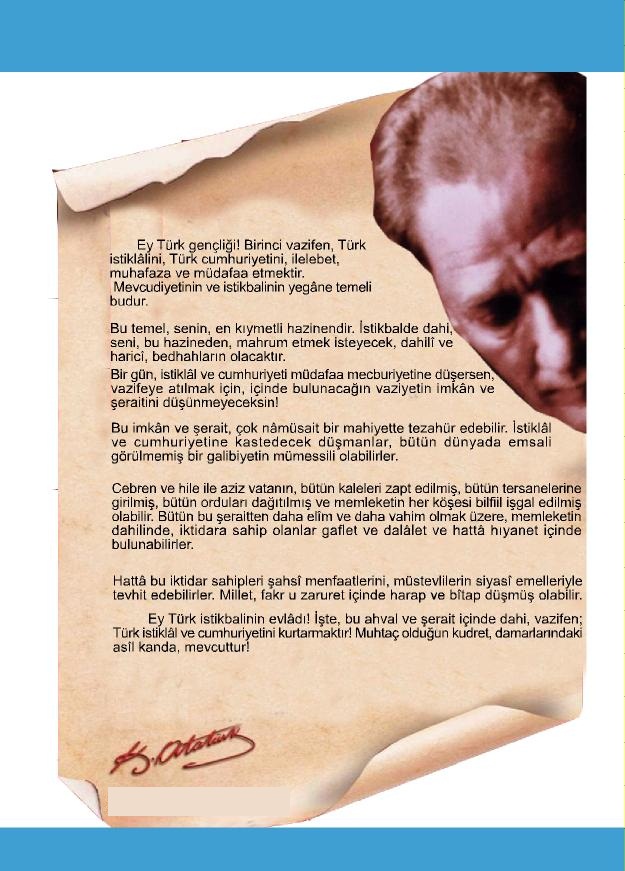 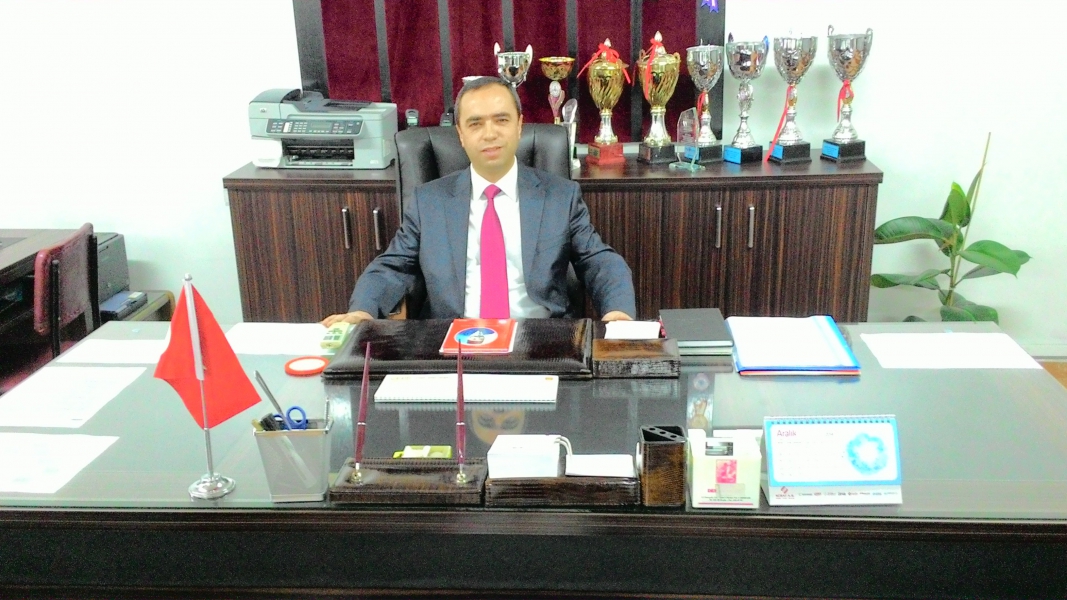 GİRİŞYüksek Planlama Kurulu’nun kararı uyarınca Devlet Planlama Teşkilatı’nca hazırlanan Stratejik Planlama Kılavuzu, yıllardır arzu ettiğimiz ve uygulamaya geçirmekte çekingen davrandığımız konuların hayata geçirilmesini işaret etmektedir. Biz de biliyorduk ki kurumların gelişmelerinin önündeki engel bir planlarının olmayışı, yapılan her şeyin dünden örnek alınarak yapıldığı, somut verilere dayandırılmadan ve bu hizmeti daha iyi nasıl yaparım kaygısı taşımadan verilen ödeneklerle yetinildiği, ödenek istedim ama ancak bu kadar verdiler, bu kadar ödenekle bu kadar hizmet yapılır mantığının hâkim olduğu düşüncelerden kurtulmanın habercisiydi.         Ulu Önder yıllar öncesinden işaret etmişti. “Her hangi bir amaca ulaşmakla yetinmeyeceğiz; durmadan, daha ileriye varmak için çalışacağız.”        Var oluş nedenini bilmeyenler, okyanusta amaçsız ve gayesiz dolaşan bir sandal gibidir, dalgaların sürüklediği yöne göre hareket ederler. Bu nedenlerle Stratejik planlama kurumlar için en önemli faktördür. Kurum; niye var olduğunu, neyi, ne zaman, nasıl, hangi kaynakla, neticesinde ne elde edeceğini bilmek durumundadır.      Başlamak ta önemli bir adımdır. Uzun yolculuklar küçük adımlarla başlar. Amaç ve hedeflerimize ulaşmak için emin adımlarla ilerleyeceğiz. Katkısı olanlara teşekkürler.   			Ali ABACI                                                                                                                        Okul Müdürü 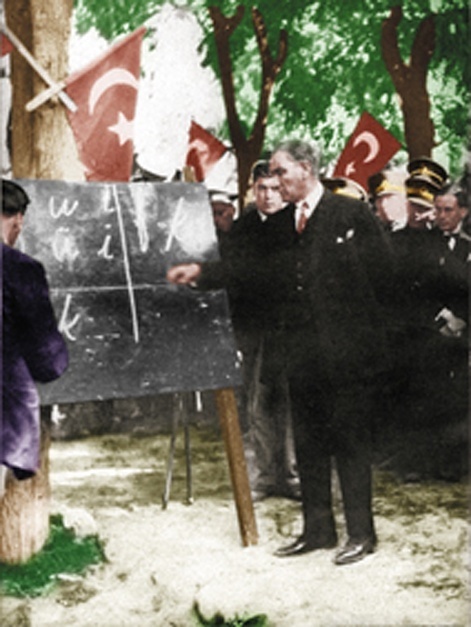 SUNUŞGeçmişten günümüze gelirken var olan yaratıcılığın getirdiği teknolojik ve sosyal anlamda gelişmişliğin ulaştığı hız, artık kaçınılmazları da önümüze sererek kendini göstermektedir. Güçlü ekonomik ve sosyal yapı, güçlü bir ülke olmanın ve tüm değişikliklerde dimdik ayakta durabilmenin kaçınılmazlığı da oldukça büyük önem taşımaktadır. Bu baş döndürücü değişime eğitim kurum ve kaynaklarının adaptasyonu; hem değişime ayak uydurmak hem de değişimi planlamak bağlamında farklı çözüm yollarını gerektirmekte ve uygulama faaliyetlerini (stratejileri) zorunlu kılmaktadır. Gelişen ve sürekliliği izlenebilen, bilgi ve planlama temellerine dayanan, değişime ayak uydurabilen ve planlayan bir yapı; stratejik amaçlar, hedefler ve planlanmış zaman diliminde gerçekleşecek uygulama faaliyetleri ile (Stratejik Planlama) oluşabilmektedir.	Türk Milli Eğitimi’nin temel hedeflerine ve Ulu Önder Mustafa Kemal ATATÜRK’ün “muasır medeniyetler” seviyesine ulaşmış, ilim ve irfanla donanmış genç beyin ordusunu yetiştirmek üzere; tüm insani ve eğitsel kaynakları öğrencilerimizin hizmetine sunan idareci ve öğretmenlerimiz, çağın teknolojik gelişmelerine büyük bir azimle ayak uydurmuş, bu gelişmeleri öğrencilerin hizmetine sunmuş ve olabilecek tüm yeniliklere açık bir şekilde, Cumhuriyetimizi daha da yükseltecek gençler yetiştirmek azmindeyiz.	Bu bağlamda durum tespiti başta olmak üzere, hazırlık aşaması, stratejik amaç ve hedeflerin belirlenmesi ve eylem planı hazırlama aşamalarından geçirilen Stratejik Planımız; her yıl sonunda hedeflerimizin gerçekleştirilme düzeyinin net bir göstergesi olacak ve plan dönemindeki (2024-2028) her yıl tekrar gözden geçirilerek revize edilecektir.Gazi Ortaokulu Müdürlüğü Stratejik Planı (2024-2028)’de belirtilen amaç ve hedeflere ulaşmamızın, Okulumuzun gelişme ve kurumsallaşma süreçlerine önemli katkılar sağlayacağına inanmaktayız.           Planın hazırlanmasında emeği geçen paydaşlar, hizmet alanlar, çalışanlar, temel ortaklar ve stratejik ortaklar bağlamında tüm kurum ve kuruluşlara, öğretmen, öğrenci ve velilerimize teşekkür ederiz.STRATEJİK PLANLAMA EKİBİ Umut Salih YILDIRIM							         M.Emre ÖZÇAKAN       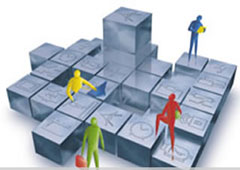 Okul Öğrenci Temsilcisi							      Okul Aile Birliği ÜyesiF.Esra KAPLAN	                           Filiz ŞAŞKIN	                      Abdullah ELMACIBilişim Teknolojileri Öğretmeni		Psikolojik Danışman	             Müdür Yardımcısı                                                                         Ali ABACIOkul Strateji Planlama KoordinatörüTANIMLAR:Ana sınıfı öğretmeni: Alanı okul öncesi öğretmenliği veya çocuk gelişimi ve eğitimi öğretmenliği olan öğretmeni, Bakanlık: Millî Eğitim Bakanlığını, Bakan: Millî Eğitim Bakanını, Branş öğretmeni: Alanı bir veya bir grup dersin öğretmenliği olan öğretmeni, Ders yılı: Derslerin başladığı tarihten, derslerin kesildiği tarihe kadar geçen ve iki yarıyılı kapsayan süreyi, Millî eğitim müdürlüğü: ORTA kurumlarının bağlı bulunduğu il veya ilçe millî eğitim müdürlüğünü, Müdür: ORTA kurumlarının müdürlerini, Okul-aile birliği: Okul ile aile arasındaki bütünleşmeyi, dayanışmayı ve iş birliğini sağlamak amacıyla yönetici, öğretmen ve velilerden oluşan birliği, Öğretmenler Kurulu: Okulun yönetici, öğretmen ve rehber öğretmeninden veya öğretmenlerinden oluşan kurulu, Öğretim yılı: Ders yılının başladığı tarihten, sonraki ders yılının başladığı tarihe kadar geçen süreyi, Rehber öğretmen: Alanı rehberlik ve psikolojik danışmanlık olan öğretmeni, Sınıf öğretmeni: Alanı sınıf öğretmenliği olan öğretmeni, Şube öğretmenler kurulu:  5, 6, 7 ve 8 inci sınıflarda aynı şubede ders okutan öğretmenlerden oluşan kurulu, Veli: Öğrencinin annesi, babası veya yasal olarak sorumluluğunu üstlenen kişiyi, ifade eder.İdari ve Eğitim-Öğretim Kadrosu 222 sayılı ORTA kanunuyla Okulumuz kendinse bağlı okul öncesi öğrencileri ve 5,6,7 ve 8. sınıf kademelerinden oluşmaktadır. BÖLÜMStratejik Planlama SüreciStratejik Plan Modeli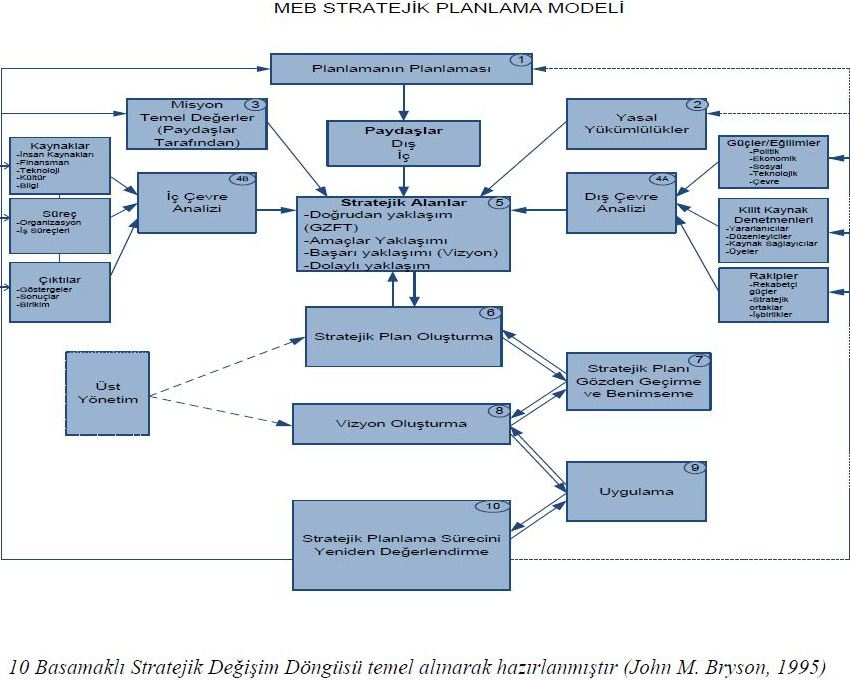 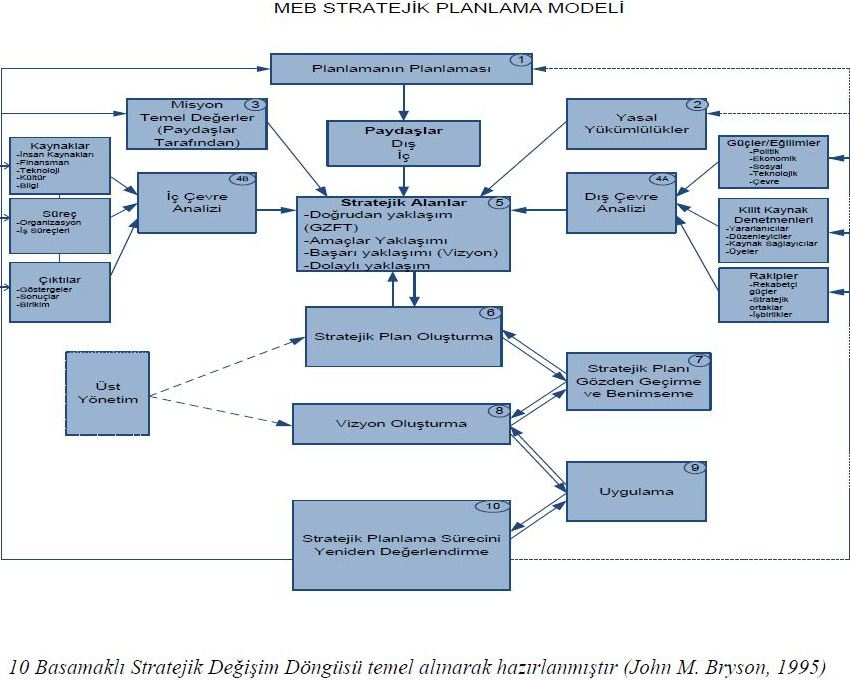 (10 Basamaklı Stratejik Değişim Döngüsü (John M. Bryson, 1995)Gazi  Ortaokulu MüdürlüğüStratejik Plan Hazırlama SüreciPlanlama Süreci Basamaklarının PlanlanmasıMevcut Durum Analizinin YapılmasıStratejilerin BelirlenmesiHedef Etkinlik ve Kaynakların PlanlanmasıYıllık Çalışma Planın BelirlenmesiB. Stratejik Planlama ÇalışmalarıStratejik Planlama Yolunda; Okulumuzun Stratejik Planına (2024-2028) Okul Gelişim Yönetim Ekibi(OGYE) tarafından, Okulumuzun toplantı salonunda, planlama süreci basamaklarının ne şekilde ve nasıl belirleneceği planlanarak ve çalışma taslağı oluşturularak başlanmıştır. Stratejik Planlama Çalışmaları kapsamında Okulumuzda OGYE üyeleri içerisinden “Stratejik Planlama Çalışma Ekibi” kurulmuştur. Stratejik planlama konusunda (2024-2028) Eğitim Öğretim Yılı’nda İl/İlçe Milli Eğitim Müdürlükleri tarafından gerçekleştirilen seminerlerle okul müdürü, müdür yardımcıları ve öğretmenler olmak üzere geniş bir paydaş katılımı sağlanmıştır. Seminerde Stratejik Plan hazırlama yasal nedenleri ve amaçları hakkındaki bilgilendirme, stratejik plan öğeleri ve planlama aşamalarına ilişkin konularda bilgiler alınmıştır.Stratejilerin Belirlenmesi;Stratejik planlama ekibi tarafından takip edilen adımlar;1.Okulun var oluş nedeni (misyon), ulaşılmak istenilen nokta  (vizyon) belirlenip okulumuzun tüm paydaşlarının görüşleri ve önerileri alındıktan da vizyona ulaşmak için gerekli olan stratejik amaçlar belirlendi. Stratejik amaçlar; a. Okul içinde ve faaliyetlerimiz kapsamında iyileştirilmesi, korunması veya önlem alınması gereken alanlarla ilgili olan stratejik amaçlar,b. Okul içinde ve faaliyetler kapsamında yapılması düşünülen yenilikler ve atılımlarla ilgili olan stratejik amaçlar,c. Yasalar kapsamında yapmak zorunda olduğumuz faaliyetlere ilişkin stratejik amaçlar olarak da ele alındı.2. Stratejik amaçların gerçekleştirilebilmesi için hedefler konuldu. Hedefler stratejik amaçla ilgili olarak belirlendi. Hedeflerin spesifik, ölçülebilir, ulaşılabilir, gerçekçi, zamana bağlı, sonuç odaklı, açık ve anlaşılabilir olmasına özen gösterildi. 3. Hedeflere uygun belli bir amaca ve hedefe yönelen, başlı başına bir bütünlük oluşturan,  yönetilebilir, maliyetlendirilebilir faaliyetler belirlendi. Her bir faaliyet yazılırken; bu faaliyet “amacımıza ulaştırır mı” sorgulaması yapıldı.4. Faaliyetlerin gerçekleştirilebilmesi için sorumlu ekipler ve zaman belirtildi.5. Faaliyetlerin başarısını ölçmek için performans göstergeleri tanımlandı.6. Strateji, alt hedefler ve faaliyet/projeler belirlenirken yasalar kapsamında yapmak zorunda olunan faaliyetler, paydaşların önerileri, çalışanların önerileri, önümüzdeki dönemde beklenen değişiklikler ve SWOT çalışması göz önünde bulunduruldu.7. SWOT çalışmasında ortaya çıkan zayıf yanlar iyileştirilmeye, tehditler bertaraf edilmeye; güçlü yanlar ve fırsatlar değerlendirilerek kurumun faaliyetlerinde fark yaratılmaya çalışıldı; önümüzdeki dönemlerde beklenen değişikliklere göre de önlemler alınmasına özen gösterildi.8. Strateji, Hedef ve Faaliyetler kesinleştikten sonra her bir faaliyet maliyetlendirilmesi yapıldı.9. Maliyeti hesaplanan her bir faaliyetler için kullanılacak kaynaklar belirtildi.  Maliyeti ve kaynağı hesaplanan her bir faaliyet/projenin toplamları hesaplanarak bütçeler ortaya çıkartıldı.Yukarıdaki çalışmalar gerçekleştirildikten sonra Gazi Ortaokulu Müdürlüğü’nün (2024-2028)  Dönemi Stratejik Planına son hali verilerek ilgili birime elektronik posta yolu ile gönderimi sağlanmıştır.Yasal Çerçeve5018 sayılı kamu mali yönetimi ve kontrol kanunun 9. Maddesi uyarınca Kamu idarelerinin ilgili mevzuat ve ilkeler çerçevesinde hazırlamalarını emrettiği stratejik planlar Bakanlığımızın 2010-14 Sayılı Genelgeleri gereğince tüm okul ve kurumlarda hazırlanmak durumundadır.Hazırlık DönemiHazırlık ProgramıBu projeyi planlayacak ekibin gönüllü personelden oluşmasına; planlanan projenin gerçekleşmesinde kullanılacak kaynaklar, süre, yöntem ve teknikler ile gerçekleştirilebilme kıstaslarının önemle dikkate alınmasına dikkat edilmiştir.Kurul ve Ekiplerin OluşturulmasıStratejik plan çalışmalarını yürütmek ve stratejik yönetin anlayışını benimsemek amacıyla kurulan stratejik planlama ekibimiz aşağıdaki isimlerden oluşmuştur.Ali ABACI				     	 Okul MüdürüAbdullah ELMACI				 Müdür YardımcısıFiliz ŞAŞKIN				            Psikolojik DanışmanF.Esra KAPLAN				Bilişim Teknolojileri ÖğretmeniMuhammed Emre ÖZÇAKAN	            Okul Aile Birliği ÜyesiUmut Salih YILDIRIM			 Okul Öğrenci TemsilcisiPlanın HazırlanmasıOkulumuzun hedef ve amaçlarına ulaşabilmesi için planlamanın planlanması, stratejilerin belirlenmesi, stratejilere yönelik etkinlik saptanması, çalışma planın oluşturulması ve iş bölümünün dağıtılması çalışmaları başlatılmıştır.Durum AnaliziBu aşamada Okulumuzun tarihçesi, faaliyet alanları, paydaş analizleri yapılmış olup; planda ayrıca belirtilmiştir.Plan Unsurlarının OluşturulmasıBu aşamada Okulumuzun misyon, vizyon, temel değerler, stratejik hedefler ve stratejik amaçlar belirlenmiştir. Faaliyetler ve uygulanacak projeler ile maliyetleri belirlenmiştir.Planın Uygulanması, İzleme ve DeğerlendirmeStratejik hedeflerin gerçekleşme düzeylerinin tespit ve raporlaştırma işlemleri için izleme, uygulama sonuçlarının kapsam ve içerik açısından tutarlılık ve uygunluk derecelerinin belirlenmesi amacıyla değerlendirme çalışmaları yapılacaktır.İzleme ve değerlendirme; planın yeniden değerlendirme ve revize edilmesinde, hedef-performans ölçümünde, sonuçların izlenmesi, sürekliliğin sağlanması ve çarpan etkisi kazandırılması aşamalarında kullanılacaktır. Bu bağlamda stratejik plan izleme ve değerlendirme ekibi kurulacaktır.2.BÖLÜMMEVCUT DURUM ANALİZİTarihsel Gelişim DÜNDEN BUGÜNE GAZİ ORTAOKULU	Kentimize yeni bir ortaokulun yapılması için ilk girişim 1968 yılında yapılmıştır. Zamanın Gaziantep Valisi Hayrettin Ersöz ve Milli Eğitim Müdürü Rahmi Gemici’ nin gayretleri ile okulumuzun yapılışı, ikinci beş yıllık plana alınmıştır. Yeni yapılacak bu okula, hem büyük kurtarıcımız Mustafa Kemal Atatürk’ün unvanı hem de kentimizin unvanı olan Gazi adı verilmiştir. Okulumuz ilk olarak  1970- 1971 yılında eğitim öğretim başlamıştır. Ancak okul binamızın inşaatı devam ettiğinden, bu öğretim yılında Ticaret Lisesi binasında bir yarım dönem eğitim öğretim yapılmıştır. 1971- 1972  yılındainşaatı biten bugünkü binamızda öğretime geçilmiştir. Okulumuzun kapladığı alan  karedir. Bu alanın 800 metrekaresine inşaat yapılmıştır. Okulumuzda 17 dershane, 2 fen laboratuarı, bir dil laboratuarı, bir kütüphane, 1 rehberlik servisi, harita odası, idare odaları, öğretmenler odası,1 bilgisayar laboratuarı ve kantin bulunmaktadır. Ayrıca 1974 yılında bir ek inşaat yapılarak “Teknoloji ve tasarım Atölyesi” olarak okulumuza 1 adet Teknoloji ve tasarım, 1 toplantı salonu, 1 spor salonu, 1görsel sanatlar atölyesi, 1 fotoğraf    odası, tiyatro odası ve bir arşiv  kazandırılmıştır. Bu ek inşaatta okul alanının  karelik kısmı kullanılarak ek bina yapılmıştır. Gazi Ortaokulu ‘muz 1996- 1997 öğretim yılında( 15 Ağustos 1997 tarihinde çıkartılan 8 yıllık zorunlu temel eğitim yasası ile)   Gazi Ortaokulu olarak isim değiştirmiştir. Okulumuz ORTA sistemimizdeki son düzenlemeyle okul öncesi öğrencileri, 5,6,7 ve 8. sınıf öğrencilerinden oluşturulmuş ve ismi Gazi Ortaokulu olarak son düzenlenme yapılmıştır. 2003 yılında Spor Salonumuzun yoğun kar yağışı sonucu çatısı çökmüş yine aynı yıl yaptırılmıştır. 2007 yılında Ek Binamız yeniden düzenlenmiş bu binamızda iki Ana sınıfı bir Görsel Sanatlar sınıfı, bir Türkçe Dersliği, bir  Kütüphane, bir Matematik Dersliği, bir Yabancı Dil Dersliği, bir Fen ve Teknoloji Dersliği, bir Arşiv, bir Çok Amaçlı Salon, bir Toplantı Salonu Beden Eğitimi Kız Erkek Giyinme Odaları ve Arşiv tanzimi yapılmıştır. Toplantı Salonu Türk Anneler Derneği tarafından, diğer işler Milli Eğitim Müdürlüğü tarafından, bahçesi Şahinbey Belediyesi tarafından, Ana Binanın  çatı, dış cephesi boyası tuvaletleri Büyükşehir Belediyesi tarafından, Okul Gelişim ve Yönetim Ekibimizin üstün gayretleri ile yaptırılmıştır. Okulumuz 1 Okul Müdürü, 2 Müdür Yardımcısı,  47 Öğretmeni, biri kadrolu 4 Hizmetlisi, Bilgisayar Teknoloji Sınıfı Rehberlik Danışma Servisi Okul Aile Birliği odası, Kantini 18 Dersliği, Kapalı Spor Salonu ile Sistem içerisinde yeri olan 1970 Yılından 2010 Yılına kadar binlerce öğrenciyi devletin önemli kademelerine getiren yüzlerce öğretmen, bilim adamı, doktor, mühendis, eczacı siyasetçi, esnaf ve iyi vatandaş yetiştiren bir kurumdur. Kendine has bir kurum kültürü ve  amacı iyi vatandaş yetiştirmek olan  okulumuzda 40 yıllık sürede  7 Müdür görev yapmıştır. Okulumuz şehrimizde GAZİ  ORTAOKULU  olarak tanınır.	2. Yasal Yükümlülükler	           Milli Eğitim Sistemimiz; T.C. Anayasası, Eğitim ve Öğretimi Düzenleyen Yasalar, Hükümet Programları, Kalkınma Planları, Milli Eğitim Şuraları, Ulusal Program esas alınarak düzenlenmektedir.           Anayasamızın 42. Maddesine göre Eğitim ve Öğretim, Atatürk İlkeleri ve İnkılâpları doğrultusunda, çağdaş bilim ve eğitim esaslarına göre, devletin gözetim ve denetimi altında yapılır.1739 Sayılı Milli Eğitim Temel Kanunu, Milli Eğitim Bakanlığı ORTA Kurumları Yönetmeliği gereğince,2.1.Müdürlüğümüzün görevleri şunlardır:a) Öğrencilerin ilgi ve yeteneklerini geliştirerek onları hayata ve üst öğrenime hazırlamak,b) Öğrencilere, Atatürk ilke ve inkılâplarını benimsetme; Türkiye Cumhuriyeti Anayasası’na ve demokrasinin ilkelerine, insan hakları, çocuk hakları ve uluslar arası sözleşmelere uygun olarak haklarını kullanma, başkalarının haklarına saygı duyma, görevini yapma ve sorumluluk yüklenebilen birey olma bilincini kazandırmak, c) Öğrencilerin, millî ve evrensel kültür değerlerini tanımalarını, benimsemelerini, geliştirmelerini bu değerlere saygı duymalarını sağlamak,ç) Öğrencileri, kendilerine, ailelerine, topluma ve çevreye olumlu katkılar yapan, kendisi, ailesi ve çevresi ile barışık, başkalarıyla iyi ilişkiler kuran, iş birliği içinde çalışan, hoşgörülü ve paylaşmayı bilen, dürüst, erdemli, iyi ve mutlu yurttaşlar olarak yetiştirmek,d) Öğrencilerin kendilerini geliştirmelerine, sosyal, kültürel, eğitsel, bilimsel, sportif ve sanatsal etkinliklerle millî kültürü benimsemelerine ve yaymalarına yardımcı olmak,e) Öğrencilerin kendilerini geliştirmelerine, sosyal, kültürel, eğitsel etkinliklerle millî kültürümüzü benimsemelerine ve yaymalarına yardımcı olmak,f) Öğrencilere bireysel ve toplumsal sorunları tanıma ve bu sorunlara çözüm yolları arama alışkanlığı kazandırmak,g) Öğrencilere, toplumun bir üyesi olarak kişisel sağlığının yanı sıra ailesinin ve toplumun sağlığını korumak için gerekli bilgi ve beceri, sağlıklı beslenme ve yaşam tarzı konularında bilimsel geçerliliği olmayan bilgiler yerine, bilimsel bilgilerle karar verme alışkanlığını kazandırmak, h) Öğrencilerin becerilerini ve zihinsel çalışmalarını birleştirerek çok yönlü gelişmelerini sağlamak,ı) Öğrencileri kendilerine güvenen, sistemli düşünebilen, girişimci, teknolojiyi etkili biçimde kullanabilen, planlı çalışma alışkanlığına sahip estetik duyguları ve yaratıcılıkları gelişmiş bireyler olarak yetiştirmek,i) Öğrencilerin ilgi alanlarının ve kişilik özelliklerinin ortaya çıkmasını sağlamak, meslekleri tanıtmak ve seçeceği mesleğe uygun okul ve kurumlara yöneltmek, j) Öğrencileri derslerde uygulanacak öğretim yöntem ve teknikleriyle sosyal, kültürel ve eğitsel etkinliklerle kendilerini geliştirmelerine ve gerçekleştirmelerine yardımcı olmak,k) Öğrencileri ailesine ve topluma karşı sorumluluk duyabilen, üretken, verimli, ülkenin ekonomik ve sosyal kalkınmasına katkıda bulunabilen bireyler olarak yetiştirmek,l) Doğayı tanıma, sevme ve koruma, insanın doğaya etkilerinin neler olabileceğine ve bunların sonuçlarının kendisini de etkileyebileceğine ve bir doğa dostu olarak çevreyi her durumda koruma bilincini kazandırmak,m) Öğrencilere bilgi yüklemek yerine, bilgiye ulaşma ve bilgiyi kullanma yöntem ve tekniklerini öğretmek, n) Öğrencileri bilimsel düşünme, araştırma ve çalışma becerilerine yöneltmek,o) Öğrencilerin, sevgi ve iletişimin desteklediği gerçek öğrenme ortamlarında düşünsel becerilerini kazanmalarına, yaratıcı güçlerini ortaya koymalarına ve kullanmalarına yardımcı olmak,ö) Öğrencilerin kişisel ve toplumsal araç-gereci, kaynakları ve zamanı verimli kullanmalarını, okuma zevk ve alışkanlığı kazanmalarını sağlamaktır.2.2. Kurul, Komisyon, Ekip ve Bölümler1. Öğretmenler Kurulu2. Satın Alma Komisyonu3. Muayene ve Teslim Alma Komisyonu4. Taşınır Mal Hizmetleri Komisyonu5. Kalite Kurulu6. Rehberlik ve Psikolojik Danışma Hizmetleri Yürütme Komisyonu7. Okul Gelişim ve Yönetim Ekibi8. Sosyal Etkinlikler Kurulu9. Eser İnceleme Komisyonu10. BEP Birimi11. Zümre Öğretmenler Kurulu12. Şube Öğretmenler Kurulu13. Öğrenci Davranışları Değerlendirme Kurulu14. Ölçme ve Değerlendirme KomisyonuTüm kurul ve komisyonlar gönüllülük ve yetkinlik esas alınarak oluşturulur. Bu görevler, idareci işbölümünde uhdesine görev yüklenen idareci yada tayin edilen ekip, zümre, kurul başkanınca takip edilir. Hizmetin gerektirdiği hallerde yeni ekip, bölümler oluşturulabileceği gibi; mevcutlara görev eklentisi de yapılabilecektir.3.Faaliyet Alanları, Ürün/Hizmetler3.1. Eğitim	3.1.1. Rehberlik Hizmetleri	3.1.2. Sosyal Kültürel Etkinlikler	3.1.3. Spor Etkinlikleri3.2. Öğretim	3.2.1. Müfredat Uygulamaları	3.2.2. Kurslar	3.2.3. Deneme Sınavları	3.2.4. Proje Çalışmaları ve Yarışmalar3.3. Yönetim	3.3.1. Öğrenci İşleri	3.3.2. Öğretmen İşleri	3.3.3. Mezun İşleriFAALİYET ALANLARIPaydaş Analiziİlişkide Olduğumuz Gerçek ve Tüzel Kişiler ( Paydaşlarımız)	Hizmet ve ürünlerimizden faydalananların yanı sıra çalışanlarımız, temel ve stratejik ortaklarımız arasında yer alan kişi ve kurumlar ilişkide bulunduğumuz tüzel ve gerçek kişileri (paydaşlarımızı) oluştururlar. 	Yapılan çalışmalar sonucunda belirlenen paydaşlarımız Tablo’da gösterilmiştir. Tabloda yer alan bazı paydaşlarımız aynı anda iki ya da üç grupta birlikte değerlendirilmiştir. Burada amaç; Okulumuzun ilişkide bulunduğu paydaşlarımızın kimler olduğunun ve bu paydaşlarımızla hangi düzeyde bağlantılarımızın bulunduğunun tespit edilmesidir.Paydaşlarımızın niçin paydaş olarak değerlendirildiğine bakıldığında; iki kategori oluşturma ihtiyacı ortaya çıkmış ve paydaşlarımız:İç Paydaşlar1. Milli Eğitim Müdürlüğü: Milli Eğitim Bakanlığının ürettiği politikaları uygulayan ve okulun bağlı olduğu merci,2. Öğretmenler ve idari personel: Hizmeti veren personel,3. Öğrenciler: Hizmetin sunulduğu bireyler, 4 Veliler ve Okul Aile Birliği: Okullara maddi ve manevi destek sağlayabilme kapasitesi bulunan, aynı zamanda uyumla işbirliği içinde olunması gereken kesim,5. Mezunlar Derneği: Mezunlarla bütünleşmeyi sağlayan kuruluş,           Dış Paydaşlar1. Yerel Yönetimler: Eğitim hizmetin lojistik destekçileri olması beklenen mahalli kaynak,2. Medya: Eğitimin niteliğinin arttırılmasında işbirliği kaçınılmaz ve lüzumlu olan stratejik bir dış dünya penceresi,3. Üniversiteler: Eğitim öğretim hizmetinin niteliği açısından destekçi ve işbirlikçi konumda olması gereken tedarikçi ve müşteri sayılabilecek, bir taraftan da çağdaş eğitim yaklaşımlarını okulların hizmetine sunan bilgi kaynağı,4. Sivil Toplum Örgütleri: En stratejik destekçi konumunda bulunan uyumlu bir işbirliği ile bir gelişim fırsatı olan, şahıs, kurum ve kuruluşlar olarak değerlendirildiklerinden paydaşlarımız olarak belirlenmiştir.Paydaş Önceliklendirme MatrisiYararlanıcı Ürün/Hizmet Matrisi	Paydaşlarımızla yapılan görüşme, toplantı ve mülakatlarda alınan değerli görüşler planlamanın her aşamasında kullanılabilecek değer ve kalitede olup, paydaşların hizmetlerden nasıl ve ne ölçüde yararlanacakları, hizmetlerden beklentileri, yararlanılmak istenilen spesifik hizmet alanları ile paydaşların plana ve planın uygulama aşamasına sağlayabileceği katkıların belirlenmesi açısından büyük önem arz etmektedir.Kurum İçi AnalizÇALIŞANLARIN MEVCUT DURUMU	5.1			     Örgütsel YapıÖĞRETMENLER:GAZİ ORTA OKULU PERSONEL DURUMUÖĞRENCİ BİLGİLERİSINIFLARA GÖRE ÖĞRENCİ SAYISI(2024)Okulumuzda Oluşturulan Birimler5.3. İnsan Kaynakları 2024 Yılı Kurumdaki Mevcut Yönetici Sayısı:   	 	Kurum Yöneticilerinin Eğitim Durumu:  	 	Kurum Yöneticilerinin Yaş İtibari ile dağılımı: 	İdari Personelin Hizmet Süresine İlişkin Bilgiler:Kurumda gerçekleşen yönetici sirkülasyonunun oranı:İdari Personelin Katıldığı Hizmet-içi Eğitim Programları:Öğretmenlere İlişkin Bilgiler:           		2024 Yılı Kurumdaki Mevcut Öğretmen Sayısı:Öğretmenlerin Yaş İtibari ile Dağılımı: 		Öğretmenlerin Hizmet Süreleri:Kurumda gerçekleşen öğretmen sirkülâsyonunun oranı:Destek Personele (Hizmetli- Memur) İlişkin Bilgiler:2024 Yılı Kurumdaki Mevcut Hizmetli/ Memur Sayısı:Çalışanların Görev DağılımıÇalışanların Gönüllü Yaptıkları İşler:Bina DurumuIsınma: Kaloriferli –DoğalgazAydınlatma: Elektrik  Su ve Kanalizasyon: Şehir şebekesine bağlı Dershaneler: 18Laboratuar araç gereç durumu mevcuttur, geliştirilmelidir.Okul kitaplığı var kitaplar yetersiz, zenginleştirilmelidir.Sınıf kitaplıkları mevcuttur. Atölye durumu: Okulumuzda 2 tane atölye mevcuttur:1-Teknoloji-Tasarım Atölyesi2-Görsel Sanatlar Atölyesi Revir yok. Okul Aile Birliği kullanılmaktadır.Bahçe ağaçlandırılmış olup 2300 metrekaredir.Okulumuzun ihata duvarı mevcuttur.Kapalı Spor Salonu Mevcuttur.Okulun özellikleri(Yatılı-Gündüzlü-Karma)	: Gündüzlü-Karma5.5. İstatistiki BilgilerBAŞARILARIMIZYILLARA GÖRE OKS, SBS VE LGS SINAVINDA BAŞARILI OLANLAROKULUMUZUN KAZANDIĞI BAZI BAŞARILARÇALIŞMALARIMIZ2009–2024 YILLARI ARASINDAKİ ÇALIŞMALARIMIZ:Okulumuzda‘Atık Kâğıt Deposu’ oluşturulmuştur. Sınıflara ‘Atık Kâğıt Kutuları’ yerleştirilerek görevli Çevre Koruma Kulübü tarafından toplanmış ve depolanmıştır. Belirli periyotlarla önce Çevre Koruma Vakfı’na gönderilmiştir. Şu anda toplananlar ise Kâğıt Fabrikasına gönderilecektir. Böylece çocuklarımıza atık kâğıtların dönüşümü bilinci verilmeye çalışılmaktadır.Okulumuz ek binasında yıllardan beri atıl durumda bulunan, alt depodaki kullanılmayan hurdalar gerekli kurumlarla ilişkiye girilerek gönderilmiştir. (Meslek Lisesine -5 kamyon).Bu bölümün gerekli boya, badana ve temizlik işleri yapılarak ve araç – gereçler sağlanarak “ (Bilgisayar- Ses Sistemi- Projeksiyon-Perde) Çok Amaçlı Gösteri ve Toplantı Salonu” haline getirildi. Veli ve öğrencilerimize seminerler verilmektedir.Kütüphanemize işlerlik kazandırıldı. Öğrencilerimiz ters devrelerde kütüphanemizden faydalandırılmıştır.Okul bahçesindeki koruma demirleri onarılmıştır. Bahçedeki yağmur suları tahliye borusunun tıkanmasını engellemek için demir mangal takılmıştır. Bahçe kaldırım taşları boyanmıştır.Öğretmenler Odası elden geçirilerek yerlere fayans, karo döşenmiş, duvarlar kâğıt ile kaplanmıştır.İlgili ekibin Büyükşehir Belediyesi ile işbirliği sonucu okul çatısının aktarımı, dış cephe boyası, tuvaletlerin yenilenmesi sağlanmıştır.Ana bina koridor başlarına her katta birer ek bölüm yapılarak öğrencilerin boş zamanlarında çalışabilecekleri sözel ve sayısal çalışma odaları tasarımlanmıştır. 2019–2020 Eğitim – Öğretim yıllarında okul içi ve sınıflar boyanmış, sınıf yazı tahtaları değiştirilmiş (tozsuz tebeşir yazı tahtası), elektrik sistemi yenilenmiş, bahçe duvarları boyanmıştır. 2019-2020,2020-2021 ve 2021-2022  Eğitim öğretim yıllarında okulumuz spor salonunda Tubitak Bilim Sergisi düzenlenmiştir, Öğrencilerimiz ve öğretmenlerimiz emek vererek hazırladıkları projelerini tüm okula ve Çeşitli okullardan, İl ve İlçe Milli Eğitim den gelen misafirleimize sundular. Oldukça başarılı projeler okulumuz bünyesinde sergilendi.2021 Yılında Orman Yangınlarını önleme ve söndürme bilincine dikkat çekmek amacıyla okumuz Fen Bilimleri öğretmeni Ali OĞUZ ve 5 öğrencimiz hazırladıkları projeyle Teknofest’ e kabul edildiler ve finalde Gaziantep’i ve okulumuzu temsil ettiler.Öğrencilerimiz sosyal kültürel projelere, resim şiir kompozisyon yarışmalarına katılmış, öğretmenlerimiz öğrencilerimizi evlerinde ziyaret etmiş, iyi vatandaş yetiştirmek için tüm çalışmalar, çoklu zekâ kuramı ve yeni müfredat doğrultusunda çalışmalar sürdürülmektedir. Okulumuzda "Ben Okuyorum Gaziantep Okuyor" kapsamında okumanın anlam ve öneminin kazandırılması yönünde adımlar atılmıştır. Ayrıca düzenlenen kitap okuma saatleri ile tüm personel ve öğrenciler kitap okuma alışkanlığı kazanmıştır.Öğrencilere kitap okuma, planlı ders çalışma alışkanlığı, neyi neden öğrendiği bilincinin kazandırılmasının gerekliliği ve bunun çözümü için ise takım çalışmasının ve “birlik – beraberlik – bilgi – beceri – başarı” ilkemizin olumsuzluklarımızın aşılmasında etkili olacağının bilincindeyiz. Sorun hepimizin sorunu, çözüm hepimizin çözümü felsefesiyle EKİP olarak çözümlere ulaşacağımıza inanıyoruz.	2021-2022 Eğitim Öğretim Yılı’nda Okul dış cephe boyama işlemleri ile ihata duvarı iç yüzey renklendirme çalışmaları yapılmıştır.2022-2024 Eğitim –Öğretim Yılında Velilerimize 	anket uygulanarak gerekli çoğunluğun “Evet” oyu alınmış ve Okul kıyafeti değişikliği 2024-2024 yılından itibaren geçerli olmak üzere kabul edilmiştir.6. Çevre AnaliziPEST (Politik-Yasal, Ekonomik, Sosyo-Kültürel, Teknolojik, Ekolojik, Etik)  AnaliziMüdürlüğümüz konumu itibari ile sosyo-kültürel anlamda tarihsel gelişim ve değişim sürecinden önemli ölçüde etkilenmiştir. Şehirde Gazi Ortaokulu olarak isim yapan Okulumuz değişen yıllar içerisinde özellikle de adrese dayalı kayıt sistemi ile birlikte öğrenci-veli profilinde anlamlı ölçüde farklılıklar ortaya çıkmıştır.Üst Politika Belgeleri         Gaziantep İl Milli Eğitim Müdürlüğü 2019-2024 stratejik planı.Üst politika belgeleri incelenmiş , eğitimle ilgili hedefler dikkate alınmış olup; inceleme sonucu üst politika belgelerindeki hedeflerden okulumuz-çevremiz ile uyumlu, geliştirilmeye açık alanlarımıza yönelik olduğu belirlenen hususlar, stratejik plan hazırlama kılavuzuna uygun olarak kullanılmış, bu bağlamda mahalli ve merkezi tutarlılık sağlanmaya çalışılmıştır.7.SWOT AnaliziGELECEĞE YÖNELİM8. Misyon, Vizyon, Temel Değerler9. Temalar, Amaçlar, Hedefler, Performans Göstergeleri, Faaliyet/Projeler ve Stratejiler 9.1. TemalarTema 1. Akademik BaşarıTema 2. Okul Öncesi KapasiteTema 3. Fiziki Durum Tema 4. Soysal, kültürel ve   sportif faaliyetlerAmaç ve HedeflerStratejik Amaç 1:“Milli Eğitim amaç ve ilkeleri doğrultusunda bir üst öğrenime öğrenci yetiştirmek”Stratejik Hedef 1. 1.	: Eğitimde her zaman ileriye gitme politikası benimsenir.Proje 1. 1. 1.	: Okulumuzun kendi içinde herkesin kendine düşen görevi yerine getirip getirmediğini, getirmiş ise ne oranda getirdiğini ortaya koymak. Aynı zamanda görevini yerine getirmede yetersiz kalanların ise zincirin bir halkası olduklarının mesajının kendilerine iletimini sağlayarak üretime katkılarını sağlamak ve hedefe ekip olarak ulaşmak.Stratejik Hedef 1. 2.	: Hedefe ulaşmada ve başarıyı yakalamada tüm çalışanların ve destekçilerin katkısını sağlamak.Proje 1. 2. 1.	: Büyük hedeflere varmada okulumuzun işbirliği bireylerin şahsi gayretlerine değil ekibin karşılıklı ve devamlı görüş alış-verişi ile eksiklerinin tespiti ve de tamamlanmasına bağlı olduğunu kavratmak ve çalışmaları bu yönde ilerletmek.Stratejik Hedef 1. 3.	: Eğitim herkese açık ve şeffaf olmalıdır. Proje 1. 3. 1.	: Üst kademe yöneticilerinin uyguladıkları politikalar yanında beklenmedik gelişmeler karşısında nasıl bir strateji izledikleri ve bunun nedenleri hakkında alt kademelere açıklamalarda bulunmak, karşılıklı güvene dayalı işbirliğinin pekiştirilmesini sağlamak.Stratejik Hedef 1. 4.	: Öğrenciye kendi yeterliliklerini öğretmek.Proje 1. 4. 1.	: Sosyo-ekonomik ve kültürel bağlamda dezavantajlı durumda bulunan öğrenci ve velilerimizin, spesifik ihtiyaç ve sorunlarını belirleyerek çalışmalarının ağırlık noktasını bu konular üzerinde yoğunlaştırıp olumlu sonuçlar alıncaya kadar çalışmak. Stratejik Hedef 1. 5.	: Velilerin, çocuklarının sorumluluğunu almalarını sağlamak ve faydalı veli bilincini kavratmak.Proje 1. 5. 1.		: Anne-babaların, çocuklarının her türlü gelişim alanı ile (fizyolojik, bilişsel, duyuşsal vb.) alakadar olmalarını, öğrencilerin kendi kendine yetebilen bireyler olabilmeleri için gerekli desteği göstermelerini sağlamak.Stratejik Hedef 1. 6.	: Kamuoyu ve sivil toplum örgütlerinin dikkatini eğitime çekmek.Proje 1. 6. 1.	: Paydaşlar başta olmak üzere tüm kurum ve kuruluş ile örgütleri eğitimsel gelişime destek vermeye yönlendirmek. Bu bağlamda Eğitime % 100 Destek, Ana-Kız Okuldayız vb. kampanyalar bağlamında açıklayıcı bilgiler sunarak, eğitimin gerçek anlamda “memleket meselesi” haline getirilmesini sağlamak.PERFORMANS GÖSTERGE /HEDEF TABLOSUStratejik Amaç 2:“Bütün öğrencilerin üst sınırdan öğrenme yaşantısı geçirmelerini sağlamak.”Stratejik Hedef 2. 1.	: Tüm öğrencilerin başarısını artırmak. Başarılı ve başarısız öğrenciler arasındaki seviye farkını azaltmak.Proje 2. 1. 1.		: Ölçme Değerlendirme Birimi’nce sürekli değerlendirme yapılarak bütün öğrencilerin öğretim programlarındaki temel bilgi ve becerileri kazanıp kazanmadıkları tespit edilecektir.Proje 2. 1. 2.		: Zümre Öğretmenler Kurulu tarafından değerlendirme yapılarak öğretimin etkinliği değerlendirilecek ve belirlenen eksikliklere göre gerekli iyileştirme yapılacak.Proje 2. 1. 3.		: Bireysel farklılıkları temele alarak her öğrencinin öğrenme stiline uygun eğitimsel etkinlikten faydalanması sağlanacaktır.Proje 2. 1. 4.		: Öğrencilere öğrenmeyi sevdirmede, bütün öğrencilerin öğrenme ihtiyacına cevap vermede veli ve toplum desteği sağlanacaktır.Proje 2. 1. 5.		: Okul çalışanları hizmet alanları eğitim alanındaki gelişmeler, yeni  eğitim yaklaşımları ve teknolojik yenilikler konusunda düzenli bir şekilde bilgilendirecektir. PERFORMANS GÖSTERGE /HEDEF TABLOSUStratejik Amaç 3:“Öğrenci başarısını geliştirmek için öğrenci merkezli eğitim anlayışı benimsenerek, öğrenme engelleri belirlenecek, eğitim öğretim ortamları ile ilgili süreçler yeniden tasarlanarak eğitim öğretim süreçlerinin niteliği geliştirilecek”Stratejik Hedef 3. 1.	: Öğrenci başarısı %27 seviyesinden aşamalı olarak %50 seviyelerine ulaştırılacaktır.Proje 3. 1. 1.		: Sınavlara hazırlık kursları açılacaktır.Proje 3. 1. 2.		: Şube rehber öğretmenliği bağlamında öğrencilerin yönlendirilmesi sağlanacak, ayrıca sınava girecek öğrencilerin gruplar halinde (zimmetleme) öğretmenler tarafından takip edilecektir.Stratejik Hedef 3. 2.	: “Eğitimde ailede başlar”  felsefesinden hareketle aile eğitimi programları düzenlenecektir.Proje 3. 2. 1.		: Rehberlik Servisince ana-baba eğitimi programı düzenlenecektir.PERFORMANS GÖSTERGE /HEDEF TABLOSUStratejik Amaç 4“Okul öncesi eğitimi yaygınlaştırarak eğitim kalitesini arttırmak “Stratejik Hedef 4. 1.	: “Ağaç yaşken eğilir” mantığıyla hareket ederek hizmet verilen çevrede okul öncesi eğitim çağında bulunan bireylerin hepsini okula kazandırmak.	Proje 4. 1. 1.	: Velilere konu ile ilgili eğitim ve seminerler verilmesi.	Proje 4. 1. 2.	: Maddi imkânsızlık engelini kaldırmak için okul öncesinin parasız hale getirilmesi.	PERFORMANS GÖSTERGE /HEDEF TABLOSUStratejik Amaç 5                        “  Okulumuzun fiziki yapısının iyileştirilmesi ve geliştirilmesi “Stratejik Hedef 5. 1.	: Fiziki yapının geliştirilmesi için kampanyalar düzenlenmesi	Proje 5. 1. 1.	: Çok amaçlı salonun çağdaş normlara göre düzenlenmesi.Proje 5. 1. 2.	: Bina tadilatının yapılması (boya, ısınma, kapı-pencere v.s)  Proje 5. 1. 3.	: İhata duvarının sıvanması ve eğitim ortamına uygun biçimde renklendirilmesi.Proje 5. 1. 4.	: Spor salonu boya, sahne, ışık, ses düzeninin geliştirilmesi.                 PERFORMANS GÖSTERGE /HEDEF TABLOSUStratejik Amaç 6“  Öğrencilere yönelik Sosyo-kültürel Sportif Projelerin niteliğinin artırılması “Stratejik Hedef 6. 1.	: Öğrencilerin sosyo-kültürel ve sportif faaliyetlere katılımının sağlanması.	Proje 6. 1. 1.	: Okul bünyesinde sportif alanlara yönelik kurslar açılması ve okul ekipleri oluşturulması.	Proje 6. 1. 2.	: Tiyatro, müzik korosu çalışmaları yapılması.	Proje 6. 1. 3.	: Özel yetenekli (müzik, resim vb.) öğrencilerin belirlenerek, yetenekleri doğrultusunda gelişmelerinin ve desteklenmelerinin sağlanması.	Proje 6. 1. 4.	: Alanlarında başarılı, öncü şahsiyetlerin (Şair, ressam vb.) ürünlerini sergilemeleri ve öğrencilerimize bilgilendirme yapmalarının sağlanması.	Proje 6. 1. 5.	: Okul Aile Birliği başta olmak üzere diğer paydaşlardan faydalanılarak başarılı öğrencilerin ödüllendirilmesi.PERFORMANS GÖSTERGE /HEDEF TABLOSUGAZİ ORTA OKULU MÜDÜRLÜĞÜTEMA- STRATEJİK AMAÇ- HEDEF VE SORUMLU BİRİM TABLOSUEYLEM PLANLARIGAZİ ORTA OKULU STRATEJİK PLANI2024 EYLEM PLANITEMA 1: AKADEMİK BAŞARITEMA 1: AKADEMİK BAŞARITEMA 1: AKADEMİK BAŞARITEMA 1: AKADEMİK BAŞARITEMA 2: OKUL ÖNCESİ KAPASİTETEMA 3: FİZİKİ DURUMTEMA 4: SOSYAL, KÜLTÜREL VE SPORTİF FAALİYETLEREKLEREK 1 :Stratejik Yönetim SözlüğüÇevre Analizi: Kurumun kontrolü dışındaki koşulların ve eğilimlerin incelenerek, kurum için kritik olan fırsat ve tehditlerin belirlenmesidir. Çevre analizinde; kurumu etkileyebilecek dışsal değişimler ve eğilimler değerlendirilir. Özellikle dünyadaki genel eğilimler, Türkiye’de kurumun faaliyet gösterdiği ortamdaki değişimler, kalkınma planları ve programlar, hükümet programları ve varsa istikrar programları ile diğer kurumların ve kesimlerin durumu ve özellikle kurumun hizmet ettiği hedef kitlenin beklentileri dikkate alınır.Çıktı: Kurum tarafından üretilen nihai ürün veya hizmetlerdir. Çıktı miktar olarak ifade edilebilir. Üretilen bilginin kendisi de çıktı olarak düşünülecektir.Durum Analizi: Kurumun “neredeyiz?” sorusuna cevabıdır. Kurumun geleceğe yönelik amaç, hedef ve stratejiler geliştirebilmesi için öncelikle, mevcut durumunun, potansiyelinin ortaya konduğu, paydaşlarının belirlendiği, kurumun güçlü ve zayıf yönlerinin tespit edildiği ve kurumun kontrolü dışındaki olumlu ya da olumsuz gelişmelerin değerlendirildiği bir çalışmadır.(Stratejik Plan kapsamında) Faaliyet / Proje: Stratejik amaç ve hedefler kurumun neyibaşaracağını, faaliyet ve projeler ise bunun nasıl başarılacağını ifade eder. Belirli bir amaca hizmet eden hedefi yakalayabilmek için gerçekleştirilmesi gereken, başlı başına bir bütünlük oluşturan yönetilebilir ve maliyetlendirilebilir, çıktısı ürün veya hizmet olan işlerin tanımlanmış şeklidir.Faaliyet Alanı: Stratejik planı hazırlanan kurumun çalışma alanı, yaptığı iş/verdiği hizmettir.Faaliyet Raporu: Kurumların stratejik plan ve performans programları uyarınca yürüttüklerifaaliyetleri, belirlenmiş performans göstergelerini kullanarak öngörülen performans hedefi ilegerçekleşme değerlerini kıyaslayıp meydana gelen 107 sapmaların nedenlerini açıklayan, idare hakkındaki genel ve mali bilgileri içeren rapordur.Girdi: Bir ürün veya hizmetin üretilmesi için gereken beşeri, mali, fiziksel ve bilgi kaynaklardır.Hazırlık Programı: Stratejik planlama çalışmalarının,• Kurumun mevcut durumu gözetilerek zaman planlamasının yapılmasını,• Bu süreçte izlenecek yol ve yöntemlerin belirlenmesini,• Planlama çalışmalarına dâhil olacak kişilerin ve görevlerinin tanımlanmasını,• Çalışmalar sırasında ihtiyaç duyulacak eğitim, danışmanlık, beşeri ve teknik kaynak ihtiyaçlarının tespit edilmesini,• Çalışmalar süresince hangi araştırmalara ve verilere gereksinim duyulacağının ve bunların kimler tarafından sağlanacağına karar verilmesini içeren ve planlama çalışmalarına başlanmadan hazırlanan programdır. Kısaca stratejik planlama çalışmalarının planlanmasıdır.Hesap verme sorumluluğu: Her türlü kaynağın elde edilmesi ve kullanılmasında görevli ve yetkili olanların, kaynakların etkili, ekonomik, verimli ve hukuka uygun olarak elde dilmesinden, kullanılmasından, muhasebeleştirilmesinden, raporlanmasından ve kötüye kullanılmaması için gerekli önlemlerin alınmasından sorumlu olması ve yetkili kılınmış mercilere hesap vermesidir.Mali saydamlık: Her türlü kaynağın elde edilmesi ve kullanılması ve sonuçlarına ilişkin bilgilerin doğru ve zamanında paydaşlara duyurulmasıdır.Misyon: Kurumun varlık sebebidir; kurumun ne yaptığını, nasıl yaptığını ve kimin için yaptığını açıkça ifade eder. Kurumun sunduğu tüm hizmet ve faaliyetleri kapsayan bir şemsiye kavramdır, kısa, açık, çarpıcı ve net olmalıdır.Müşteri: Kurumun ürettiği ürün ve hizmetleri alan, kullanan veya bunlardan yararlanan kişi, grup veya kurumlardır (Yararlanıcılar).Paydaş: Kurumun kaynakları veya çıktıları üzerinde hak iddia eden ya da kurumun çıktılarından, ürün ve hizmetlerinden doğrudan veya dolaylı, olumlu veya olumsuz yönde etkilenen veya kurumu etkileyen kişi, grup ve kurumlardır.Performans bilgi sistemi: Kurumsal süreç, ekip ve kişilerin performansını ölçmek için veri/bilginin düzenli olarak toplanması, bilgi üretilmesi, analiz edilmesi, raporlanması ve karar sürecinde kullanılmasına yönelik süreç temelli olarak kurulan sistemdir.Performans bilgisi: Performansa ilişkin karar alma süreçlerinde kullanılmak üzere toplanan nitel ve nicel her türlü bilgidir.Performans değerlendirmesi: Kurumların belirledikleri stratejik amaç ve hedeflere ulaşmak için izledikleri yolun, performans hedeflerine ulaşmak üzere kullanılan yöntemler ile yürütülen faaliyet ve projelerin ve bunların sonucunda elde edilen çıktı ve sonuçların değerlendirilmesidir.Performans denetimi: Kurumların hesap verme sorumluluğu kapsamında faaliyet, çıktı ve sonuçlarının, performans hedef ve gerçekleşmelerinin, performans bilgi, izleme ve kontrol sistemlerinin incelenip değerlendirilmesi suretiyle kaynak kullanımının etkinliğinin, ekonomikliğin ve verimliliğinin objektif ve sistematik olarak denetlenmesidir.Performans Göstergesi: Kamu idarelerinin stratejik amaç ve hedefleri ile performans hedeflerine ulaşmak amacıyla yürütülen faaliyetlerin sonuçları yani stratejik planın başarısını ölçmek, izlemek ve değerlendirmek için kullanılan ve performans denetimine temel oluşturan araçlardır. Stratejik planda hedefe yönelik performans göstergelerine yer verilmesi gereklidir. Performans Hedefi: Kurumun, stratejik amaçları çerçevesinde, stratejik hedeflerine ulaşmak için yıllar itibariyle yakalamayı öngördükleri performans seviyelerini gösteren belirgin (anlaşılır), ölçülebilir, çıktı-sonuç odaklı tatminkâr (belirlenen hedefe, uluslar arası standartlara göre, diğer kurumlara göre vb.) performans düzeyleridir.Performans Ölçüsü: Her bir performans kriterinin (göstergesinin) miktar, zaman, kalite veyamaliyet açısından nasıl (hangi ölçüler kullanılarak) ölçüleceğinin (ölçme yöntemi, ölçme birimi, kimlerin ölçeceği vb.. belirtilerek) tanımlanmasıdır.Performans Programı: Bir mali yılda kamu idaresinin stratejik planı doğrultusunda yürütmesi gereken faaliyetleri, bu faaliyetlerin kaynak ihtiyacını ve performans ölçümü yaparak ulaşılması istenen hedeflere ulaşılıp ulaşılmadığını değerlendiren ve sonuçları raporlayan (performans hedef ve göstergelerini içeren), idare bütçesi ve idare faaliyet raporunun hazırlanmasına esas teşkil eden programdır.Sonuç: İdarenin sağladığı hizmet veya ürünler dolayısıyla bireylerin veya toplumun durumunda meydana gelen değişmedir. Bir nevi yapılan işlerin etkinliğinin ve etkisinin sorgulanmasıdır. Sonucun elde edilmesi, amaca ulaşıldığının göstergesidir.Strateji: Belirli bir zaman diliminde kurumun şimdiki durumundan gelecekteki arzu edilen durumuna dönüşümünü sağlayabilmek için belirlenen amaç ve hedeflere nasıl ulaşılacağını gösteren kararlar bütünüdür.Stratejik Amaç: Bir kuruluşun belirli bir süre itibarıyla misyonunu nasıl yerine getireceğini ve vizyonuna nasıl ulaşacağını ifade eden, sonuca yönelmiş orta ve uzun vadeli amaçlardır. Belirli bir zaman diliminde kurumun şimdiki durumundan gelecekteki arzu edilen durumunadönüşümünü sağlayabilecek kavramsal sonuçlardır. Stratejik planın, genel çerçevesini amaçlar oluşturur ve kurumun misyonunu yerine getirmesine katkıda bulunur. Stratejik amaçlar, kurum için açık bir yön belirlemeli, hedeflerin gerçekleştirilmesinde yol gösterici, iddialı, ama gerçekçi ve ulaşılabilir olmalıdır.Stratejik Hedef: Stratejik amaçların yerine getirilebilmesi için neler yapılması gerektiğinin formüle edilmiş halidir. Bir başka deyişle stratejik amaçların gerçekleştirilebilmesine yönelik, ulaşılması öngörülen çıktılara dönük, spesifik ve ölçülebilir alt amaçlardır. Stratejik Plan Kurumun politika öncelikleri, ilgili mevzuat ve benimsediği temel ilkeler çerçevesinde mevcut durumunu gözden geçirerek gelecekte öngördüğü (vizyonun gerçekleşmesi için) duruma gelebilmesi için amaçlarını, ölçülebilir hedeflerini ve bunlara ulaşmayı mümkün kılacak yöntemleri kurumsal öncelikler ve kaynak ihtiyaçları ile birlikte ortaya koyan ve gerçekleşmelerin (performansın) önceden belirlenmiş olan göstergeler doğrultusunda izlenip ölçülebildiği (değerlendirildiği), katılımcı yöntemlerle hazırlanan planlardır. Bütçenin stratejik planda ortaya konulan amaç ve hedefleri ifade edecek şekilde hazırlanmasına, kaynak tahsisinin önceliklere dayandırılmasına ve hesap verme sorumluluğuna rehberlik eder.Stratejik Planlama: Bir süreçtir. Bir kuruluşun aşağıdaki dört temel soruyu  cevaplandırmasına yardımcı olur:1. Neredeyiz?Durum analizi: iç ve dış ortamın kapsamlı bir biçimde incelenmesi; değerlendirilmesi)2. Nereye gitmek istiyoruz?Misyon (var oluş nedeni), Vizyon (ulaşılması arzu edilen gelecek), Faaliyetlere yön veren ilkeler, Stratejik Amaçlar (ulaşılması için çaba ve eylemlerin yönlendirileceği genel kavramsal sonuçlar) ve Hedefler (amaçların elde edilebilmesi için ulaşılması gereken ölçülebilir sonuçlar)3. Gitmek istediğimiz yere nasıl ulaşabiliriz?Stratejik amaçlar ve hedeflere ulaşmak için kullanılacak yöntemler olan stratejiler ve faaliyetler4. Başarımızı nasıl takip eder ve değerlendiririz?İzleme (yönetsel bilgilerin derlenmesi; plan uygulamasının raporlanması) ve Değerlendirme (alınan sonuçların misyon, vizyon, ilkeler, amaçlar ve hedeflerle ne ölçüde uyumlu olduğunun, kısaca performansın değerlendirilmesi; buradan elde edilecek sonuçlarla planın gözden geçirilmesi)Yukarıda belirtilen sorulara verilen cevaplar stratejik planlama sürecini oluşturur.SWOT Analizi: Kurumun geleceğe dönük stratejiler geliştirmesini ve performansını etkileyecekolan, kurumun güçlü ve zayıf yönleri ile karşı karşıya olduğu fırsat ve tehditlerin belirlenmesidir.Temel Değerler: Kurumun temel değerlerinin bir ifadesidir. Kurumsal değerleri, yönetim biçimini ve kurumsal davranış kurallarını ifade eder. Kurumun vizyonu ve misyonunun gerisinde yatan değer ve inançların temelidir. Kurumun kararlarına, seçimlerine ve stratejilerinin belirlenmesine rehberlik eder.Ürün / Hizmet: Kurumun içinde bulunduğu sektör itibariyle yararlanıcılara yönelik geliştirdiğiürün veya hizmetlerdir.Vizyon: Kurumun ideal geleceğini sembolize eder, kurumun uzun vadede neleri yapmak istediğinin güçlü bir anlatımıdır. Kurumun ulaşmayı arzu ettiği geleceğin, bir yandan çalışanları ve karar alıcıları ilerlemeye teşvik edici, diğer yandan da gerçekçi, iddialı ve ulaşılabilir bir ifadesidir.   Ekip Üyeleri;  Umut Salih YILDIRIM       Muhammed Emre ÖZÇAKAN                             F.Esra KAPLANOkul Öğrenci Temsilcisi         Okul Aile Birliği Üyesi                Bilişim Teknolojileri ÖğretmeniHasan Hüseyin DÖNER	                Filiz ŞAŞKIN		      Abdullah ELMACI   Aile Birliği Başkanı	              Rehberlik Öğretmeni		      Müdür YardımcısıONAY…/…/2024Ali ABACIOkul MüdürüİÇİNDEKİLERİÇİNDEKİLERSAYFA NOGİRİŞ GİRİŞ 4SUNUŞSUNUŞ5BİRİNCİ BÖLÜMGAZİ  ORTA OKULU  STRATEJİK PLANLAMA SÜRECİBİRİNCİ BÖLÜMGAZİ  ORTA OKULU  STRATEJİK PLANLAMA SÜRECİ1. Yasal Çerçeve1. Yasal Çerçeve122. Stratejik Planlama Çalışmaları2. Stratejik Planlama Çalışmaları12İKİNCİ BÖLÜM: MEVCUT DURUM ANALİZİİKİNCİ BÖLÜM: MEVCUT DURUM ANALİZİ1.Tarihsel Gelişim12-132.Yasal Yükümlülükler 133.Faaliyet Alanları, Ürün ve Hizmetler15-174. Paydaş Analizi17-205. Kurum İçi Analiz         5.1 Örgütsel Yapı20        5.2 İnsan Kaynakları24        5.3 Teknolojik Düzey32        5.4 Mali Kaynaklar32        5.5 İstatistikî Veriler346.Çevre Analizi        6.1 PEST (Politik-Yasal, Ekonomik, Sosyo-Kültürel, Teknolojik, Ekolojik, Etik)  Analizi38        6.2 Üst Politika Belgeleri387.SWOT  (Güçlü Yönler, Zayıf Yönler, Fırsatlar, Tehditler) Analizi39ÜÇÜNCÜ BÖLÜM: GELECEĞE YÖNELİMÜÇÜNCÜ BÖLÜM: GELECEĞE YÖNELİM8.Misyon, Vizyon, Temel Değerler409.Temalar, Amaçlar, Hedefler, Performans Göstergeleri, Faaliyet/Projeler ve Stratejiler41-4610.İzleme, Değerlendirme ve Raporlama47-4811.Eylem Planları49-55ŞEKİLLER, TABLOLAR VE GRAFİKLERŞEKİLLER, TABLOLAR VE GRAFİKLERŞekil 1Stratejik Plan ModeliŞekil 2Stratejik Plan Hazırlama SüreciŞekil 3Örgütsel YapıTablo 1Kurum Kimlik BelgesiTablo 2Faaliyet AlanlarıTablo 3Paydaş AnaliziTablo 4Paydaş Önceliklendirme MatrisiTablo 5Yararlanıcı Ürün/Hizmet MatrisiTablo 6YöneticilerTablo 7ÖğretmenlerTablo 8Personel DurumuTablo 9Öğrenci BilgileriTablo 10Oluşturulan BirimlerTablo 11Yönetici SayısıTablo 12Yönetici Eğitim DurumuTablo 13Yönetici Yaş DağılımıTablo 14İdareci Hizmet Süresi Tablo 15Kurumda Gerçekleşen Yönetici SirkülasyonuTablo 16İdareci Hizmetiçi Eğitim DurumuTablo 17Öğretmen SayısıTablo 18Öğretmen Yaş DağılımıTablo 19Öğretmen Hizmet Süresi Tablo 20Kurumda Gerçekleşen Öğretmen SirkülasyonuTablo 21Öğretmen Hizmetiçi Eğitim DurumuTablo 22Destek Personel BilgileriTablo 23Çalışanların Görev DağılımıTablo 24Çalışanların Gönüllü Yaptıkları İşlerTablo 25Stratejik Plan Maliyet TablosuTablo 26Kaynak TablosuTablo 27Gelir Gider TablosuTablo 28LGS Yerleştirme DurumuTablo 29BaşarılarımızKURUM KİMLİK BİLGİSİKURUM KİMLİK BİLGİSİKurum Adı Gazi  Ortaokulu MüdürlüğüKurum TürüMilli EğitimKurum Kodu976855Kurum Statüsü( x ) Kamu                    (  )    ÖzelKurumda Çalışan Personel SayısıYönetici              : 3Öğretmen            : 39Hizmetli              : 1Memur                : 1Öğrenci Sayısı738Öğretim Şekli( x)  Normal                 (  )  İkiliOkulun Hizmete Giriş Tarihi1970KURUM İLETİŞİM BİLGİLERİKURUM İLETİŞİM BİLGİLERİKurum Telefonu / FaxTel. : Santral:0.342.2303657     Müdür: 0.342.2202600Fax : 0.342.2202600Kurum Web Adresiwww.gaziortaokulu.k12.trMail Adresigaziortaokulu27@hotmail.comKurum Adresi Mahalle                   : Kolejtepe Posta Kodu               : 27100 İlçe                           : Şahinbey İli                              : GaziantepKurum MüdürüAli ABACI                         GSM Tel: 0.5056247904Kurum Müdür YardımcılarıMüdür Yardımcısı 1    : Abdullah ELMACI                                   GSM Tel  : 05058241192Müdür Yardımcısı  2   : Mehmet YAVUZ                                    GSM Tel  : 05055648512İLÇE MİLLİ EĞİTİMMÜDÜRLÜĞÜMilli Eğitim Bakanlığının Teşkilat ve Görevleri Hakkında Kanun Milli Eğitim Bakanlığının Teşkilat ve Görevleri Hakkında Kanun Milli Eğitim Bakanlığının Teşkilat ve Görevleri Hakkında Kanun İLÇE MİLLİ EĞİTİMMÜDÜRLÜĞÜMilli Eğitim Bakanlığı Milli Eğitim Müdürlükleri YönetmeliğiMilli Eğitim Bakanlığı Milli Eğitim Müdürlükleri YönetmeliğiMilli Eğitim Bakanlığı Milli Eğitim Müdürlükleri YönetmeliğiİLÇE MİLLİ EĞİTİMMÜDÜRLÜĞÜMEB Eğitim Bölgeleri ve Eğitim Kurulları YönergesiMEB Eğitim Bölgeleri ve Eğitim Kurulları YönergesiMEB Eğitim Bölgeleri ve Eğitim Kurulları YönergesiPERSONEL İŞLERİ657 Sayılı Devlet Memurları Kanunu 657 Sayılı Devlet Memurları Kanunu 657 Sayılı Devlet Memurları Kanunu PERSONEL İŞLERİ1702 Sayılı Öğretmenlerin Talif ve Tecziyelerine dair Kanun 1702 Sayılı Öğretmenlerin Talif ve Tecziyelerine dair Kanun 1702 Sayılı Öğretmenlerin Talif ve Tecziyelerine dair Kanun PERSONEL İŞLERİ4857 Sayılı İş Kanunu 4857 Sayılı İş Kanunu 4857 Sayılı İş Kanunu PERSONEL İŞLERİ3628 Mal Bildiriminde Bulunulması, Rüşvet ve Yolsuzlukla Mücadele Kanunu 3628 Mal Bildiriminde Bulunulması, Rüşvet ve Yolsuzlukla Mücadele Kanunu 3628 Mal Bildiriminde Bulunulması, Rüşvet ve Yolsuzlukla Mücadele Kanunu PERSONEL İŞLERİ5510 Sayılı Sigortalar ve Genel Sigortası Kanunu5510 Sayılı Sigortalar ve Genel Sigortası Kanunu5510 Sayılı Sigortalar ve Genel Sigortası KanunuPERSONEL İŞLERİ439 MEB Bağlı Yüksek ve Orta Dereceli Okullar Öğretmenleri ile İlkokul Öğretmenlerinin Haftalık Ders saatleri ile Ek Ders ücretleri Hakkında Kanun439 MEB Bağlı Yüksek ve Orta Dereceli Okullar Öğretmenleri ile İlkokul Öğretmenlerinin Haftalık Ders saatleri ile Ek Ders ücretleri Hakkında Kanun439 MEB Bağlı Yüksek ve Orta Dereceli Okullar Öğretmenleri ile İlkokul Öğretmenlerinin Haftalık Ders saatleri ile Ek Ders ücretleri Hakkında KanunPERSONEL İŞLERİMemurların Hastalık Raporlarını Verecek hekim ve sağlık kurulları hakkındaki yönetmelik.Memurların Hastalık Raporlarını Verecek hekim ve sağlık kurulları hakkındaki yönetmelik.Memurların Hastalık Raporlarını Verecek hekim ve sağlık kurulları hakkındaki yönetmelik.PERSONEL İŞLERİKılık Kıyafet YönetmeliğiMEB Öğretmenlerin Atama ve Yer değiştirme YönetmeliğiKılık Kıyafet YönetmeliğiMEB Öğretmenlerin Atama ve Yer değiştirme YönetmeliğiKılık Kıyafet YönetmeliğiMEB Öğretmenlerin Atama ve Yer değiştirme YönetmeliğiPERSONEL İŞLERİDevlet Memurları Sicil YönetmeliğiDevlet Memurları Sicil YönetmeliğiDevlet Memurları Sicil YönetmeliğiPERSONEL İŞLERİDisiplin Amirleri YönetmeliğiDisiplin Amirleri YönetmeliğiPERSONEL İŞLERİMEB Yönetici Atama ve Yer Değiştirme YönetmeliğiMEB Yönetici Atama ve Yer Değiştirme YönetmeliğiPERSONEL İŞLERİMEB Sicil Amirleri YönetmeliğiMEB Sicil Amirleri YönetmeliğiPERSONEL İŞLERİMEB Aday Memurlarının Yetiştirilmesine İlişkin YönetmelikMEB Aday Memurlarının Yetiştirilmesine İlişkin YönetmelikPERSONEL İŞLERİMEB e bağlı Mesleki ve Teknik Eğitim Okul ve Kurumları Alan/Bölüm Atölye ve Laboratuar Şefliklerine İlişkin YönergeMEB e bağlı Mesleki ve Teknik Eğitim Okul ve Kurumları Alan/Bölüm Atölye ve Laboratuar Şefliklerine İlişkin YönergePERSONEL İŞLERİMEB Personelin Aylıkla Ödüllendirilmesine İlişkin Yönerge MEB Personelin Aylıkla Ödüllendirilmesine İlişkin Yönerge PERSONEL İŞLERİMEB Personeline Takdir ve Teşekkür Belgesi verilmesine ilişkin YönergeMEB Personeline Takdir ve Teşekkür Belgesi verilmesine ilişkin YönergePERSONEL İŞLERİDevlet Memurları Tedavi ve Cenaze Giderleri YönetmeliğiDevlet Memurları Tedavi ve Cenaze Giderleri YönetmeliğiPERSONEL İŞLERİMEB Personel İzin YönergesiMEB Personel İzin YönergesiPERSONEL İŞLERİMEB Yönetici ve Öğretmenlerin Ders ve Ek Ders Saatlerine ilişkin KararMEB Yönetici ve Öğretmenlerin Ders ve Ek Ders Saatlerine ilişkin KararPERSONEL İŞLERİAnadolu Liseleri Öğretmenlerinin seçimi ve atamalarına ilişkin YönetmelikAnadolu Liseleri Öğretmenlerinin seçimi ve atamalarına ilişkin YönetmelikPERSONEL İŞLERİTürkiye Cumhuriyeti Emekli Sandığı Kanunu Türkiye Cumhuriyeti Emekli Sandığı Kanunu PERSONEL İŞLERİÇalışanların Tasarrufa Teşvik edilmesine dair Kanun Çalışanların Tasarrufa Teşvik edilmesine dair Kanun PERSONEL İŞLERİYabancıların Çalışma İzinleri Hakkında Kanun Uygulama YönetmeliğiYabancıların Çalışma İzinleri Hakkında Kanun Uygulama YönetmeliğiPERSONEL İŞLERİMilli Eğitim Bakanlığına Bağlı Yüksek ve Orta Dereceli Okullar Öğretmenleri ile ilk Okul Öğretmenlerinin Haftalık Ders saatleri ile Ek ders Ücretleri Hakkında KanunMilli Eğitim Bakanlığına Bağlı Yüksek ve Orta Dereceli Okullar Öğretmenleri ile ilk Okul Öğretmenlerinin Haftalık Ders saatleri ile Ek ders Ücretleri Hakkında KanunEĞİTİM ÖĞRETİM ,YAYGIN EĞİTİM OKUL YÖNETİMİ VE ÖĞRENCİ İŞLERİ1739 sayılı Milli Eğitim Temel Kanunu 1739 sayılı Milli Eğitim Temel Kanunu EĞİTİM ÖĞRETİM ,YAYGIN EĞİTİM OKUL YÖNETİMİ VE ÖĞRENCİ İŞLERİ222 Sayılı ORTA ve Eğitim Kanunu 222 Sayılı ORTA ve Eğitim Kanunu EĞİTİM ÖĞRETİM ,YAYGIN EĞİTİM OKUL YÖNETİMİ VE ÖĞRENCİ İŞLERİ3308 Mesleki Eğitim Kanunu 3308 Mesleki Eğitim Kanunu EĞİTİM ÖĞRETİM ,YAYGIN EĞİTİM OKUL YÖNETİMİ VE ÖĞRENCİ İŞLERİ2841 Sayılı Zorunlu İlköğrenim Çağı Dışında kalmış Okuma Yazma bilmeyen vatandaşların okur yazar duruma getirilmesi veya bunlara ilkokul düzeyinde eğitim öğretim yaptırılması hakkında kanun2841 Sayılı Zorunlu İlköğrenim Çağı Dışında kalmış Okuma Yazma bilmeyen vatandaşların okur yazar duruma getirilmesi veya bunlara ilkokul düzeyinde eğitim öğretim yaptırılması hakkında kanunEĞİTİM ÖĞRETİM ,YAYGIN EĞİTİM OKUL YÖNETİMİ VE ÖĞRENCİ İŞLERİ5580 Sayılı Özel Öğretim Kurumları Kanunu5580 Sayılı Özel Öğretim Kurumları KanunuEĞİTİM ÖĞRETİM ,YAYGIN EĞİTİM OKUL YÖNETİMİ VE ÖĞRENCİ İŞLERİMEB Özel Öğretim Kurumları YönetmeliğiMEB Özel Öğretim Kurumları YönetmeliğiEĞİTİM ÖĞRETİM ,YAYGIN EĞİTİM OKUL YÖNETİMİ VE ÖĞRENCİ İŞLERİMEB Yaygın Eğitim Kurumları YönetmeliğiMEB Yaygın Eğitim Kurumları YönetmeliğiEĞİTİM ÖĞRETİM ,YAYGIN EĞİTİM OKUL YÖNETİMİ VE ÖĞRENCİ İŞLERİİlkokullar Yönetmeliği *****İlkokullar Yönetmeliği *****EĞİTİM ÖĞRETİM ,YAYGIN EĞİTİM OKUL YÖNETİMİ VE ÖĞRENCİ İŞLERİOrta Öğretim Kurumlar YönetmeliğiOrta Öğretim Kurumlar YönetmeliğiEĞİTİM ÖĞRETİM ,YAYGIN EĞİTİM OKUL YÖNETİMİ VE ÖĞRENCİ İŞLERİMesleki ve Teknik Eğitim YönetmeliMesleki ve Teknik Eğitim YönetmeliEĞİTİM ÖĞRETİM ,YAYGIN EĞİTİM OKUL YÖNETİMİ VE ÖĞRENCİ İŞLERİMEB Ortaöğretim Kurumları Sınıf geçme ve sınav yönetmeliğiMEB Ortaöğretim Kurumları Sınıf geçme ve sınav yönetmeliğiEĞİTİM ÖĞRETİM ,YAYGIN EĞİTİM OKUL YÖNETİMİ VE ÖĞRENCİ İŞLERİMEB Sosyal Etkinlikler YönetmeliğiMEB Sosyal Etkinlikler YönetmeliğiEĞİTİM ÖĞRETİM ,YAYGIN EĞİTİM OKUL YÖNETİMİ VE ÖĞRENCİ İŞLERİMEB Ortaöğretim Kurumları Ödül ve Disiplin YönetmeliğiMEB Ortaöğretim Kurumları Ödül ve Disiplin YönetmeliğiEĞİTİM ÖĞRETİM ,YAYGIN EĞİTİM OKUL YÖNETİMİ VE ÖĞRENCİ İŞLERİMEB Okul Aile Biriliği Yönetmeliği MEB Okul Aile Biriliği Yönetmeliği EĞİTİM ÖĞRETİM ,YAYGIN EĞİTİM OKUL YÖNETİMİ VE ÖĞRENCİ İŞLERİAçık öğretim Lisesi YönetmeliğiAçık öğretim Lisesi YönetmeliğiEĞİTİM ÖĞRETİM ,YAYGIN EĞİTİM OKUL YÖNETİMİ VE ÖĞRENCİ İŞLERİAnadolu Liseleri YönetmeliğiAnadolu Liseleri YönetmeliğiEĞİTİM ÖĞRETİM ,YAYGIN EĞİTİM OKUL YÖNETİMİ VE ÖĞRENCİ İŞLERİÖğrencilerin Ders Dışı Eğitim ve Öğretim Faaliyetleri Hakkında Yönetmelik Öğrencilerin Ders Dışı Eğitim ve Öğretim Faaliyetleri Hakkında Yönetmelik EĞİTİM ÖĞRETİM ,YAYGIN EĞİTİM OKUL YÖNETİMİ VE ÖĞRENCİ İŞLERİMEB Öğrenci Yetiştirme Kursları YönergesiMEB Öğrenci Yetiştirme Kursları YönergesiEĞİTİM ÖĞRETİM ,YAYGIN EĞİTİM OKUL YÖNETİMİ VE ÖĞRENCİ İŞLERİMEB Özel Öğretim kurumlarında Ücretsiz veya Burslu Okutulacak Öğrenci ve Kursiyerler kakında YönetmelikMEB Özel Öğretim kurumlarında Ücretsiz veya Burslu Okutulacak Öğrenci ve Kursiyerler kakında YönetmelikEĞİTİM ÖĞRETİM ,YAYGIN EĞİTİM OKUL YÖNETİMİ VE ÖĞRENCİ İŞLERİMEB Eğitim Öğretim Çalışmalarının Planlı Yürütülmesine İlişkin YönergeMEB Eğitim Öğretim Çalışmalarının Planlı Yürütülmesine İlişkin YönergeEĞİTİM ÖĞRETİM ,YAYGIN EĞİTİM OKUL YÖNETİMİ VE ÖĞRENCİ İŞLERİMEB Demokrasi Eğitimi ve Okul Meclisleri YönergesiMEB Demokrasi Eğitimi ve Okul Meclisleri YönergesiEĞİTİM ÖĞRETİM ,YAYGIN EĞİTİM OKUL YÖNETİMİ VE ÖĞRENCİ İŞLERİOkul Öncesi Eğitim Kurumları YönetmeliğiOkul Öncesi Eğitim Kurumları YönetmeliğiEĞİTİM ÖĞRETİM ,YAYGIN EĞİTİM OKUL YÖNETİMİ VE ÖĞRENCİ İŞLERİAnaokulu – Anasınıfı ve Uygulama Sınıfı YönetmeliğiAnaokulu – Anasınıfı ve Uygulama Sınıfı YönetmeliğiEĞİTİM ÖĞRETİM ,YAYGIN EĞİTİM OKUL YÖNETİMİ VE ÖĞRENCİ İŞLERİMEB okul Kütüphaneleri YönetmeliğiMEB okul Kütüphaneleri YönetmeliğiMÜHÜR  YAZIŞMA, ARŞİVResmi Mühür YönetmeliğiResmi Mühür YönetmeliğiMÜHÜR  YAZIŞMA, ARŞİVResmi Yazışmalarda Uygulanacak Esas ve Usuller Hakkında Yönetmelik Resmi Yazışmalarda Uygulanacak Esas ve Usuller Hakkında Yönetmelik MÜHÜR  YAZIŞMA, ARŞİVResmi Yazışma Kuralları Resmi Yazışma Kuralları MÜHÜR  YAZIŞMA, ARŞİVMEB Arşiv Hizmetleri Hakkında Yönetmelik MEB Arşiv Hizmetleri Hakkında Yönetmelik MÜHÜR  YAZIŞMA, ARŞİVMEB Arşiv Hizmetleri YönergesiMEB Arşiv Hizmetleri YönergesiMÜHÜR  YAZIŞMA, ARŞİVDevlet Arşiv Hizmetleri Hakkında YönetmelikDevlet Arşiv Hizmetleri Hakkında YönetmelikREHBERLİK VE               SOSYAL ETKİNLİKLER573 sayılı Özel Eğitim Hakkında Kanun Hükmünde Kararname 573 sayılı Özel Eğitim Hakkında Kanun Hükmünde Kararname REHBERLİK VE               SOSYAL ETKİNLİKLER5378 sayılı Özürlüler ve bazı KHK lerde Değişiklik yapılması Hakkında Kanun 5378 sayılı Özürlüler ve bazı KHK lerde Değişiklik yapılması Hakkında Kanun REHBERLİK VE               SOSYAL ETKİNLİKLERÖzel Eğitim Hizmetleri YönetmeliğiÖzel Eğitim Hizmetleri YönetmeliğiREHBERLİK VE               SOSYAL ETKİNLİKLERMEB ORTA ve Ortaöğretim Kurumları Sosyal Etkinlikler Yönetmeliği MEB ORTA ve Ortaöğretim Kurumları Sosyal Etkinlikler Yönetmeliği REHBERLİK VE               SOSYAL ETKİNLİKLERMEB Rehberlik ve Psikolojik Danışma Hizmetleri YönetmeliğiMEB Rehberlik ve Psikolojik Danışma Hizmetleri YönetmeliğiREHBERLİK VE               SOSYAL ETKİNLİKLERYöneltme Yönergersi****Yöneltme Yönergersi****KURUM TANITIMIMEB Kurum Tanıtım YönetmeliğiMEB Kurum Tanıtım YönetmeliğiKURUM TANITIMIKurum Tanıtım KlavuzuKurum Tanıtım KlavuzuBİLGİ EDİNMEDilekçe Hakkının Kullanılmasına Dair Kanun Dilekçe Hakkının Kullanılmasına Dair Kanun BİLGİ EDİNME7201 Tebligatlar Kanunu7201 Tebligatlar KanunuBİLGİ EDİNME4982 Sayılı Bilgi Edinme Hakkı Kanunu4982 Sayılı Bilgi Edinme Hakkı KanunuİHALE SATIN ALMA, TAŞINIR MAL, ULAŞIM2886 Devlet İhale Kanunu 2886 Devlet İhale Kanunu İHALE SATIN ALMA, TAŞINIR MAL, ULAŞIM4734 Sayılı Kamu İhale Kanunu 4734 Sayılı Kamu İhale Kanunu İHALE SATIN ALMA, TAŞINIR MAL, ULAŞIM4735 Kamu İhale Sözleşmeleri Kanunu 4735 Kamu İhale Sözleşmeleri Kanunu İHALE SATIN ALMA, TAŞINIR MAL, ULAŞIMMEB Taşınır Mal YönetmeliğiMEB Taşınır Mal YönetmeliğiİHALE SATIN ALMA, TAŞINIR MAL, ULAŞIMOkul servis araçları Hizmet YönetmeliğiOkul servis araçları Hizmet YönetmeliğiSİVİL SAVUNMA YANGIN ÖNLEME7126 Sivil savunma kanunu7126 Sivil savunma kanunuSİVİL SAVUNMA YANGIN ÖNLEMEBinaların Yangından korunması hakkında yönetmelikBinaların Yangından korunması hakkında yönetmelikSİVİL SAVUNMA YANGIN ÖNLEMEMEB yangın önleme ve söndürme yönergesiMEB yangın önleme ve söndürme yönergesiSİVİL SAVUNMA YANGIN ÖNLEMESabotajlara karşı koruma yönetmeliğiSabotajlara karşı koruma yönetmeliğiMEB Koruyucu Güvenlik Özel TalimatıMEB Koruyucu Güvenlik Özel TalimatıMEB Koruyucu Güvenlik Özel TalimatıMEB Binaları Koruma YönergesiMEB Binaları Koruma YönergesiMEB Binaları Koruma YönergesiDaire ve Müesseseler için Sivil Savunma İşleri KılavuzuDaire ve Müesseseler için Sivil Savunma İşleri KılavuzuDaire ve Müesseseler için Sivil Savunma İşleri KılavuzuLOJMAN VE SOSYAL TESİSLERİN KULLANIMILOJMAN VE SOSYAL TESİSLERİN KULLANIMI2946 Kamu Konutları Yönetmeliği	2946 Kamu Konutları Yönetmeliği	2946 Kamu Konutları Yönetmeliği	LOJMAN VE SOSYAL TESİSLERİN KULLANIMILOJMAN VE SOSYAL TESİSLERİN KULLANIMIKamu Kontrol YönetmeliğiKamu Kontrol YönetmeliğiKamu Kontrol YönetmeliğiLOJMAN VE SOSYAL TESİSLERİN KULLANIMILOJMAN VE SOSYAL TESİSLERİN KULLANIMIMEB Taşra teşkilatı Personeline Tahsis Edilen Kamu Konutlarına İlişkin Uygulama YönergesiMEB Taşra teşkilatı Personeline Tahsis Edilen Kamu Konutlarına İlişkin Uygulama YönergesiMEB Taşra teşkilatı Personeline Tahsis Edilen Kamu Konutlarına İlişkin Uygulama YönergesiDENETİM HİZMETLERİDENETİM HİZMETLERİEğitim Ortamlarında Şiddetin Önlenmesi ve Azaltılması Strateji ve Eylem PlanıEğitim Ortamlarında Şiddetin Önlenmesi ve Azaltılması Strateji ve Eylem PlanıEğitim Ortamlarında Şiddetin Önlenmesi ve Azaltılması Strateji ve Eylem PlanıDENETİM HİZMETLERİDENETİM HİZMETLERİMEB İnternet WEB sitesi Genel Kuralları MEB İnternet WEB sitesi Genel Kuralları MEB İnternet WEB sitesi Genel Kuralları DENETİM HİZMETLERİDENETİM HİZMETLERİOkul Kantinlerinin Denetimi ve Uyulacak Hijyen Kuralları Konulu GenelgesiOkul Kantinlerinin Denetimi ve Uyulacak Hijyen Kuralları Konulu GenelgesiOkul Kantinlerinin Denetimi ve Uyulacak Hijyen Kuralları Konulu GenelgesiSTRATEJİK PLANLAMASTRATEJİK PLANLAMA5018 Sayılı Kamu Mali Yönetimi ve Kontrol Kanunu5018 Sayılı Kamu Mali Yönetimi ve Kontrol Kanunu5018 Sayılı Kamu Mali Yönetimi ve Kontrol KanunuSTRATEJİK PLANLAMASTRATEJİK PLANLAMAKamu İdarelerinde Stratejik Planlamaya İlişkin Usul ve Esaslar Hakkında YönetmelikKamu İdarelerinde Stratejik Planlamaya İlişkin Usul ve Esaslar Hakkında YönetmelikKamu İdarelerinde Stratejik Planlamaya İlişkin Usul ve Esaslar Hakkında YönetmelikSTRATEJİK PLANLAMASTRATEJİK PLANLAMA2014/……. Sayılı Genelge2014/……. Sayılı Genelge2014/……. Sayılı GenelgeSTRATEJİK PLANLAMASTRATEJİK PLANLAMAMilli Eğitim Bakanlığı Stratejik PlanıMilli Eğitim Bakanlığı Stratejik PlanıMilli Eğitim Bakanlığı Stratejik PlanıSTRATEJİK PLANLAMASTRATEJİK PLANLAMAGaziantep İl Milli Eğitim Müdürlüğü Stratejik PlanıGaziantep İl Milli Eğitim Müdürlüğü Stratejik PlanıGaziantep İl Milli Eğitim Müdürlüğü Stratejik PlanıNoFaaliyetFaaliyet Etkinlik/Alan/GörevleriSorumluGörevleri1. (3.1.1.)Rehberlik Hizmetleria) Öğrenci eğitsel, meslek, sosyal ve kişilik hizmetleri vermek,b) Velilere yönelik alanla ilgili hizmet sunmak,c) Öğretmenlere yönelik süpervizyon ve bilgi desteği vermek,Okul Rehber ÖğretmeniRPDH Yürütme KomisyonuŞube Rehber ÖğretmenleriÖğrencilerin Türk Milli Eğitim Sisteminin temel felsefesine uygun, sağlıklı bireyler olarak yetişmesine katkı sağlamak.2. (3.1.2.)Sosyal, Kültürel Etkinliklera) Öğrencileri eğitsel kol faaliyetlerine katmak,b) Öğrencilerin toplum hizmeti faaliyetinde bulunmalarını sağlamak,c) Öğrencilerden yarışma ekipleri oluşturmak,Sosyal Etkinlikler KuruluEğitsel Kol Danışman ÖğretmenleriÖğrencileri ilgi alanları dahilinde sosyal faaliyetlere yönlendirmek ve hayata hazırlamak.3. (3.1.3.)Spor Etkinlikleria) Öğrencileri yetenek alanları bağlamında sportif alanlara yönlendirmek,b) Kurumsal başarı için mahalli ve merkezi müsabakalara katılacak takım ve gruplar oluşturmak,Spor KoluBeden Eğitimi ÖğretmenleriÖğrencilerin yetenekleri doğrultusunda kendilerini ifade etmelerini, enerjilerini boşaltmalarını sağlamak ve kurumsal başarıyı her alanda yakalamak.4. (3.2.1.)Müfredat Uygulamalarıa) Öğrencileri bir üst öğrenime hazırlamak,b) Öğrencileri yetenekleri (çoklu zeka) bağlamında yetiştirmek,Şube ve Zümre Öğretmenler KuruluOkul Rehberlik ServisiŞube Rehber Öğretmenleriİlgili tüm ekip ve kurullarÖğrencilerin kendilerine, çevrelerine ve topluma faydalı bireyler olarak yetişmelerine katkı sağlarken, ilgi ve yetenekleri doğrultusunda kendilerini ifade edebilecekleri alanlara yönlendirmek.5. (3.2.2.)Kurslara) Öğrencilerin kendilerini yetiştirmeleri, eksiklerini gidermeleri, seviyelerini en üst düzeye çıkarmaları ve LGS başarılarını arttırmak için öğrenci destekleme ve yetiştirme açmak,b) Akranlarının gerisinde kalan öğrenciler için destekleme ve yetiştirme kursları açmak,OGYEKalite KuruluDersine Branş Öğretmeni Giren Sınıf ÖğretmenleriÖğrencilerin kapasitelerini maksimuma çıkararak, iyi bir ortaöğretim kurumuna yerleşmelerini sağlamak, dezavantajlı ve geride kalmış öğrencileri yetiştirmek.6. (3.2.3.)Deneme SınavlarıÖğrencilerin LGS başarılarını artırmalarına katkı sağlamak, eksik alan analizi yapmak ve öğrencilere test çözme pratiği kazandırmak,Ölçme ve Değerlendirme KomisyonuOGYEÖğrencilerin temel öğretimden ortaöğretime en hazır şekilde girmelerini sağlamak. 7. (3.2.4.)Proje Çalışmaları ve Yarışmalara) Öğrencilerin farklı olimpiyatlara (Matematik vb.) katılımlarını sağlamak,b) Öğrencilerin Okulumuzu bölge, ilçe, il ve ülke düzeyinde temsillerini sağlamak,Matematik ÖğretmenleriŞube ve Zümre Öğretmenler KuruluÖlçme ve Değerlendirme KomisyonuÖğrencilerin kendilerini ifade ve yaratıcılık becerilerini artırmalarını sağlamak, başarma-rekabet hazzını yaşamaları için fırsat yaratmak ayrıca kurumsal prestij sağlamak.8. (3.3.1.)Öğrenci İşleria) Öğrenci kayıt, kabul ve devam işlerini takip etmek,b) Sınıf geçme iş ve işlemlerini düzenlemek,c) Öğrencilerin sağlık ve güvenliği için gerekli tedbirleri almak ve düzenlemeleri yapmak,d) E-okul sistemi üzerinde gerekli güncellemeleri ve veri kayıt işlemlerini yerine getirmek,e) Öğrenci davranışlarını, okul kültürü ile uyumlu hale getirmek,Okul İdaresiÖğrenci Davranışları Değerlendirme KuruluSınıf/Şube Rehber ÖğretmenleriÖğrencilerin kendilerine, çevrelerine ve topluma faydalı bireyler olmalarına katkı sağlamak, güvenli ve sağlıklı eğitim ortamı yaratmak, öğrencilerde istendik yönde davranış değişikliği ortaya çıkarmak.9. (3.3.2.)Öğretmen İşleria) Personelle ilgili gerekli defter ve formları tutmak,b) Personel dosyalarını düzenlemek ve muhafaza etmek,c) Personel özlük işlemlerini sonuçlandırmak ve sonuçlandırılmasına yardımcı olmak,d) Kurumda çalışan personelin moral ve motivasyonunu artırıcı faaliyetler düzenlemek,Okul İdaresiÖğretmenlerin özlük işlerini düzenlemek, personel motivasyonunu maksimum seviyede tutarak kurum kültürüne ve eğitsel başarıya katkı sağlamak.10. (3.3.3.)Mezun İşleria) Mezun öğrencilerin büro işlerini düzenlemek,b) Mezunlarla iletişim kurarak bilgi bankası ve havuzu oluşturmak,c) Mezun faaliyetleri (Gece, balo, anma vb.) ile kurumsal tarihi canlandırmak,d) Mezun kaynaklarından faydalanarak Okul Gelişimine katkı sağlamak,Okul İdaresiOkul Aile BirliğiKalite KuruluOGYEMezun öğrencilerin hizmet alımlarını kolaylaştırmak, mezun dayanışması ile Okula kaynak yaratmak. HizmetAlanlarÇalışanlarTemel OrtakStratejik OrtakTedarikçiİÇ PAYDAŞİdari Personel**Öğretmenler**Öğrenciler*Veliler***İl/İlçe Milli Eğitim Müdürlüğü**Milli Eğitim Bakanlığı*Valilik*Kaymakamlık*Diğer Okullar**Okul Aile Birlikleri**DIŞ PAYDAŞEğitim Uzmanları*Akademisyenler*Kütüphaneler*Mezunlar**Sosyal Yrd ve Dayanışma Vakfı**Sivil Toplum Örgütleri**Yerel Yönetimler*Medya*Üniversiteler*Devletin Diğer Bağlı Kurumları**Hayırseverler**PAYDAŞLARİÇ PAYDAŞLARDIŞ PAYDAŞLARNeden PaydaşÖnceliğiİdari Personel◘Hizmet veren ve meslek icra eden personel2Öğretmenler◘Hizmet veren ve meslek icra eden personel2Öğrenciler◘Hizmetlerden yararlanan bireyler2Veliler◘Hizmetlerden belli ölçüde yararlanan ve lojistik destek sağlayan bireyler1İl Milli Eğitim Müdürlüğü◘Mahalli düzeyde eğitim politikası uygulayıcısı2Milli Eğitim Bakanlığı◘En üst düzey Eğitim Politikası Belirleyici2Üniversiteler◘Kalite standardı geliştirme, karşılaştırma ve izleme olanağı sağlayan ortaklar1Liseler ve Dershaneler◘Kalite standardı geliştirme, karşılaştırma ve izleme olanağı sağlayan ortaklar1Diğer okullar◘Kalite standardı geliştirme, karşılaştırma ve izleme olanağı sağlayan ortaklar1Basın (televizyon vb)◘Tanıtım ve destek kaynağı1Toplum◘Destekçi ve yararlanıcılar1Eğitim Uzmanları◘Eğitsel geliştiriciler1Akademisyenler◘Eğitsel geliştiriciler1Kütüphaneler◘Eğitsel geliştiriciler1Mezunlar◘Destekçi ve yararlanıcılar0Okul AileBirliği◘Destekçi ve yararlanıcılar2Sosyal Yrd ve Dayanışma Vakfı◘Lojistik destek kaynakları1Sivil Toplum Örgütleri◘Lojistik destek kaynakları1    Ürün/HizmetEğitim-Öğretim (Örgün-Yaygın) Yatılılık-Bursluluk Nitelikli işgücü AR-GE, Projeler, Danışmanlık Altyapı,Donatım Yatırım Yayım Rehberlik, Kurs, Sosyal etkinlikler Mezunlar (Öğrenci) Ölçme-Değerlendirme Yararlanıcı(Müşteri)Öğrencilero VelilerLiselero o Medyao o Sivil Toplum kuruluşlarıo o Meslek KuruluşlarıSağlık kuruluşlarıo Diğer Kurumlaro ADI SOYADI GÖREVİ BRANŞIAli ABACIOkul MüdürüSosyal BilgilerAbdullah ELMACIMüd.Yrd. TürkçeMehmet YAVUZMüd.Yrd. Beden EğitimiBRANŞ ÖĞRETMENLERİBRANŞ ÖĞRETMENLERİBRANŞ ÖĞRETMENLERİBRANŞ ÖĞRETMENLERİBRANŞ ÖĞRETMENLERİBRANŞ ÖĞRETMENLERİ         ADI VE SOYADI BRANSI SINIFISINIFI         ADI VE SOYADI BRANSI  BRANSI Ertuğrul AKYAZICIFEN BİLGİSİŞahin ERÇETİNSOSYAL BİL.SOSYAL BİL.Muhammed Emre ÖZÇAKANFEN BİLGİSİMuharrem KOÇSOSYAL BİL.SOSYAL BİL.Ali BAKIRFEN BİLGİSİZeynep Özlem YILDIRIMSOSYAL BİL.SOSYAL BİL.Cihan Azat DOĞANFEN BİLGİSİNilüfer YıldırımİNGİLİZCEİNGİLİZCEAli OĞUZFEN BİLGİSİOrkun KARAYAVUZİNGİLİZCEİNGİLİZCEDilek AYTÜRKÇEEsra ÇELİKİNGİLİZCEİNGİLİZCEHasret TATLICITÜRKÇEAli BAĞCIBEDEN EĞTBEDEN EĞTÖkkeş KÜTÜKLÜTÜRKÇEŞükrü Can GÜNDEMBEDEN EĞTBEDEN EĞTAslı CÜRETÜRKÇEEmrah ÖZTÜRKBEDEN EĞTBEDEN EĞTFatma DİNCERTÜRKÇEMehmet Ali KURTD. K. VE A. B.D. K. VE A. B.Hasan DEMİRKIRANTÜRKÇEAbdulkadir İYİKASAPD. K. VE A. B.D. K. VE A. B.Seher GÜNARSLANMATEMATİKFatih YAYLALITEK. VE TAS.TEK. VE TAS.Serkan DAĞMATEMATİKAli TETİKGÖR.SANGÖR.SANAlparslan KALEMATEMATİKBetül İYİMUTAFGÖR.SANGÖR.SANMahmut KARABOĞAZMATEMATİKYıldız KINACIMÜZİKMÜZİKBurcu UYANMATEMATİKTuba ŞİRİNMATEMATİKANA SINIFI ÖĞRETMENLERİANA SINIFI ÖĞRETMENLERİANA SINIFI ÖĞRETMENLERİSevim ERGÜNANA SINIFI ÖĞRETMENİANA SINIFI ÖĞRETMENİOKUL BİLGİSAYAR ÖĞRETMENİOKUL BİLGİSAYAR ÖĞRETMENİOKUL BİLGİSAYAR ÖĞRETMENİSema AYSAANA SINIFI ÖĞRETMENİANA SINIFI ÖĞRETMENİF.Esra KAPLANF.Esra KAPLANF.Esra KAPLANGizem DOĞAN SÖNMEZANA SINIFI ÖĞRETMENİANA SINIFI ÖĞRETMENİPSİKOLOJİK DANIŞMAN & REHBER ÖĞRETMEN PSİKOLOJİK DANIŞMAN & REHBER ÖĞRETMEN PSİKOLOJİK DANIŞMAN & REHBER ÖĞRETMEN Filiz ŞAŞKIN              Filiz ŞAŞKIN              Filiz ŞAŞKIN              Gözde BÜYÜKSÜTÇÜGözde BÜYÜKSÜTÇÜGözde BÜYÜKSÜTÇÜ2014201520162017201820192020202120222024Eğitim-Öğretim Personeli49484444444848484848İdari Personel5433333333SINIFLARERKEKKIZTOPLAMSINIFLARERKEKERKEKKIZKIZTOPLAM5-A1613298-A17121212295-B1814328-B19131313325-C1714318-C15141414295-D1714318-D18141414325-E1815338-E15141414295-F1815338-F18101010286-A1918378-G15131313286-B191534TOPLAM3753633633637386-C1614346-D2215376-E1416306-F1017277-A101828/7-B141630ANASINIFI ÖĞRENCİLERİANASINIFI ÖĞRENCİLERİANASINIFI ÖĞRENCİLERİANASINIFI ÖĞRENCİLERİANASINIFI ÖĞRENCİLERİANASINIFI ÖĞRENCİLERİ7-C111627A ŞUBESİ6668147-D111425B ŞUBESİ5558137-E101222C ŞUBESİ999817TOPLAMTOPLAM3636363975GENEL TOPLAMGENEL TOPLAMGENEL TOPLAMERKEK TOPLAMIERKEK TOPLAMIERKEK TOPLAMIKIZ TOPLAMIKIZ TOPLAMIKIZ TOPLAMIKIZ TOPLAMIKIZ TOPLAMI815815815409409409406406406406406GörevlerGörevle ilgili bölüm, birim, kurul/komisyon adıGörevle ilgili işbirliği (paydaşlar)Hedef kitleOkul eğitim politikasını oluşturmakÖğretmenler KuruluÖğretmenler ve idareFiyat tespiti ve malzeme teminiSatın Alma KomisyonuOkul Aile Birliği, Tedarikçiler, Öğretmenler,Yardım KuruluşlarıÖğrenci ve toplumMalzeme kontrolüMuayene ve Teslim Alma KomisyonuOkul Aile Birliği, Tedarikçiler, Öğretmenler,Yardım KuruluşlarıÖğrenci ve toplumAyniyat iş ve işlemleriTaşınır Mal Hizmetleri KomisyonuOkul Aile Birliği, Tedarikçiler, Öğretmenler,Yardım KuruluşlarıÖğrenci ve toplumOkul değişim ve gelişim hizmetleriKalite KuruluÖğretmenler ve idareÖğretmen, Öğrenci ve toplumÖğrenci kişilik, sosyal, eğitsel ve mesleki gelişim hizmetleriRehberlik ve Psikolojik Danışma Hizmetleri Yürütme KomisyonuÖğretmenler ve idareÖğrenci, veli, öğretmen, toplumOkul değişim ve gelişim hizmetleriOkul Gelişim ve Yönetim EkibiÖğretmenler ve idareÖğretmen, Öğrenci ve toplumEğitsel faaliyet ve toplumsal hizmet planlamaSosyal Etkinlikler KuruluÖğretmenler ve idareÖğrenci ve toplumÖğrenci özgün çalışmaları değerlendirmeEser İnceleme KomisyonuÖğretmenlerÖğrenciÖzel gereksinimli öğrenci eğitimi planlamaBEP BirimiRPDH Komisyonu ve ÖğretmenlerÖğrenciBranş bazında strateji belirlemeZümre Öğretmenler KuruluÖğretmenlerÖğrenciŞube öğrencileri eğitim ve gelişim faaliyetleri planlamaŞube Öğretmenler KuruluÖğretmenlerÖğrenciÖğrenci ödül, ceza ve yaptırım seçenekleri değerlendirmeÖğrenci Davranışları Değerlendirme KuruluÖğretmen, İdare, Rehberlik ServisiÖğrenciSınavlar, öğrenci başarısı değerlendirme ve planlamaÖlçme ve Değerlendirme KomisyonuÖğretmen, dershaneÜst öğrenim kurumu, öğrenciGörevi  Erkek    Kadın     Toplam1Müdür112Müdür Yardımcısı22Eğitim Düzeyi2024 Yılı İtibari İle2024 Yılı İtibari İleEğitim DüzeyiKişi Sayısı                  %ÖnlisansLisans266,6Yüksek Lisans133,3Yaş Düzeyleri2024 Yılı İtibari İle2024 Yılı İtibari İleYaş DüzeyleriKişi Sayısı                  %20-3030-40266,640-50133,350+... Hizmet Süreleri 2024 Yılı İtibari İle2024 Yılı İtibari İle Hizmet Süreleri Kişi Sayısı                  %1-3 Yıl4-6 Yıl7-10 Yıl11-15 Yıl133,316-20 Yıl266,621+....... üzeriYıl İçerisinde Kurumdan Ayrılan Yönetici SayısıYıl İçerisinde Kurumdan Ayrılan Yönetici SayısıYıl İçerisinde Kurumdan Ayrılan Yönetici Sayısı  Yıl İçerisinde Kurumda Göreve Başlayan Yönetici Sayısı  Yıl İçerisinde Kurumda Göreve Başlayan Yönetici Sayısı  Yıl İçerisinde Kurumda Göreve Başlayan Yönetici Sayısı201820192020202120222024TOPLAM000000 Adı ve Soyadı  GöreviKatıldığı Çalışmanın AdıKatıldığı YılBelge NoYöneticilere Yönelik Uzaktan Hizmetiçi Eğitim Programı2012Ali ABACIMüdürEğitim Kurumları Yöneticiliği Oryantasyon Semineri2011Ali ABACIMüdürİntel Öğretmen Programı Liderlik Formu2010Ali ABACIMüdürOkul Yönetimlerini Geliştirme Programı2007Ali ABACIMüdürOkul Öncesi Eğitimde Denetim Semineri2006Ali ABACIMüdürOkul Öncesi Eğitim Semineri2006Ali ABACIMüdürFatih Projesi Eğitimde Teknoloji Kullanımı2016Ali ABACIMüdürGelişim Psikolojisi Kursu2014Ali ABACIMüdürEğitim Kurumlarında Öğretimsel Liderlik Kursu2015Ali ABACIMüdürÇalışanların Temel İş sağlığı ve Güvenliği Kursu2016Ali ABACIMüdürGeçici Koruma Statüsündeki öğrencilere Rehberlik hizmetleri Kursu2017Ali ABACIMüdürÖğretmenlik Uygulaması Danışmanlığı Eğitimi Kursu2018Ali ABACIMüdürEtik Davranış İlkeleri Eğitim Semineri2016Ali ABACIMüdürKapsayıcı Eğitim Yöneticilerinin Eğitimi Kursu2018Abdullah ELMACIMüdür YardımcısıYeni ORTA Programı Tanıtımı Semineri2005Abdullah ELMACIMüdür YardımcısıRehberlik Kursu2000Abdullah ELMACIMüdür YardımcısıBranşa Uyum Semineri2013Abdullah ELMACIMüdür YardımcısıFatih Projesi Eğitimde Teknoloji Kullanımı2016Abdullah ELMACIMüdür YardımcısıÇalışanların Temel İş sağlığı ve Güvenliği Kursu2016Abdullah ELMACIMüdür YardımcısıGeçici Koruma Statüsündeki öğrencilere Rehberlik hizmetleri Kursu2017Abdullah ELMACIMüdür YardımcısıÖzel Eğitim Hizmetleri Semineri2018Abdullah ELMACIMüdür YardımcısıKapsayıcı Eğitim Yöneticilerinin Eğitimi Kursu2018Mehmet YAVUZMüdür YardımcısıÇevrey Uyum Semineri (3 Nolu Şube)2007Mehmet YAVUZMüdür YardımcısıTemel Eğitim Kursu2007Mehmet YAVUZMüdür YardımcısıHazırlayıcı Eğitim Kursu2008Mehmet YAVUZMüdür YardımcısıÖzel Eğitim Semineri2008Mehmet YAVUZMüdür YardımcısıÖzel Eğitim Hizmetleri Semineri2016Mehmet YAVUZMüdür YardımcısıFatih Projesi Etkileşimli sınıf yönetimi Eğitimi2016Mehmet YAVUZMüdür YardımcısıSınıfında Yabancı Uyruklu Öğrenci Bulunan Öğretmenlerin Eğitimi Kursu2017Mehmet YAVUZMüdür YardımcısıKapsayıcı Eğitim Yöneticilerinin Eğitimi Kursu2018Mehmet YAVUZMüdür YardımcısıÇalışanların Temel İş sağlığı ve Güvenliği Kursu2016   Branşı  Erkek    Kadın    Toplam1Türkçe5272Sosyal Bilgiler2133Fen ve Teknoloji5064Matematik3365Yabancı Dil2236Din Kültürü ve A.B.2037Beden Eğitimi3038Teknoloji Tasarım1039Müzik01210Görsel Sanatlar11211Okul Öncesi03412Bilişim Teknolojileri01213Rehberlik021TOPLAMTOPLAM261844Yaş Düzeyleri2024 Yılı2024 YılıYaş DüzeyleriKişi Sayısı                  %20-30  1125.0130-40   920.4540-50  1534.0950+...   920.45         Hizmet Süreleri2024 Yılı İtibari İle2024 Yılı İtibari İle         Hizmet SüreleriKişi Sayısı                  % 1-3 Yıl11,884-6 Yıl918,877-10 Yıl511,3211-15 Yıl1020,7616-20 Yıl1224,5221+... üzeri1122,64Yıl İçerisinde Kurumdan Ayrılan Öğretmen SayısıYıl İçerisinde Kurumdan Ayrılan Öğretmen SayısıYıl İçerisinde Kurumdan Ayrılan Öğretmen SayısıYıl İçerisinde Kurumdan Ayrılan Öğretmen SayısıYıl İçerisinde Kurumdan Ayrılan Öğretmen Sayısı  Yıl İçerisinde Kurumda Göreve Başlayan Öğretmen Sayısı  Yıl İçerisinde Kurumda Göreve Başlayan Öğretmen Sayısı  Yıl İçerisinde Kurumda Göreve Başlayan Öğretmen Sayısı20132013201420142015201620172024TOPLAM111116161    9    10  4Öğretmenlerin Katıldığı Hizmet-İçi Programlar: Öğretmenlerin Katıldığı Hizmet-İçi Programlar: Öğretmenlerin Katıldığı Hizmet-İçi Programlar: Öğretmenlerin Katıldığı Hizmet-İçi Programlar: Öğretmenlerin Katıldığı Hizmet-İçi Programlar: Öğretmenlerin Katıldığı Hizmet-İçi Programlar: Öğretmenlerin Katıldığı Hizmet-İçi Programlar: Öğretmenlerin Katıldığı Hizmet-İçi Programlar: Öğretmenlerin Katıldığı Hizmet-İçi Programlar:  Adı ve Soyadı Adı ve SoyadıBranşıBranşıKatıldığı Çalışmanın AdıKatıldığı Çalışmanın AdıKatıldığı Çalışmanın AdıKatıldığı YılBelge No Adı ve Soyadı Adı ve SoyadıBranşıBranşıKatıldığı Çalışmanın AdıKatıldığı Çalışmanın AdıKatıldığı Çalışmanın AdıKatıldığı YılBelge No Adı ve Soyadı Adı ve SoyadıBranşıBranşıKatıldığı Çalışmanın AdıKatıldığı Çalışmanın AdıKatıldığı Çalışmanın AdıKatıldığı YılBelge NoAli BAĞCIAli BAĞCIBeden EğitimiBeden EğitimiSunuculuk SemineriSunuculuk SemineriSunuculuk Semineri2014Ali BAĞCIAli BAĞCIBeden EğitimiBeden EğitimiSpor Etkinlikleri SemineriSpor Etkinlikleri SemineriSpor Etkinlikleri Semineri2015Ali BAĞCIAli BAĞCIBeden EğitimiBeden EğitimiFatih Projesi Eğitimde Teknoloji KullanımıFatih Projesi Eğitimde Teknoloji KullanımıFatih Projesi Eğitimde Teknoloji Kullanımı2016Ali BAĞCIAli BAĞCIBeden EğitimiBeden EğitimiÇalışanların Temel İş sağlığı ve Güvenliği KursuÇalışanların Temel İş sağlığı ve Güvenliği KursuÇalışanların Temel İş sağlığı ve Güvenliği Kursu2016Ali BAĞCIAli BAĞCIBeden EğitimiBeden EğitimiÖzel Eğitim Hizmetleri SemineriÖzel Eğitim Hizmetleri SemineriÖzel Eğitim Hizmetleri Semineri2024Esra ÇELİKEsra ÇELİKİngilizceİngilizceTürkçenin Yabancı Dil Olarak Öğretilmesine Yönelik Uyum KursuTürkçenin Yabancı Dil Olarak Öğretilmesine Yönelik Uyum KursuTürkçenin Yabancı Dil Olarak Öğretilmesine Yönelik Uyum Kursu2016Esra ÇELİKEsra ÇELİKİngilizceİngilizceÇalışanların Temel İş Sağlığı ve Güvenliği Eğitimi KursuÇalışanların Temel İş Sağlığı ve Güvenliği Eğitimi KursuÇalışanların Temel İş Sağlığı ve Güvenliği Eğitimi Kursu2016Esra ÇELİKEsra ÇELİKİngilizceİngilizceSınıfında Yabancı Uyruklu Öğrenci Bulunan Öğretmenlerin Eğitimi KursuSınıfında Yabancı Uyruklu Öğrenci Bulunan Öğretmenlerin Eğitimi KursuSınıfında Yabancı Uyruklu Öğrenci Bulunan Öğretmenlerin Eğitimi Kursu        2017Esra ÇELİKEsra ÇELİKİngilizceİngilizce27 T 08 TÜRKÇE YENİ MÜFREDATI TANITIM SEMİNERİ27 T 08 TÜRKÇE YENİ MÜFREDATI TANITIM SEMİNERİ27 T 08 TÜRKÇE YENİ MÜFREDATI TANITIM SEMİNERİ2016Esra ÇELİKEsra ÇELİKİngilizceİngilizceÖğrenen Lider Öğretmen SemineriÖğrenen Lider Öğretmen SemineriÖğrenen Lider Öğretmen Semineri2017Esra ÇELİKEsra ÇELİKİngilizceİngilizceÖZEL EĞİTİM HİZMETLERİ SEMİNERİÖZEL EĞİTİM HİZMETLERİ SEMİNERİÖZEL EĞİTİM HİZMETLERİ SEMİNERİ2024Esra ÇELİKEsra ÇELİKİngilizceİngilizceÖzel Öğrenme Güçlüğü Farkındalık Eğitimi SemineriÖzel Öğrenme Güçlüğü Farkındalık Eğitimi SemineriÖzel Öğrenme Güçlüğü Farkındalık Eğitimi Semineri2024Ali TETİKAli TETİKGörsel SanatlarGörsel Sanatlarİntel Öğretmen Programıİntel Öğretmen Programıİntel Öğretmen Programı2007Ali TETİKAli TETİKGörsel SanatlarGörsel Sanatlarİntel Öğretmen Programıİntel Öğretmen Programıİntel Öğretmen ProgramıAli TETİKAli TETİKGörsel SanatlarGörsel SanatlarÖğretmenlerimizle 2024 e Projesi SemineriÖğretmenlerimizle 2024 e Projesi SemineriÖğretmenlerimizle 2024 e Projesi Semineri2024        2016Ali TETİKAli TETİKGörsel SanatlarGörsel SanatlarFatih Projesi Eğitimde Teknoloji KullanımıFatih Projesi Eğitimde Teknoloji KullanımıFatih Projesi Eğitimde Teknoloji KullanımıAli TETİKAli TETİKGörsel SanatlarGörsel SanatlarFatih Projesi Eğitimde Teknoloji KullanımıFatih Projesi Eğitimde Teknoloji KullanımıFatih Projesi Eğitimde Teknoloji KullanımıAli TETİKAli TETİKGörsel SanatlarGörsel SanatlarÇalışanların Temel İş sağlığı ve Güvenliği KursuÇalışanların Temel İş sağlığı ve Güvenliği KursuÇalışanların Temel İş sağlığı ve Güvenliği KursuAli TETİKAli TETİKGörsel SanatlarGörsel SanatlarÇalışanların Temel İş sağlığı ve Güvenliği KursuÇalışanların Temel İş sağlığı ve Güvenliği KursuÇalışanların Temel İş sağlığı ve Güvenliği Kursu2016Ali BAKIRAli BAKIRFen ve TeknolojiFen ve Teknolojiİntel Öğretmen Programıİntel Öğretmen Programıİntel Öğretmen Programı2007Ali BAKIRAli BAKIRFen ve TeknolojiFen ve TeknolojiÇalışanların Temel İş sağlığı ve Güvenliği KursuÇalışanların Temel İş sağlığı ve Güvenliği KursuÇalışanların Temel İş sağlığı ve Güvenliği Kursu2016Ali BAKIRAli BAKIRFen ve TeknolojiFen ve TeknolojiFatih Projesi Eğitimde Teknoloji KullanımıFatih Projesi Eğitimde Teknoloji KullanımıFatih Projesi Eğitimde Teknoloji Kullanımı2017Ali BAKIRAli BAKIRFen ve TeknolojiFen ve TeknolojiFatih Projesi Etkileşimli sınıf yönetimi EğitimiFatih Projesi Etkileşimli sınıf yönetimi EğitimiFatih Projesi Etkileşimli sınıf yönetimi Eğitimi2017Ali BAKIRAli BAKIRFen ve TeknolojiFen ve TeknolojiSınıfında Yabancı Uyruklu Öğrenci Bulunan Öğretmenlerin Eğitimi KursuSınıfında Yabancı Uyruklu Öğrenci Bulunan Öğretmenlerin Eğitimi KursuSınıfında Yabancı Uyruklu Öğrenci Bulunan Öğretmenlerin Eğitimi Kursu2017Ali BAKIRAli BAKIRFen ve TeknolojiFen ve TeknolojiÖzel Eğitim Hizmetleri SemineriÖzel Eğitim Hizmetleri SemineriÖzel Eğitim Hizmetleri Semineri2024Cihan AZAT DOĞANCihan AZAT DOĞANFen ve TeknolojiFen ve TeknolojiFen Ve Teknoloji Yeni Müfredatı TanıtımFen Ve Teknoloji Yeni Müfredatı TanıtımFen Ve Teknoloji Yeni Müfredatı Tanıtım2007Cihan AZAT DOĞANCihan AZAT DOĞANFen ve TeknolojiFen ve TeknolojiÇalışanların Temel İş sağlığı ve Güvenliği KursuÇalışanların Temel İş sağlığı ve Güvenliği KursuÇalışanların Temel İş sağlığı ve Güvenliği Kursu2016Cihan AZAT DOĞANCihan AZAT DOĞANFen ve TeknolojiFen ve TeknolojiFatih Projesi Eğitimde Teknoloji KullanımıFatih Projesi Eğitimde Teknoloji KullanımıFatih Projesi Eğitimde Teknoloji Kullanımı2017Cihan AZAT DOĞANCihan AZAT DOĞANFen ve TeknolojiFen ve TeknolojiFatih Projesi Etkileşimli sınıf yönetimi EğitimiFatih Projesi Etkileşimli sınıf yönetimi EğitimiFatih Projesi Etkileşimli sınıf yönetimi Eğitimi2017Cihan AZAT DOĞANCihan AZAT DOĞANFen ve TeknolojiFen ve TeknolojiYangın Eğitimi SemineriYangın Eğitimi SemineriYangın Eğitimi Semineri2016Cihan AZAT DOĞANCihan AZAT DOĞANFen ve TeknolojiFen ve TeknolojiÖğretmenlerimizle 2024 e Projesi SemineriÖğretmenlerimizle 2024 e Projesi SemineriÖğretmenlerimizle 2024 e Projesi Semineri2024Ertuğrul AKYAZICIErtuğrul AKYAZICIFen ve TeknolojiFen ve Teknolojiİntel Öğretmen Programıİntel Öğretmen Programıİntel Öğretmen Programı2015Ertuğrul AKYAZICIErtuğrul AKYAZICIFen ve TeknolojiFen ve TeknolojiÇalışanların Temel İş sağlığı ve Güvenliği KursuÇalışanların Temel İş sağlığı ve Güvenliği KursuÇalışanların Temel İş sağlığı ve Güvenliği Kursu2017Ertuğrul AKYAZICIErtuğrul AKYAZICIFen ve TeknolojiFen ve TeknolojiFatih Projesi Eğitimde Teknoloji KullanımıFatih Projesi Eğitimde Teknoloji KullanımıFatih Projesi Eğitimde Teknoloji Kullanımı2017Ertuğrul AKYAZICIErtuğrul AKYAZICIFen ve TeknolojiFen ve TeknolojiFatih Projesi Etkileşimli sınıf yönetimi EğitimiFatih Projesi Etkileşimli sınıf yönetimi EğitimiFatih Projesi Etkileşimli sınıf yönetimi Eğitimi2017Ertuğrul AKYAZICIErtuğrul AKYAZICIFen ve TeknolojiFen ve TeknolojiÖzel Öğrenme Güçlüğü Farkındalık Eğitimi SemineriÖzel Öğrenme Güçlüğü Farkındalık Eğitimi SemineriÖzel Öğrenme Güçlüğü Farkındalık Eğitimi Semineri2016Hasan Enes ERDEMHasan Enes ERDEMMatematikMatematikSınıfında Yabancı Uyruklu Öğrenci Bulunan Öğretmenlerin Eğitimi KursuSınıfında Yabancı Uyruklu Öğrenci Bulunan Öğretmenlerin Eğitimi KursuSınıfında Yabancı Uyruklu Öğrenci Bulunan Öğretmenlerin Eğitimi Kursu2017Hasan Enes ERDEMHasan Enes ERDEMMatematikMatematikÖğretmenlik uygulamaları SeminerleriÖğretmenlik uygulamaları SeminerleriÖğretmenlik uygulamaları Seminerleri2016Hasret TATLICIHasret TATLICITürkçeTürkçeİntel Öğretmen Programıİntel Öğretmen Programıİntel Öğretmen Programı2007Hasret TATLICIHasret TATLICITürkçeTürkçe27 T 09 Türkçe Yeni Müfredatı Tanıtım Semineri27 T 09 Türkçe Yeni Müfredatı Tanıtım Semineri27 T 09 Türkçe Yeni Müfredatı Tanıtım Semineri2009Hasret TATLICIHasret TATLICITürkçeTürkçeFatih Projesi Eğitimde Teknoloji KullanımıFatih Projesi Eğitimde Teknoloji KullanımıFatih Projesi Eğitimde Teknoloji Kullanımı2017Hasret TATLICIHasret TATLICITürkçeTürkçeÖzel Öğrenme Güçlüğü Farkındalık Eğitimi SemineriÖzel Öğrenme Güçlüğü Farkındalık Eğitimi SemineriÖzel Öğrenme Güçlüğü Farkındalık Eğitimi Semineri2016Betül İYİMUTAFBetül İYİMUTAFGörsel SanalarGörsel SanalarÇalışanların Temel İş sağlığı ve Güvenliği KursuÇalışanların Temel İş sağlığı ve Güvenliği KursuÇalışanların Temel İş sağlığı ve Güvenliği Kursu2016Betül İYİMUTAFBetül İYİMUTAFGörsel SanalarGörsel SanalarAnadoluda Çok Kültürlülük, Kaynakları ve Eğitime YansımalarıAnadoluda Çok Kültürlülük, Kaynakları ve Eğitime YansımalarıAnadoluda Çok Kültürlülük, Kaynakları ve Eğitime Yansımaları2017Betül İYİMUTAFBetül İYİMUTAFGörsel SanalarGörsel SanalarÖğretmenlerimizle 2024 e Projesi SemineriÖğretmenlerimizle 2024 e Projesi SemineriÖğretmenlerimizle 2024 e Projesi Semineri2017Betül İYİMUTAFBetül İYİMUTAFGörsel SanalarGörsel SanalarÖğrenen Lider öğretmen SemineriÖğrenen Lider öğretmen SemineriÖğrenen Lider öğretmen Semineri2017Burcu UYANBurcu UYANMatematikMatematikÇalışanların Temel İş sağlığı ve Güvenliği KursuÇalışanların Temel İş sağlığı ve Güvenliği KursuÇalışanların Temel İş sağlığı ve Güvenliği Kursu2016Burcu UYANBurcu UYANMatematikMatematikFatih Projesi Eğitimde Teknoloji KullanımıFatih Projesi Eğitimde Teknoloji KullanımıFatih Projesi Eğitimde Teknoloji Kullanımı2017Burcu UYANBurcu UYANMatematikMatematikFatih Projesi Etkileşimli sınıf yönetimi EğitimiFatih Projesi Etkileşimli sınıf yönetimi EğitimiFatih Projesi Etkileşimli sınıf yönetimi Eğitimi2017Burcu UYANBurcu UYANMatematikMatematikÖzel Öğrenme Güçlüğü Farkındalık Eğitimi SemineriÖzel Öğrenme Güçlüğü Farkındalık Eğitimi SemineriÖzel Öğrenme Güçlüğü Farkındalık Eğitimi Semineri2017NilüferGÜNEŞNilüferGÜNEŞİngilizceİngilizceAday Öğretmen Yetiştirme Süreci Danışman Öğretmen Eğitimi SemineriAday Öğretmen Yetiştirme Süreci Danışman Öğretmen Eğitimi SemineriAday Öğretmen Yetiştirme Süreci Danışman Öğretmen Eğitimi Semineri2017NilüferGÜNEŞNilüferGÜNEŞİngilizceİngilizceÖzel Öğrenme Güçlüğü Farkındalık Eğitimi SemineriÖzel Öğrenme Güçlüğü Farkındalık Eğitimi SemineriÖzel Öğrenme Güçlüğü Farkındalık Eğitimi Semineri2017NilüferGÜNEŞNilüferGÜNEŞİngilizceİngilizceAday Öğretmen Yetiştirme Süreci Danışman Öğretmen Eğitimi SemineriAday Öğretmen Yetiştirme Süreci Danışman Öğretmen Eğitimi SemineriAday Öğretmen Yetiştirme Süreci Danışman Öğretmen Eğitimi Semineri2024NilüferGÜNEŞNilüferGÜNEŞİngilizceİngilizceAday Öğretmen Yetiştirme Süreci Danışman Öğretmen Eğitimi SemineriAday Öğretmen Yetiştirme Süreci Danışman Öğretmen Eğitimi SemineriAday Öğretmen Yetiştirme Süreci Danışman Öğretmen Eğitimi Semineri2017NilüferGÜNEŞNilüferGÜNEŞİngilizceİngilizceFatih Projesi Eğitimde Teknoloji KullanımıFatih Projesi Eğitimde Teknoloji KullanımıFatih Projesi Eğitimde Teknoloji KullanımıSema AYSASema AYSAOkul ÖncesiOkul ÖncesiHazırlayıcı eğitim kursuHazırlayıcı eğitim kursuHazırlayıcı eğitim kursu2014Sema AYSASema AYSAOkul ÖncesiOkul ÖncesiÇalışanların Temel İş sağlığı ve Güvenliği KursuÇalışanların Temel İş sağlığı ve Güvenliği KursuÇalışanların Temel İş sağlığı ve Güvenliği Kursu2016Sema AYSASema AYSAOkul ÖncesiOkul Öncesi
Özel Eğitim Semineri
Özel Eğitim Semineri
Özel Eğitim Semineri2017Gizem DOĞANGizem DOĞANOkul ÖncesiOkul ÖncesiÇalışanların Temel İş sağlığı ve Güvenliği KursuÇalışanların Temel İş sağlığı ve Güvenliği KursuÇalışanların Temel İş sağlığı ve Güvenliği Kursu2017Gizem DOĞANGizem DOĞANOkul ÖncesiOkul ÖncesiFatih Projesi Eğitimde Teknoloji KullanımıFatih Projesi Eğitimde Teknoloji KullanımıFatih Projesi Eğitimde Teknoloji Kullanımı2017Muharrem KOÇMuharrem KOÇSosyal BilgilerSosyal Bilgiler
Özel Eğitim Semineri
Özel Eğitim Semineri
Özel Eğitim Semineri2007Muharrem KOÇMuharrem KOÇSosyal BilgilerSosyal BilgilerÇalışanların Temel İş sağlığı ve Güvenliği KursuÇalışanların Temel İş sağlığı ve Güvenliği KursuÇalışanların Temel İş sağlığı ve Güvenliği Kursu2017Muharrem KOÇMuharrem KOÇSosyal BilgilerSosyal BilgilerFatih Projesi Eğitimde Teknoloji KullanımıFatih Projesi Eğitimde Teknoloji KullanımıFatih Projesi Eğitimde Teknoloji Kullanımı2017Muharrem KOÇMuharrem KOÇSosyal BilgilerSosyal BilgilerFatih Projesi Eğitimde Teknoloji KullanımıFatih Projesi Eğitimde Teknoloji KullanımıFatih Projesi Eğitimde Teknoloji KullanımıMuharrem KOÇMuharrem KOÇSosyal BilgilerSosyal BilgilerFatih Projesi Eğitimde Teknoloji KullanımıFatih Projesi Eğitimde Teknoloji KullanımıFatih Projesi Eğitimde Teknoloji KullanımıMuharrem KOÇMuharrem KOÇSosyal BilgilerSosyal BilgilerFatih Projesi Eğitimde Teknoloji KullanımıFatih Projesi Eğitimde Teknoloji KullanımıFatih Projesi Eğitimde Teknoloji KullanımıMuharrem KOÇMuharrem KOÇSosyal BilgilerSosyal BilgilerFatih Projesi Eğitimde Teknoloji KullanımıFatih Projesi Eğitimde Teknoloji KullanımıFatih Projesi Eğitimde Teknoloji KullanımıMuharrem KOÇMuharrem KOÇSosyal BilgilerSosyal BilgilerSınıfında Yabancı Uyruklu Öğrenci Bulunan Öğretmenlerin Eğitimi KursuSınıfında Yabancı Uyruklu Öğrenci Bulunan Öğretmenlerin Eğitimi KursuSınıfında Yabancı Uyruklu Öğrenci Bulunan Öğretmenlerin Eğitimi Kursu2017Muharrem KOÇMuharrem KOÇSosyal BilgilerSosyal BilgilerÖzel Öğrenme Güçlüğü Farkındalık Eğitimi SemineriÖzel Öğrenme Güçlüğü Farkındalık Eğitimi SemineriÖzel Öğrenme Güçlüğü Farkındalık Eğitimi Semineri2017Dilek AYDilek AYTürkçeTürkçeÖzel Eğitim Hizmetleri SemineriÖzel Eğitim Hizmetleri SemineriÖzel Eğitim Hizmetleri Semineri2017Dilek AYDilek AYTürkçeTürkçeÖzel Öğrenme Güçlüğü Farkındalık Eğitimi SemineriÖzel Öğrenme Güçlüğü Farkındalık Eğitimi SemineriÖzel Öğrenme Güçlüğü Farkındalık Eğitimi Semineri2016Dilek AYDilek AYTürkçeTürkçeÇalışanların Temel İş Sağlığı ve Güvenliği Eğitimi KursuÇalışanların Temel İş Sağlığı ve Güvenliği Eğitimi KursuÇalışanların Temel İş Sağlığı ve Güvenliği Eğitimi Kursu2016Dilek AYDilek AYTürkçeTürkçeÖzel Eğitim SemineriÖzel Eğitim SemineriÖzel Eğitim Semineri2017Dilek AYDilek AYTürkçeTürkçeFatih Projesi - Eğitimde Teknoloji Kullanımı KursuFatih Projesi - Eğitimde Teknoloji Kullanımı KursuFatih Projesi - Eğitimde Teknoloji Kullanımı Kursu2017Orkun KARAYAVUZOrkun KARAYAVUZİngilizceİngilizceÇalışanların Temel İş sağlığı ve Güvenliği KursuÇalışanların Temel İş sağlığı ve Güvenliği KursuÇalışanların Temel İş sağlığı ve Güvenliği Kursu2016Orkun KARAYAVUZOrkun KARAYAVUZİngilizceİngilizceFatih Projesi Eğitimde Teknoloji KullanımıFatih Projesi Eğitimde Teknoloji KullanımıFatih Projesi Eğitimde Teknoloji Kullanımı2016Orkun KARAYAVUZOrkun KARAYAVUZİngilizceİngilizceSınıfında Yabancı Uyruklu Öğrenci Bulunan Öğretmenlerin Eğitimi KursuSınıfında Yabancı Uyruklu Öğrenci Bulunan Öğretmenlerin Eğitimi KursuSınıfında Yabancı Uyruklu Öğrenci Bulunan Öğretmenlerin Eğitimi Kursu2017Orkun KARAYAVUZOrkun KARAYAVUZİngilizceİngilizceÖzel Öğrenme Güçlüğü Farkındalık Eğitimi SemineriÖzel Öğrenme Güçlüğü Farkındalık Eğitimi SemineriÖzel Öğrenme Güçlüğü Farkındalık Eğitimi Semineri2017Ökkeş KÜTÜKLÜÖkkeş KÜTÜKLÜTürkçeTürkçeÇalışanların Temel İş sağlığı ve Güvenliği KursuÇalışanların Temel İş sağlığı ve Güvenliği KursuÇalışanların Temel İş sağlığı ve Güvenliği Kursu2017Ökkeş KÜTÜKLÜÖkkeş KÜTÜKLÜTürkçeTürkçeFatih Projesi Eğitimde Teknoloji KullanımıFatih Projesi Eğitimde Teknoloji KullanımıFatih Projesi Eğitimde Teknoloji Kullanımı2017Ökkeş KÜTÜKLÜÖkkeş KÜTÜKLÜTürkçeTürkçeÖzel Öğrenme Güçlüğü Farkındalık Eğitimi SemineriÖzel Öğrenme Güçlüğü Farkındalık Eğitimi SemineriÖzel Öğrenme Güçlüğü Farkındalık Eğitimi Semineri2017Ökkeş KÜTÜKLÜÖkkeş KÜTÜKLÜTürkçeTürkçeFatih Projesi Etkileşimli sınıf yönetimi EğitimiFatih Projesi Etkileşimli sınıf yönetimi EğitimiFatih Projesi Etkileşimli sınıf yönetimi Eğitimi2017Emrah ÖZTÜRKEmrah ÖZTÜRKBeden EğitimiBeden EğitimiÇalışanların Temel İş sağlığı ve Güvenliği KursuÇalışanların Temel İş sağlığı ve Güvenliği KursuÇalışanların Temel İş sağlığı ve Güvenliği Kursu2008Emrah ÖZTÜRKEmrah ÖZTÜRKBeden EğitimiBeden EğitimiFatih Projesi Eğitimde Teknoloji KullanımıFatih Projesi Eğitimde Teknoloji KullanımıFatih Projesi Eğitimde Teknoloji Kullanımı2017Emrah ÖZTÜRKEmrah ÖZTÜRKBeden EğitimiBeden EğitimiÖzel Öğrenme Güçlüğü Farkındalık Eğitimi SemineriÖzel Öğrenme Güçlüğü Farkındalık Eğitimi SemineriÖzel Öğrenme Güçlüğü Farkındalık Eğitimi Semineri2016Emrah ÖZTÜRKEmrah ÖZTÜRKBeden EğitimiBeden EğitimiFatih Projesi Etkileşimli sınıf yönetimi EğitimiFatih Projesi Etkileşimli sınıf yönetimi EğitimiFatih Projesi Etkileşimli sınıf yönetimi Eğitimi2017Fatih YAYLALIFatih YAYLALITeknoloji ve TasarımTeknoloji ve TasarımÇalışanların Temel İş sağlığı ve Güvenliği KursuÇalışanların Temel İş sağlığı ve Güvenliği KursuÇalışanların Temel İş sağlığı ve Güvenliği Kursu2017Fatih YAYLALIFatih YAYLALITeknoloji ve TasarımTeknoloji ve TasarımYangın Eğitimi KursuYangın Eğitimi KursuYangın Eğitimi Kursu2017Fatma DİNÇERFatma DİNÇERTürkçeTürkçeÖlçme değerlendirme kursuÖlçme değerlendirme kursuÖlçme değerlendirme kursu2017Fatma DİNÇERFatma DİNÇERTürkçeTürkçeÖzel Eğitim Hizmetleri KursuÖzel Eğitim Hizmetleri KursuÖzel Eğitim Hizmetleri Kursu2017Fatma DİNÇERFatma DİNÇERTürkçeTürkçeTürkçenin ikinci dil olarak öğretimi kursuTürkçenin ikinci dil olarak öğretimi kursuTürkçenin ikinci dil olarak öğretimi kursu2016Fatma DİNÇERFatma DİNÇERTürkçeTürkçeÖzel Öğrenme Güçlüğü Farkındalık Eğitimi SemineriÖzel Öğrenme Güçlüğü Farkındalık Eğitimi SemineriÖzel Öğrenme Güçlüğü Farkındalık Eğitimi Semineri2016Fatma DİNÇERFatma DİNÇERTürkçeTürkçeFatih Projesi Etkileşimli sınıf yönetimi EğitimiFatih Projesi Etkileşimli sınıf yönetimi EğitimiFatih Projesi Etkileşimli sınıf yönetimi Eğitimi2017Fatma DİNÇERFatma DİNÇERTürkçeTürkçeÇalışanların Temel İş sağlığı ve Güvenliği KursuÇalışanların Temel İş sağlığı ve Güvenliği KursuÇalışanların Temel İş sağlığı ve Güvenliği Kursu2017Fatma DİNÇERFatma DİNÇERTürkçeTürkçeFatih Projesi Eğitimde Teknoloji KullanımıFatih Projesi Eğitimde Teknoloji KullanımıFatih Projesi Eğitimde Teknoloji Kullanımı2017F.Esra KAPLANF.Esra KAPLANBilişim TeknolojileriBilişim TeknolojileriÇalışanların Temel İş sağlığı ve Güvenliği KursuÇalışanların Temel İş sağlığı ve Güvenliği KursuÇalışanların Temel İş sağlığı ve Güvenliği Kursu2017F.Esra KAPLANF.Esra KAPLANBilişim TeknolojileriBilişim TeknolojileriFatih Projesi Eğitimde Teknoloji KullanımıFatih Projesi Eğitimde Teknoloji KullanımıFatih Projesi Eğitimde Teknoloji Kullanımı2006F.Esra KAPLANF.Esra KAPLANBilişim TeknolojileriBilişim TeknolojileriE-Sınav uygulamaları SemineriE-Sınav uygulamaları SemineriE-Sınav uygulamaları Semineri2017F.Esra KAPLANF.Esra KAPLANBilişim TeknolojileriBilişim TeknolojileriFatih Projesi Etkileşimli sınıf yönetimi EğitimiFatih Projesi Etkileşimli sınıf yönetimi EğitimiFatih Projesi Etkileşimli sınıf yönetimi Eğitimi2017F.Esra KAPLANF.Esra KAPLANBilişim TeknolojileriBilişim TeknolojileriÖzel Eğitim Hizmetleri kursuÖzel Eğitim Hizmetleri kursuÖzel Eğitim Hizmetleri kursu2017F.Esra KAPLANF.Esra KAPLANBilişim TeknolojileriBilişim TeknolojileriSınıfında Yabancı Uyruklu Öğrenci Bulunan Öğretmenlerin Eğitimi KursuSınıfında Yabancı Uyruklu Öğrenci Bulunan Öğretmenlerin Eğitimi KursuSınıfında Yabancı Uyruklu Öğrenci Bulunan Öğretmenlerin Eğitimi Kursu2024F.Esra KAPLANF.Esra KAPLANBilişim TeknolojileriBilişim TeknolojileriÖzel Eğitim Hizmetleri KursuÖzel Eğitim Hizmetleri KursuÖzel Eğitim Hizmetleri KursuSevim ÖZDEMİRSevim ÖZDEMİROkul ÖncesiOkul ÖncesiFatih Projesi Etkileşimli sınıf yönetimi EğitimiFatih Projesi Etkileşimli sınıf yönetimi EğitimiFatih Projesi Etkileşimli sınıf yönetimi Eğitimi2016Özel Eğitim Hizmetleri kursuÖzel Eğitim Hizmetleri kursuÖzel Eğitim Hizmetleri kursu2016Çalışanların Temel İş sağlığı ve Güvenliği KursuÇalışanların Temel İş sağlığı ve Güvenliği KursuÇalışanların Temel İş sağlığı ve Güvenliği Kursu2017Fatih Projesi Eğitimde Teknoloji KullanımıFatih Projesi Eğitimde Teknoloji KullanımıFatih Projesi Eğitimde Teknoloji Kullanımı2016Hasan DEMİRKIRANTürkçeÖzel Eğitim Hizmetleri kursu2017Hasan DEMİRKIRANTürkçeÇalışanların Temel İş sağlığı ve Güvenliği Kursu2017Hasan DEMİRKIRANTürkçeÖğrenen Lider öğretmen Semineri2016Hasan DEMİRKIRANTürkçeSınıfında Yabancı Uyruklu Öğrenci Bulunan Öğretmenlerin Eğitimi Kursu2024Hasan DEMİRKIRANTürkçeFatih Projesi Etkileşimli sınıf yönetimi Eğitimi2017Hasan DEMİRKIRANTürkçeFatih Projesi BTnin ve İnternetin Bilinçli ve Güvenli Kullanımı Kursu2017Hasan DEMİRKIRANTürkçeFatih Projesi EBA Vsınıfı Kursu2017Hasan DEMİRKIRANTürkçeFatih Projesi Eğitimde Teknoloji Kullanımı2017Tarık ÇAVUŞİngilizceFatih Projesi Etkileşimli sınıf yönetimi Eğitimi2017Tarık ÇAVUŞİngilizceFatih Projesi BTnin ve İnternetin Bilinçli ve Güvenli Kullanımı Kursu2017Tarık ÇAVUŞİngilizceFatih Projesi EBA Vsınıfı Kursu2017Tarık ÇAVUŞİngilizceFatih Projesi Eğitimde Teknoloji Kullanımı2024Tarık ÇAVUŞİngilizceSunum Teknikleri Kursu2016Tarık ÇAVUŞİngilizceÖzel Öğrenme Güçlüğü Farkındalık Eğitimi Semineri2016Hüseyin DURANFen BilimleriProtokol ve Resmi Yazışma Kuralları Semineri2015Hüseyin DURANFen BilimleriÖzel Yetenekliler Destek Eğitim Odası Farkındalık Semineri2016Hüseyin DURANFen BilimleriDoküman Yönetim Sistemi Kullanıcı Eğitim Semineri2017Hüseyin DURANFen BilimleriOkul Yöneticiliğine Uyum ve Okul Mevzuatı Kursu2017Hüseyin DURANFen BilimleriÖğretmenlik Uygulaması Danışmanlığı Eğitimi Kursu2017Mahmut KARABOĞAZMatematikÖğretmen, usta öğretici oryantasyon kursu     2015Mahmut KARABOĞAZMatematikUyum eğitimi semineri2017Mahmut KARABOĞAZMatematikÖzel yetenekliler destek eğitim odası farkındalık semineri2018Muhammed Emre ÖZÇAKANMatematikÖğretmen, usta öğretici oryantasyon kursu     2018Muhammed Emre ÖZÇAKANMatematikUyum eğitimi semineri2019Muhammed Emre ÖZÇAKANMatematikÖzel yetenekliler destek eğitim odası farkındalık semineri2016Tuba ŞİRİNMatematikÖğretmen, usta öğretici oryantasyon kursu     2016Tuba ŞİRİNMatematikUyum eğitimi semineri2015Tuba ŞİRİNMatematikÖzel yetenekliler destek eğitim odası farkındalık semineri2017MehmetAli KURTDinKültürüve Ah.Bil.Özel Öğrenme Güçlüğü Farkındalık Eğitimi Semineri2015MehmetAli KURTDinKültürüve Ah.Bil.Fatih Projesi Eğitimde Teknoloji Kullanımı2016MehmetAli KURTDinKültürüve Ah.Bil.Çalışanların Temel İş sağlığı ve Güvenliği Kursu2017MehmetAli KURTDinKültürüve Ah.Bil.Özel Eğitim Hizmetleri kursu2017MehmetAli KURTDinKültürüve Ah.Bil.Ölçme Değerlendirme Kursu2024Yıldız KINACIMüzikFatih Projesi Eğitimde Teknoloji Kullanımı2017Yıldız KINACIMüzikÇalışanların Temel İş sağlığı ve Güvenliği Kursu2017Yıldız KINACIMüzikÖzel Eğitim Hizmetleri kursu2016Yıldız KINACIMüzikSınıfında Yabancı Uyruklu Öğrenci Bulunan Öğretmenlerin Eğitimi Kursu2024Yıldız KINACIMüzikFatih Projesi Etkileşimli sınıf yönetimi Eğitimi2017Seher GÜNASLANMatematikFatih Projesi Eğitimde Teknoloji Kullanımı2017Seher GÜNASLANMatematikÇalışanların Temel İş sağlığı ve Güvenliği Kursu2017Seher GÜNASLANMatematikÖzel Eğitim Hizmetleri kursu2017Seher GÜNASLANMatematikSınıfında Yabancı Uyruklu Öğrenci Bulunan Öğretmenlerin Eğitimi Kursu2024Seher GÜNASLANMatematikÖğretmenlik Uygulaması Danışmanlığı Eğitimi Kursu2024Seher GÜNASLANMatematikFatih Projesi Etkileşimli sınıf yönetimi Eğitimi2017Aslı CÜRETürkçeFatih Projesi Etkileşimli sınıf yönetimi Eğitimi2017Aslı CÜRETürkçeÖzel Eğitim Hizmetleri kursu2017Aslı CÜRETürkçeÇalışanların Temel İş sağlığı ve Güvenliği Kursu2017Aslı CÜRETürkçeÖzel Öğrenme Güçlüğü Farkındalık Eğitimi Semineri2016Serkan DAĞMatematikÇalışanların Temel İş sağlığı ve Güvenliği Kursu2017Serkan DAĞMatematikÖğretmenlik Uygulaması Danışmanlığı Eğitimi Kursu2017Serkan DAĞMatematikÖzel Öğrenme Güçlüğü Farkındalık Eğitimi Semineri2017Serkan DAĞMatematikÖzel Eğitim Hizmetleri kursu2017Serkan DAĞMatematikFatih Projesi Etkileşimli sınıf yönetimi Eğitimi2017Serkan DAĞMatematikFatih Projesi Eğitimde Teknoloji Kullanımı2017Serkan DAĞMatematikEğitim Kurumlarında Lider öğretmenlik Kursu2017Şahin ERÇETİNSosyal BilgilerFatih Projesi Eğitimde Teknoloji Kullanımı2017Şahin ERÇETİNSosyal BilgilerÖzel Eğitim Hizmetleri kursu2017Şahin ERÇETİNSosyal BilgilerÖlçme Değerlendirme Kursu2017Şahin ERÇETİNSosyal BilgilerÖzel Öğrenme Güçlüğü Farkındalık Eğitimi Semineri2017Şahin ERÇETİNSosyal BilgilerÇalışanların Temel İş sağlığı ve Güvenliği Kursu2024Şükrü can GÜNDEMBeden EğitimiÇalışanların Temel İş sağlığı ve Güvenliği Kursu2017Şükrü can GÜNDEMBeden EğitimiFatih Projesi Eğitimde Teknoloji Kullanımı2024Şükrü can GÜNDEMBeden EğitimiÖzel Eğitim Hizmetleri kursu2017Şükrü can GÜNDEMBeden EğitimiÖlçme Değerlendirme Kursu2017Şükrü can GÜNDEMBeden EğitimiÖzel Öğrenme Güçlüğü Farkındalık Semineri2017Şükrü can GÜNDEMBeden EğitimiBelletmen Eğitimi Kursu2017Şükrü can GÜNDEMBeden EğitimiYangın Eğitimi Kursu2017Şükrü can GÜNDEMBeden EğitimiBeyin ve Hafiza Geliştirme Kursu2016Şükrü can GÜNDEMBeden EğitimiÖğretmenlik Uygulaması Danışmanlığı Eğitimi Kursu2016Zeynep Özlem YILDIRIMSosyal BilgilerÖzel Öğrenme Güçlüğü Farkındalık Eğitimi Semineri2016Zeynep Özlem YILDIRIMSosyal BilgilerÇalışanların Temel İş sağlığı ve Güvenliği Kursu2017Zeynep Özlem YILDIRIMSosyal BilgilerFatih Projesi Eğitimde Teknoloji Kullanımı2017Zeynep Özlem YILDIRIMSosyal BilgilerÖzel Eğitim Hizmetleri kursu2017Zeynep Özlem YILDIRIMSosyal BilgilerFatih Projesi Etkileşimli sınıf yönetimi Eğitimi2017Abdulkadir İYİKASAPDin Kültürü ve Ahlak Bil.Kapsayıcı Eğitim Engeli Olan Çocuklarla Çalışma Kursu2017Abdulkadir İYİKASAPDin Kültürü ve Ahlak Bil.Türkiyede Demokrasi Serüveni ve 15 Temmuz Süreci2016Abdulkadir İYİKASAPDin Kültürü ve Ahlak Bil.Kültür Medeniyetimizde Eğitimi Anlayışının Temelleri2016Abdulkadir İYİKASAPDin Kültürü ve Ahlak Bil.Dünden Bugüne Öğretmenlik2015Abdulkadir İYİKASAPDin Kültürü ve Ahlak Bil.İnsani Değerlerimiz ve Meslek Etiği2016Abdulkadir İYİKASAPDin Kültürü ve Ahlak Bil.Öğretmenlikle İlgili Mevzuat Programı2016Abdulkadir İYİKASAPDin Kültürü ve Ahlak Bil.Etkili İletişim ve Sınıf Yönetimi2017Abdulkadir İYİKASAPDin Kültürü ve Ahlak Bil.Milli Eğitim Sisteminde Güncel Uygulamalar2015Abdulkadir İYİKASAPDin Kültürü ve Ahlak Bil.Gelişmiş Ülkelerin Eğitim Sistemleri, Uluslar arası kuruluşların yansımaları2016Abdulkadir İYİKASAPDin Kültürü ve Ahlak Bil.Ulusal ve Uluslar arası Eğitim Projeleri ve Örnek Projeler2017Abdulkadir İYİKASAPDin Kültürü ve Ahlak Bil.Anadoluda Çok Kültürlülük,Kaynakları Ve Eğitime Yansımaları2017Abdulkadir İYİKASAPDin Kültürü ve Ahlak Bil.Çalışanların Temel İş sağlığı ve Güvenliği Kursu2017Filiz ŞAŞKINRehberlikKapsayıcı Eğitim Engeli Olan Çocuklarla Çalışma Kursu2017Filiz ŞAŞKINRehberlikTürkiyede Demokrasi Serüveni ve 15 Temmuz Süreci2016Filiz ŞAŞKINRehberlikKültür Medeniyetimizde Eğitimi Anlayışının Temelleri2016Filiz ŞAŞKINRehberlikDünden Bugüne Öğretmenlik2015Filiz ŞAŞKINRehberlikİnsani Değerlerimiz ve Meslek Etiği2016Filiz ŞAŞKINRehberlikÖğretmenlikle İlgili Mevzuat Programı2016Filiz ŞAŞKINRehberlikEtkili İletişim ve Sınıf Yönetimi2017Filiz ŞAŞKINRehberlikMilli Eğitim Sisteminde Güncel Uygulamalar2015Filiz ŞAŞKINRehberlikGelişmiş Ülkelerin Eğitim Sistemleri, Uluslar arası kuruluşların yansımaları2016Filiz ŞAŞKINRehberlikUlusal ve Uluslar arası Eğitim Projeleri ve Örnek Projeler2017Filiz ŞAŞKINRehberlikAnadoluda Çok Kültürlülük,Kaynakları Ve Eğitime Yansımaları2017Filiz ŞAŞKINRehberlikÇalışanların Temel İş sağlığı ve Güvenliği Kursu2017Filiz ŞAŞKINRehberlikFatih Projesi Eğitimde Teknoloji Kullanımı2017Filiz ŞAŞKINRehberlikKaynaştırma/Bütünleştirme Yoluyla Eğitim Uygulamaları Semineri2017Filiz ŞAŞKINRehberlikUlusal ve Uluslararası Eğitim Projeleri ve Örnek Projeler Semineri (12 saat)2017Filiz ŞAŞKINRehberlikAfet Eğitimi Semineri2017Gözde BÜYÜKSÜTÇÜRehberlikKapsayıcı Eğitim Engeli Olan Çocuklarla Çalışma Kursu2017Gözde BÜYÜKSÜTÇÜRehberlikTürkiyede Demokrasi Serüveni ve 15 Temmuz Süreci2016Gözde BÜYÜKSÜTÇÜRehberlikKültür Medeniyetimizde Eğitimi Anlayışının Temelleri2016Gözde BÜYÜKSÜTÇÜRehberlikDünden Bugüne Öğretmenlik2015Gözde BÜYÜKSÜTÇÜRehberlikİnsani Değerlerimiz ve Meslek Etiği2016Gözde BÜYÜKSÜTÇÜRehberlikÖğretmenlikle İlgili Mevzuat Programı2016Gözde BÜYÜKSÜTÇÜRehberlikEtkili İletişim ve Sınıf Yönetimi2017Gözde BÜYÜKSÜTÇÜRehberlikMilli Eğitim Sisteminde Güncel Uygulamalar2015Gözde BÜYÜKSÜTÇÜRehberlikGelişmiş Ülkelerin Eğitim Sistemleri, Uluslar arası kuruluşların yansımaları2016Gözde BÜYÜKSÜTÇÜRehberlikUlusal ve Uluslar arası Eğitim Projeleri ve Örnek Projeler2017Gözde BÜYÜKSÜTÇÜRehberlikAnadoluda Çok Kültürlülük,Kaynakları Ve Eğitime Yansımaları2017Gözde BÜYÜKSÜTÇÜRehberlikÇalışanların Temel İş sağlığı ve Güvenliği Kursu2017Gözde BÜYÜKSÜTÇÜRehberlikSınıfında Yabancı Uyruklu Öğrenci Bulunan Öğretmenlerin Eğitimi Kursu2017GöreviErkekKadınEğitim DurumuHizmet YılıToplam1Hizmetli20ORTA102S.NOUNVANGÖREVLERİ1Okul müdürüOkul müdürü;Ders okutmakKanun, tüzük, yönetmelik, yönerge, program ve emirlere uygun olarak görevlerini yürütmeye,Okulu düzene koyarDenetler.Okulun amaçlarına uygun olarak yönetilmesinden, değerlendirilmesinden ve geliştirmesinden sorumludur.Okul müdürü, görev tanımında belirtilen diğer görevleri de yapar.2Müdür yardımcısıMüdürün olmadığı zamanlarda müdüre vekâlet eder.Okulun her türlü eğitim-öğretim, yönetim, öğrenci, personel, tahakkuk, ayniyat, yazışma, eğitici etkinlikler, yatılılık, bursluluk, güvenlik, beslenme, bakım, koruma, temizlik, düzen, nöbet, halkla ilişkiler gibi işleriyle ilgili olarak okul müdürü tarafından verilen görevleri yapar.Müdür başyardımcısı, görev tanımında belirtilen diğer görevleri de yapar.Okulun her türlü eğitim-öğretim, yönetim, öğrenci, personel, tahakkuk, ayniyat, yazışma, sosyal etkinlikler, yatılılık, bursluluk, güvenlik, beslenme, bakım, nöbet, koruma, temizlik, düzen, halkla ilişkiler gibi işleriyle ilgili olarak okul müdürü tarafından verilen görevleri yaparMüdür yardımcıları, görev tanımında belirtilen diğer görevleri de yapar.3Rehberlik ÖğretmenleriÖğrencilerle bireysel, mesleki ve eğitsel rehberlik kapsamında görüşmeler yapar.Öğrencileri ilgi ve yeteneklerine uygun bir üst kuruma yönlendirir.Öğrencilerle bireysel ve grupla psikolojik danışma yapar.Öğrencilerin kendilerini tanımasını ve ilgi ve yeteneklerinin farkına varmasında onlara rehberlik yapar.4ÖğretmenlerORTA okullarında dersler sınıf veya branş öğretmenleri tarafından okutulur.Öğretmenler, kendilerine verilen sınıfın veya şubenin derslerini, programda belirtilen esaslara göre plânlamak, okutmak, bunlarla ilgili uygulama ve deneyleri yapmak, ders dışında okulun eğitim-öğretim ve yönetim işlerine etkin bir biçimde katılmak ve bu konularda kanun, yönetmelik ve emirlerde belirtilen görevleri yerine getirmekle yükümlüdürler.Sınıf öğretmenleri, okuttukları sınıfı bir üst sınıfta da okuturlar.ORTA okullarının 4 üncü ve 5 inci sınıflarında özel bilgi, beceri ve yetenek isteyen; beden eğitimi, müzik, görsel sanatlar, din kültürü ve ahlâk bilgisi, yabancı dil ve bilgisayar dersleri branş öğretmenlerince okutulur.Derslerini branş öğretmeni okutan sınıf öğretmeni, bu ders saatlerinde yönetimce verilen eğitim-öğretim görevlerini yapar.Okulun bina ve tesisleri ile öğrenci mevcudu, yatılı-gündüzlü, normal veya ikili öğretim gibi durumları göz önünde bulundurularak okul müdürlüğünce düzenlenen nöbet çizelgesine göre öğretmenlerin, normal öğretim yapan okullarda gün süresince, ikili öğretim yapan okullarda ise kendi devresinde nöbet tutmaları sağlanır.Yönetici ve öğretmenler; Resmî Gazete, Tebliğler Dergisi, genelge ve duyurulardan elektronik ortamda yayımlananları Bakanlığın web sayfasından takip eder.Elektronik ortamda yayımlanmayanları ise okur, ilgili yeri imzalar ve uygularlar.9.  Öğretmenler dersleri ile ilgili araç-gereç, laboratuar ve işliklerdeki eşyayı, okul kütüphanesindeki kitapları korur ve iyi kullanılmasını sağlarlar.5Yardımcı hizmetler personeliYardımcı hizmetler sınıfı personeli, okul yönetimince yapılacak plânlama ve iş bölümüne göre her türlü yazı ve dosyayı dağıtmak ve toplamak,Başvuru sahiplerini karşılamak ve yol göstermek,Hizmet yerlerini temizlemek,Aydınlatmak ve ısıtma yerlerinde çalışmak,Nöbet tutmak,Okula getirilen ve çıkarılan her türlü araç-gereç ve malzeme ile eşyayı taşıma ve yerleştirme işlerini yapmakla yükümlüdürler.Bu görevlerini yaparken okul yöneticilerine ve nöbetçi öğretmene karşı sorumludurlar.Hizmetli(Isınma-Kalorifer Görevleri)Kaloriferci, kalorifer dairesi ve tesisleri ile ilgili hizmetleri yapar.Kaloriferin kullanılmadığı zamanlarda okul yönetimince verilecek işleri yapar.Kaloriferci, okul müdürüne, müdür yardımcısına ve nöbetçi öğretmene karşı sorumludur.Müdürün vereceği hizmete yönelik diğer görevleri de yaparS. NOADI SOYADIGÖREVİBRANŞIİLGİ ALANLARIGÖNÜLLÜ ÇALIŞMALARI1F.Esra KAPLANÖğretmenBilişim TeknolojileriBilgisayar, İnternet, kodlama, web tasarımıOkulun Web sitesi hazırlama ve güncelleme, donanımsal arızaların giderilmesi, Okul stratejik planının hazırlanması.2Ali BAĞCIÖğretmenBeden EğitimiSporVoleybol takımı hazırlama3Filiz ŞAŞKINÖğretmenRehberlikBilgisayar, spor, kişisel gelişimTKY, OGYEOKUL ADIYILMEZUNBAŞVURANBAŞVURANSINAVI KAZANANSINAVI KAZANANSINAVI KAZANANYERLEŞENYERLEŞENTOPLAM% ORANIOKUL ADIYILMEZUNKIZERKEKFEN LİSESİANADOLU LİSESİATL, EML VE DİĞER MESLEKİ LİSELERKIZERKEKTOPLAM% ORANIGAZİ ORTAOKULU2013-20141648876-3312232245% 21GAZİ ORTAOKULU2014-20151821087412820262349% 27GAZİ ORTAOKULU2015-2016152767024829334679% 54,1GAZİ ORTAOKULU2016-2017170888225235454489%53GAZİ ORTAOKULU2017-201814474   70156706760127%87GAZİ ORTAOKULU2018-2019267130137417390114120234%88GAZİ ORTAOKULU2019-202024312112216018080121201%26GAZİ ORTAOKULU2020-2021278153124-6018090128218%28GAZİ ORTAOKULU2021-2022216116100   27210062114216%31GAZİ ORTAOKULU2012-2024Gaziantep Genç İş Adamları Derneği’nin yapmış olduğu Bilgi Yarışması’nda okulumuz Her iki yılda 2004–2005 ve 2005 -2006 Eğitim – Öğretim yılında il genelindeki ORTA okulları arasında Okulları arasında ikinci olmuş ve iki adet bilgisayar yazıcı vs kazandırılmıştır.2000 yılında Atletizm İl Birincisi, 2000 yılı Atletizm Türkiye altıncısı, 2001Badminton yıldızlar il ikincisi; 2001 yılında Badminton küçükler il birincisi,2001Badminton yıldızlar il birincisi,2001Badminton küçükler Türkiye sekizincisi (Mersin)2001Badminton yıldızlar Türkiye yedincisi,(Manisa)2002 Basketbol kızlar il birinciliği,Basketbol kızlar bölge üçüncüsü,Badminton küçükler il ikincisi,Badminton yıldızlar il ikincisi;2003 Badminton yıldızlar il birincisi,2003 ve 2004 yıllarında Gaziantep matematik yarışması mansiyon ödülünü kazandık2004 Badminton küçükler il birincisi,2001 Halk Oyunları il ikinciliği,2001 Halk Oyunları ilçe birinciliği,2002 Halk Oyunları ilçe birinciliği,2002 Halk Oyunları il üçüncülüğü,2003 Halk Oyunları ilçe ikinciliği,2003 Halk Oyunları il üçüncülüğü,2005 Halk Oyunları ilçe üçüncülüğü2005 Halk Oyunları il dördüncülüğü2006 Halk Oyunları il ikinciliği2007 Halk Oyunları il üçüncülüğü2008 Halk Oyunları ikincisi1. Geleneksel GAGİAD il ikincisi2. Geleneksel GAGİAD il ikincisi4. Geleneksel GAGİAD il birincisi2008–2009 Yıldız Kızlar Voleybol İl birincisi2008–2009 Yıldız Kızlar Voleybol Bölge birincisi2008–2009 Küçük Kızlar Voleybol İl Birincisi2008–2009 Küçük Kızlar Voleybol Bölge Birincisi2008–2009 Geleneksel Halk Oyunları İl üçüncüsü2009–2010 Yıldız Kızlar Voleybol İl birincisi2009–2010 Yıldız Kızlar Voleybol Bölge birincisi2009–2010 Küçük Kızlar Voleybol İl Birincisi2009–2010 Küçük Kızlar Voleybol Bölge Birincisi2009–2010 Yıldız Kızlar Türkiye Onuncusu2009–2010 Küçük Kızlar Türkiye altıncısı2009–2010 4. Eğitim Bölgesi Bilgi Yarışması dördüncüsü2010-2011 Yıldız Kızlar Voleybol İl birincisi2011-2012 Yıldız Kızlar Voleybol İl birincisi2011-2012 Küçük Kızlar Voleybol İl Birincisi2011-2012 Badminton Erkekler İl İkinciliği2011-2012 8. Uluslar arası Düş Çizgisi Tasarım Olimpiyatı Dünya Üçüncülüğü 2012-2013 Yıldız Kızlar Voleybol İl birincisi2012-2013 Küçük Kızlar Voleybol İl Birincisi2012-2013 Badminton Kızlar İl Birinciliği2012-2013 Badminton Erkekler İl İkinciliği2013-2014 Yıldız Kızlar Voleybol İl birincisi2013-2014 Geleneksel İlçe Bilgi ve Kültür Yarışması Üçüncülüğü2013-2014 10 Uluslar arası Düş Çizgisi Tasarım Olimpiyatı Finalisti (2 Proje ile)2013-2014 Türk Dünyası Bilim Olimpiyatları Finalisti2019 Minik yıldızlar kız voleybol takımı İl birincisi2020 Teknofest finalistiPolitik ve yasal etmenlerEkonomik çevre değişkenleriEkonomik çevre değişkenleriOrtaöğretime geçiş sistemindeki değişiklikler,Öğretmen atamalarındaki sıkıntının hala devam etmesi.Türkiye’nin AB politikasıyla Eğitime daha da önem vermesiSosyo-ekonomik düzeyi düşük veli-öğrenci profili,Öğrencilerin iş gücü olarak kullanımı,Öğrencili ailelere yapılan yardımlar,Sosyo-ekonomik düzeyi düşük veli-öğrenci profili,Öğrencilerin iş gücü olarak kullanımı,Öğrencili ailelere yapılan yardımlar,Sosyal-kültürel çevre değişkenleriSosyal-kültürel çevre değişkenleriTeknolojik çevre değişkenleriKırsal kesimden kente göç,Göç eden grupların şehir kültürüne adaptasyon yerine kendi kültürlerini ön plana çıkarmaları,Velilerin eğitim düzeyi,Sosyo-kültürel faaliyet mekanlarının azlığı,Kırsal kesimden kente göç,Göç eden grupların şehir kültürüne adaptasyon yerine kendi kültürlerini ön plana çıkarmaları,Velilerin eğitim düzeyi,Sosyo-kültürel faaliyet mekanlarının azlığı,İnternet kullanımının artması,İnternet kafelerin amaç dışı kullanımı,Ekolojik ve doğal çevre değişkenleriEkolojik ve doğal çevre değişkenleriEtik ve ahlaksal değişkenlerDoğal yaşam alanlarının (park, bahçe oyun alanı vb.) azlığı,Betonlaşma ve makineleşme,Doğal yaşam alanlarının (park, bahçe oyun alanı vb.) azlığı,Betonlaşma ve makineleşme,Toplumsal yapının zedelenmesi,Olumsuz modellerin medya tarafından sıklıkla işlenmesi,Birincil ihtiyaçlara ulaşmada kural tanımazlık,GÜÇLÜ YÖNLERİMİZKadrolarımızın değişime ve gelişime açık olmasıOkulumuzun diğer eğitim-öğretim kurumlarıyla işbirliği içinde olmasıEkonomi ve sanayi yönünden güçlü ve marka bir şehirde olmamız.İlde üniversitenin bulunmasıÖğretmenlerimizin gelişime, iş birliğine açık; eleştirel düşünmeye ve birlik-beraberliğe yatkın olması.Spor salonunun bulunmasıÇok amaçlı salonunun bulunması.Projeksiyon, bilgisayar gibi eğitim araçlarının olması ve bunların kullanımıBilgiye her şekilde ulaşmayı ilke edinmemizÖlçme-değerlendirme birimine sahip olmamızRehberlik ve Psikolojik Danışmanlık servisine sahip olmamızGelişime,değişime açık olmamızZAYIF YÖNLERİMİZVelilerin eğitim düzeyinin düşük olmasıÖğrencilerin kitap okuma ve ödev yapmada isteksiz olmalarıÖğrencilerin derse karşı dikkatsiz ve ilgisiz olması Ailelerin öğrencilerin eğitim-öğretim Projelerine yeterli önem vermemesiOkuma alışkanlığının az olmasıAB Projelerinden yeterince yararlanılmamasıHizmet içi eğitimlerinden yeterli yarar sağlanamamasıHizmet içi eğitimin ihtiyaca göre planlanamamasıİletişim ve koordinasyon azlığıOkul öncesinin paralı olması.Yardımcı personel eksiklikleriDeğişime karşı bazı eğitim çalışanlarının direnmesiFIRSATLARIMIZOkulumuzun şehir merkezinde bulunmasıEğitim konusunda toplumun gelişen bilinciAB Projelerine katılma olanağımızın olmasıYeni müfredat programının süreç odaklı olmasıBakanlığın okul öncesi eğitimine önem vermesi ve yaygınlaştırmak istemesiYerel festival ve fuarların olmasıMEB yeniden yapılanma Projelerinin başlatılması ve üst düzey yöneticilerinin olumlu tutumlarıSanayi kenti olmamızHayırseverlerin okullara yardım etmesi.İlde Eğitim Fakültesinin olmasıİlimizde profesyonel spor kulüplerinin bulunmasıAmatör sporcu sayısının ülke ortalamasının üzerinde olmasıDevlet Tiyatrosunun bulunmasıDünya standartlarında bir hayvanat bahçesinin bulunmasıUluslar arası bir havalimanının olmasıTEHDİTLERİMİZÖğrenci aldığımız bölgelerin dışarıdan göç almasıHızlı nüfus artışı(Yıllık %2,4)Gelir amacıyla çalışan öğrencilerEğitim yöneticilerinin asli görevleri dışındaki işlerle uğraşmak zorunda kalması (eğitim-öğretim dışındaki işler)Eğitimin bölgede sosyal bir değişim aracı olarak algılanmamasıTelevizyonlardaki şiddet görüntüleriAile içi şiddetSokak çeteleriAilenin ekonomik durumuAile başına düşen çocuk sayısının çok olmasıAile içinde teknolojinin kullanılmasındaki yetersizlikÇalışan personellerin maaşlarının az olmasıEğitime ayrılan bütçe yetersizliğiÖğrencilerin okul dışında başka işlerde çalışmasıMİSYONUMUZBizler, Atatürk ilke ve inkılâplarına bağlı kalarak, Milli Eğitim mevzuatına ve politikalarına sahip çıkan, çağın gereklerine uygun, kaliteli, yapıcı, girişimci, ekip ruhu içerisinde, öğrenci-öğretmen ve velinin memnun kaldığı sevilen bir kurum ortamını sağlamak için varız.VİZYONUMUZMevcut şartlar ne olursa olsun topluma, öncelikle eğitimli, kendini ifade edebilen ve yeteneklerini maksimum düzeyde kullanan kendini gerçekleştirmiş bireyler kazandırmak.TEMEL DEĞERLERİMİZÜstlenilen görevlerin yerine getirilmesinde tarafsızlık ilkesinin uygulandığı,Diyalogların, insana saygı esasına dayandığı, çalışan ve hizmet alanlarının ihtiyaçlarına, duygu ve düşüncelerine değer verildiği,Bireylerin gelişiminde, “Sürekli ve her ortamda gelişen” anlayışına uygun olarakEğitim ve geliştirme sonuçlarının en etkili şekilde değerlendirildiği,Ekip ruhu içerisinde verimliliğin arttırılması ve sürekliliğin sağlanması için ekip Çalışmalarının geliştirildiği,Bilimsel verilere ve mevzuata uygun olarak, kurumda çalışanların kendini Gerçekleştirdiği ortamın sağlandığı,Gazi ORTA Okulu'nun değerli bir ferdi olduğu gururunu taşıyan,Çalışanlar arasında diyalogun ve dayanışmanın üst düzeyde olduğu,Milli ve evrensel değer duygularına sahip bir duruma ulaşmak ve bunun için fedakârlıkla çalışmaktır.Performans GöstergeleriTürüMevcut DurumSonraki yıl hedefleriSonraki yıl hedefleriSonraki yıl hedefleriSonraki yıl hedefleriSonraki yıl hedefleriPerformans Göstergeleri%20242024202520262028Ortaöğretime Kayıt Yaptırma Oranı%608285909599Sınavla Öğrenci Alan Başarılı KurumlaraYerleştirme%272930354545FAALİYET VE MALİYET TABLOSUFAALİYET VE MALİYET TABLOSUFAALİYET VE MALİYET TABLOSUFAALİYET VE MALİYET TABLOSUFAALİYET VE MALİYET TABLOSUFAALİYET VE MALİYET TABLOSUFAALİYET VE MALİYET TABLOSUFAALİYET VE MALİYET TABLOSUFAALİYET VE MALİYET TABLOSUStratejiSORUMLUBİRİMBAŞLANGIÇ -BİTİŞ TARİHİ20242025202620272028KaynakStratejiSORUMLUBİRİMBAŞLANGIÇ -BİTİŞ TARİHİ20242025202620272028 S.A. 1 Öğretmenler 01/01/2024-31/12/202850005000500050005000Okul Aile BirliğiPerformans GöstergeleriPerformans GöstergeleriPerformans GöstergeleriPerformans GöstergeleriTürüTürüMevcutDurumMevcutDurumMevcutDurumSonraki yıl hedefleriSonraki yıl hedefleriSonraki yıl hedefleriSonraki yıl hedefleriSonraki yıl hedefleriSonraki yıl hedefleriSonraki yıl hedefleriSonraki yıl hedefleriSonraki yıl hedefleriPerformans GöstergeleriPerformans GöstergeleriPerformans GöstergeleriPerformans GöstergeleriSayıSayı202420242024202420252025202620262028Ş.Ö.K.’e Kalan Öğrenci SayısıŞ.Ö.K.’e Kalan Öğrenci SayısıŞ.Ö.K.’e Kalan Öğrenci SayısıŞ.Ö.K.’e Kalan Öğrenci SayısıSayıSayı959595454530302525222220Belge Alan Öğrenci SayısıBelge Alan Öğrenci SayısıBelge Alan Öğrenci SayısıBelge Alan Öğrenci SayısıSayıSayı196196196220220240240260260280280300FAALİYET VE MALİYET TABLOSUFAALİYET VE MALİYET TABLOSUFAALİYET VE MALİYET TABLOSUFAALİYET VE MALİYET TABLOSUFAALİYET VE MALİYET TABLOSUFAALİYET VE MALİYET TABLOSUFAALİYET VE MALİYET TABLOSUFAALİYET VE MALİYET TABLOSUFAALİYET VE MALİYET TABLOSUFAALİYET VE MALİYET TABLOSUFAALİYET VE MALİYET TABLOSUFAALİYET VE MALİYET TABLOSUFAALİYET VE MALİYET TABLOSUFAALİYET VE MALİYET TABLOSUFAALİYET VE MALİYET TABLOSUFAALİYET VE MALİYET TABLOSUStratejiSORUMLUBİRİMSORUMLUBİRİMBAŞLANGIÇ -BİTİŞ TARİHİBAŞLANGIÇ -BİTİŞ TARİHİ202420242024202520252026202620282028KaynakKaynakStratejiSORUMLUBİRİMSORUMLUBİRİMBAŞLANGIÇ -BİTİŞ TARİHİBAŞLANGIÇ -BİTİŞ TARİHİ202420242024202520252026202620282028 S.A. 2. ÖğretmenlerÖlçme ve Değerlendirme ÖğretmenlerÖlçme ve Değerlendirme 01/01/2024-31/12/2028 01/01/2024-31/12/2028300030003000300030003000300030003000Okul Aile BirliğiOkul Aile BirliğiPerformans GöstergeleriTürüMevcut Durum              Sonraki yıl hedefleri              Sonraki yıl hedefleri              Sonraki yıl hedefleri              Sonraki yıl hedefleri              Sonraki yıl hedefleriPerformans GöstergeleriTürüMevcut Durum20242024202520262028LGS başarı oranıYüzde505557606365Aile Eğitimi ProgramlarıSayı123456FAALİYET VE MALİYET TABLOSUFAALİYET VE MALİYET TABLOSUFAALİYET VE MALİYET TABLOSUFAALİYET VE MALİYET TABLOSUFAALİYET VE MALİYET TABLOSUFAALİYET VE MALİYET TABLOSUFAALİYET VE MALİYET TABLOSUFAALİYET VE MALİYET TABLOSUFAALİYET VE MALİYET TABLOSUStratejiSORUMLUBİRİMBAŞLANGIÇ -BİTİŞ TARİHİ20242024202520262028KaynakStratejiSORUMLUBİRİMBAŞLANGIÇ -BİTİŞ TARİHİ20242024202520262028S.A. 3.Zümre Öğretmenler KuruluRehberlik Servisi01/01/2024-31/12/202830003000300030003000Okul Aile BirliğiHalk Eğitim MerkeziPerformans GöstergeleriTürüMevcut DurumSonraki Yıl HedefleriSonraki Yıl HedefleriSonraki Yıl HedefleriSonraki Yıl HedefleriSonraki Yıl HedefleriPerformans GöstergeleriSayıMevcut Durum20242024202520262028Okul Öncesi Eğitime Kayıt7075808595100FAALİYET VE MALİYET TABLOSUFAALİYET VE MALİYET TABLOSUFAALİYET VE MALİYET TABLOSUFAALİYET VE MALİYET TABLOSUFAALİYET VE MALİYET TABLOSUFAALİYET VE MALİYET TABLOSUFAALİYET VE MALİYET TABLOSUFAALİYET VE MALİYET TABLOSUFAALİYET VE MALİYET TABLOSUStratejiSORUMLUBİRİMBAŞLANGIÇ -BİTİŞ TARİHİ20242024202520262028KaynakStratejiSORUMLUBİRİMBAŞLANGIÇ -BİTİŞ TARİHİ20242024202520262028 S.A. 4Okul Öncesi Öğretmenleri 01/01/2024-31/12/2028 10001000100010001000Okul Aile BirliğiPerformans GöstergeleriTürüMevcut DurumSonraki Yıl HedefleriSonraki Yıl HedefleriSonraki Yıl HedefleriSonraki Yıl HedefleriSonraki Yıl HedefleriPerformans Göstergeleri%20242024202520262028Fiziki Onarım ve Tadilat%65708090100100FAALİYET VE MALİYET TABLOSUFAALİYET VE MALİYET TABLOSUFAALİYET VE MALİYET TABLOSUFAALİYET VE MALİYET TABLOSUFAALİYET VE MALİYET TABLOSUFAALİYET VE MALİYET TABLOSUFAALİYET VE MALİYET TABLOSUFAALİYET VE MALİYET TABLOSUFAALİYET VE MALİYET TABLOSUStratejiSORUMLUBİRİMBAŞLANGIÇ -BİTİŞ TARİHİ20192020202120222024KaynakStratejiSORUMLUBİRİMBAŞLANGIÇ -BİTİŞ TARİHİ20192020202120222024 S.A. 5Okul Aile BirliğiOkul İdaresi 01/01/2019-31/12/2024 15000----İl/İlçe Milli EğitimPerformans GöstergeleriTürüMevcut DurumSonraki Yıl HedefleriSonraki Yıl HedefleriSonraki Yıl HedefleriSonraki Yıl HedefleriSonraki Yıl HedefleriPerformans GöstergeleriSayıMevcut Durum20242024202520262028Spor ve Güzel Sanatlar Lisesine KayıtSayı012345İl Dışı Müsabakalarda TemsilSayı234455FAALİYET VE MALİYET TABLOSUFAALİYET VE MALİYET TABLOSUFAALİYET VE MALİYET TABLOSUFAALİYET VE MALİYET TABLOSUFAALİYET VE MALİYET TABLOSUFAALİYET VE MALİYET TABLOSUFAALİYET VE MALİYET TABLOSUFAALİYET VE MALİYET TABLOSUFAALİYET VE MALİYET TABLOSUStratejiSORUMLUBİRİMBAŞLANGIÇ -BİTİŞ TARİHİ20192020202120222024KaynakStratejiSORUMLUBİRİMBAŞLANGIÇ -BİTİŞ TARİHİ20192020202120222024 S.A. 6Beden Eğitimi ve Branş Öğretmenleri 01/01/2014-31/12/2024 1200012000120001200012000Okul Aile BirliğiHayırseverlerTEMASTRATEJİK AMAÇSTRATEJİK HEDEFLERSORUMLU BİRİM EKİPTEMA 1Milli Eğitim amaç ve ilkeleri doğrultusunda bir üst öğrenime öğrenci yetiştirmekÖğrenciye kendi yeterliliklerini öğretmek.Şube ÖğretmenleriRehberlik ServisiOkul İdaresiOkul Aile BirliğiTEMA 1Milli Eğitim amaç ve ilkeleri doğrultusunda bir üst öğrenime öğrenci yetiştirmekVelilerin, çocuklarının sorumluluğunu almalarını sağlamak ve faydalı veli bilincini kavratmak.Şube ÖğretmenleriRehberlik ServisiOkul İdaresiOkul Aile BirliğiTEMA 1Milli Eğitim amaç ve ilkeleri doğrultusunda bir üst öğrenime öğrenci yetiştirmekKamuoyu ve sivil toplum örgütlerinin dikkatini eğitime çekmek.Şube ÖğretmenleriRehberlik ServisiOkul İdaresiOkul Aile BirliğiTEMA 1Bütün öğrencilerin üst sınırdan öğrenme yaşantısı geçirmelerini sağlamakÖğrencilerin öğretim programlarındaki temel bilgi ve becerileri kazanıp kazanmadıklarını tespit etmek.Ölçme Değerlendirme BirimiZümre Öğretmenler KuruluŞube Öğretmenler KuruluTEMA 1Bütün öğrencilerin üst sınırdan öğrenme yaşantısı geçirmelerini sağlamakÖğretimin etkinliği değerlendirilecek ve belirlenen eksikliklere göre gerekli iyileştirmeleri yapmakÖlçme Değerlendirme BirimiZümre Öğretmenler KuruluŞube Öğretmenler KuruluTEMA 1Bütün öğrencilerin üst sınırdan öğrenme yaşantısı geçirmelerini sağlamakÖğrencinin öğrenme stiline uygun eğitimsel etkinlikten faydalanmasını sağlamak.Ölçme Değerlendirme BirimiZümre Öğretmenler KuruluŞube Öğretmenler KuruluTEMA 1Öğrenci başarısını geliştirmek için öğrenci merkezli eğitim anlayışı benimsenerek, öğrenme engelleri belirlenecek, eğitim öğretim ortamları ile ilgili süreçler yeniden tasarlanarak eğitim öğretim süreçlerinin niteliği geliştirilecekSınavlara hazırlık kursları açılacaktır.Branş ÖğretmenleriRehberlik ServisiTEMA 1Öğrenci başarısını geliştirmek için öğrenci merkezli eğitim anlayışı benimsenerek, öğrenme engelleri belirlenecek, eğitim öğretim ortamları ile ilgili süreçler yeniden tasarlanarak eğitim öğretim süreçlerinin niteliği geliştirilecekAile Eğitim Programı düzenlenecektirBranş ÖğretmenleriRehberlik ServisiTEMA 1Öğrenci başarısını geliştirmek için öğrenci merkezli eğitim anlayışı benimsenerek, öğrenme engelleri belirlenecek, eğitim öğretim ortamları ile ilgili süreçler yeniden tasarlanarak eğitim öğretim süreçlerinin niteliği geliştirilecekÖğrenciler öğretmenlere zimmetlenecektir.Branş ÖğretmenleriRehberlik ServisiTEMA 2Okul öncesi eğitimi yaygınlaştırarak eğitim kalitesini arttırmakEğitim bölgesinde bulunan hedef kitlenin tamamını okul öncesi eğitime almak.Okul Öncesi ÖğretmenleriOkul Aile BirliğiTEMA 2Okul öncesi eğitimi yaygınlaştırarak eğitim kalitesini arttırmakVelileri Okul Öncesi Eğitim hakkında bilgilendirmek.Okul Öncesi ÖğretmenleriOkul Aile BirliğiTEMA 2Okul öncesi eğitimi yaygınlaştırarak eğitim kalitesini arttırmakMaddi imkanlardan yoksun çağ nüfusunun okul öncesi eğitimden bedelsiz faydalanmasını sağlamak.Okul Öncesi ÖğretmenleriOkul Aile BirliğiTEMA 3Okulumuzun Fiziki yapısını iyileştirmekMaddi kaynak yaratmak.Okul İdaresiOkul Aile BirliğiTEMA 3Okulumuzun Fiziki yapısını iyileştirmekMahalli kaynakları kullanmak adına kampanya düzenlemek.Okul İdaresiOkul Aile BirliğiTEMA 4Öğrencileri sosyal, kültürel ve sportif faaliyetlere katmak.Farklı Branşlarda spor takımları oluşturmak.Türkçe ÖğretmenleriBeden Eğitimi ÖğretmenleriSpesifik uzmanlığı bulunan gönüllü öğretmenlerOkul Aile birliğiTEMA 4Öğrencileri sosyal, kültürel ve sportif faaliyetlere katmak.Tiyatro, drama, satranç grubu oluşturmak.Türkçe ÖğretmenleriBeden Eğitimi ÖğretmenleriSpesifik uzmanlığı bulunan gönüllü öğretmenlerOkul Aile birliğiTEMA 4Öğrencileri sosyal, kültürel ve sportif faaliyetlere katmak.Halk oyunları ekibi yaratmak.Türkçe ÖğretmenleriBeden Eğitimi ÖğretmenleriSpesifik uzmanlığı bulunan gönüllü öğretmenlerOkul Aile birliğiGAZİ ORTA OKULU TEMA- STRATEJİK AMAÇ- HEDEF TABLOSUGAZİ ORTA OKULU TEMA- STRATEJİK AMAÇ- HEDEF TABLOSUGAZİ ORTA OKULU TEMA- STRATEJİK AMAÇ- HEDEF TABLOSUTEMASTRATEJİK AMAÇSTRATEJİK HEDEFLERTEMA 1Milli Eğitim amaç ve ilkeleri doğrultusunda bir üst öğrenime öğrenci yetiştirmek.Öğrenciye kendi yeterliliklerini öğretmek.TEMA 1Milli Eğitim amaç ve ilkeleri doğrultusunda bir üst öğrenime öğrenci yetiştirmek. Velilerin, çocuklarının sorumluluğunu almalarını sağlamak ve faydalı veli bilincini kavratmak.TEMA 1Milli Eğitim amaç ve ilkeleri doğrultusunda bir üst öğrenime öğrenci yetiştirmek. Kamuoyu ve sivil toplum örgütlerinin dikkatini eğitime çekmek.TEMA 1Bütün öğrencilerin üst sınırdan öğrenme yaşantısı geçirmelerini sağlamakÖğrencilerin öğretim programlarındaki temel bilgi ve becerileri kazanıp kazanmadıklarını tespit etmek.TEMA 1Bütün öğrencilerin üst sınırdan öğrenme yaşantısı geçirmelerini sağlamakÖğrencilerin öğretim programlarındaki temel bilgi ve becerileri kazanıp kazanmadıklarını tespit etmek.TEMA 1Bütün öğrencilerin üst sınırdan öğrenme yaşantısı geçirmelerini sağlamakÖğretimin etkinliği değerlendirilecek ve belirlenen eksikliklere göre gerekli iyileştirmeleri yapmakTEMA 1Bütün öğrencilerin üst sınırdan öğrenme yaşantısı geçirmelerini sağlamakÖğrencinin öğrenme stiline uygun eğitimsel etkinlikten faydalanmasını sağlamak.TEMA 1 Öğrenci başarısını geliştirmek için öğrenci merkezli eğitim anlayışı benimsenerek, öğrenme engelleri belirlenecek, eğitim öğretim ortamları ile ilgili süreçler yeniden tasarlanarak eğitim öğretim süreçlerinin niteliği geliştirilecek Öğrenci Destekleme ve Yetiştirme Kursları açılacaktır.TEMA 1 Öğrenci başarısını geliştirmek için öğrenci merkezli eğitim anlayışı benimsenerek, öğrenme engelleri belirlenecek, eğitim öğretim ortamları ile ilgili süreçler yeniden tasarlanarak eğitim öğretim süreçlerinin niteliği geliştirilecekAile Eğitim Programı düzenlenecektirTEMA 1 Öğrenci başarısını geliştirmek için öğrenci merkezli eğitim anlayışı benimsenerek, öğrenme engelleri belirlenecek, eğitim öğretim ortamları ile ilgili süreçler yeniden tasarlanarak eğitim öğretim süreçlerinin niteliği geliştirilecek Öğrenciler öğretmenlere zimmetlenecektir.TEMA 2Okul öncesi eğitimi yaygınlaştırarak eğitim kalitesini arttırmak Eğitim bölgesinde bulunan hedef kitlenin tamamını okul öncesi eğitime almak.TEMA 2Okul öncesi eğitimi yaygınlaştırarak eğitim kalitesini arttırmakVelileri Okul Öncesi Eğitim hakkında bilgilendirmek.TEMA 2Okul öncesi eğitimi yaygınlaştırarak eğitim kalitesini arttırmakMaddi imkanlardan yoksun çağ nüfusunun okul öncesi eğitimden bedelsiz faydalanmasını sağlamak.TEMA 3Okulumuzun Fiziki yapısını iyileştirmekMaddi kaynak yaratmak.TEMA 3Okulumuzun Fiziki yapısını iyileştirmekMahalli kaynakları kullanmak adına kampanya düzenlemek.TEMA 4Öğrencileri sosyal, kültürel ve sportif faaliyetlere katmak.Farklı Branşlarda spor takımları oluşturmak.TEMA 4Öğrencileri sosyal, kültürel ve sportif faaliyetlere katmak.Tiyatro, drama, satranç grubu oluşturmak.TEMA 4Öğrencileri sosyal, kültürel ve sportif faaliyetlere katmak.Halk oyunları ekibi yaratmak.Stratejik Amaç1. Milli Eğitim amaç ve ilkeleri doğrultusunda bir üst öğrenime öğrenci yetiştirmek1. Milli Eğitim amaç ve ilkeleri doğrultusunda bir üst öğrenime öğrenci yetiştirmek1. Milli Eğitim amaç ve ilkeleri doğrultusunda bir üst öğrenime öğrenci yetiştirmek1. Milli Eğitim amaç ve ilkeleri doğrultusunda bir üst öğrenime öğrenci yetiştirmek1. Milli Eğitim amaç ve ilkeleri doğrultusunda bir üst öğrenime öğrenci yetiştirmek1. Milli Eğitim amaç ve ilkeleri doğrultusunda bir üst öğrenime öğrenci yetiştirmek1. Milli Eğitim amaç ve ilkeleri doğrultusunda bir üst öğrenime öğrenci yetiştirmek1. Milli Eğitim amaç ve ilkeleri doğrultusunda bir üst öğrenime öğrenci yetiştirmek1. Milli Eğitim amaç ve ilkeleri doğrultusunda bir üst öğrenime öğrenci yetiştirmekStratejik Hedef1.4. Öğrenciye kendi yeterliliklerini öğretmek.1.4. Öğrenciye kendi yeterliliklerini öğretmek.1.4. Öğrenciye kendi yeterliliklerini öğretmek.1.4. Öğrenciye kendi yeterliliklerini öğretmek.1.4. Öğrenciye kendi yeterliliklerini öğretmek.1.4. Öğrenciye kendi yeterliliklerini öğretmek.1.4. Öğrenciye kendi yeterliliklerini öğretmek.1.4. Öğrenciye kendi yeterliliklerini öğretmek.1.4. Öğrenciye kendi yeterliliklerini öğretmek.StratejiSosyo-ekonomik ve kültürel bağlamda dezavantajlı durumda bulunan öğrenci ve velilerimizin, spesifik ihtiyaç ve sorunlarını belirleyerek çalışmalarının ağırlık noktasını bu konular üzerinde yoğunlaştırıp olumlu sonuçlar alıncaya kadar çalışılması.Sosyo-ekonomik ve kültürel bağlamda dezavantajlı durumda bulunan öğrenci ve velilerimizin, spesifik ihtiyaç ve sorunlarını belirleyerek çalışmalarının ağırlık noktasını bu konular üzerinde yoğunlaştırıp olumlu sonuçlar alıncaya kadar çalışılması.Sosyo-ekonomik ve kültürel bağlamda dezavantajlı durumda bulunan öğrenci ve velilerimizin, spesifik ihtiyaç ve sorunlarını belirleyerek çalışmalarının ağırlık noktasını bu konular üzerinde yoğunlaştırıp olumlu sonuçlar alıncaya kadar çalışılması.Sosyo-ekonomik ve kültürel bağlamda dezavantajlı durumda bulunan öğrenci ve velilerimizin, spesifik ihtiyaç ve sorunlarını belirleyerek çalışmalarının ağırlık noktasını bu konular üzerinde yoğunlaştırıp olumlu sonuçlar alıncaya kadar çalışılması.Sosyo-ekonomik ve kültürel bağlamda dezavantajlı durumda bulunan öğrenci ve velilerimizin, spesifik ihtiyaç ve sorunlarını belirleyerek çalışmalarının ağırlık noktasını bu konular üzerinde yoğunlaştırıp olumlu sonuçlar alıncaya kadar çalışılması.Sosyo-ekonomik ve kültürel bağlamda dezavantajlı durumda bulunan öğrenci ve velilerimizin, spesifik ihtiyaç ve sorunlarını belirleyerek çalışmalarının ağırlık noktasını bu konular üzerinde yoğunlaştırıp olumlu sonuçlar alıncaya kadar çalışılması.Sosyo-ekonomik ve kültürel bağlamda dezavantajlı durumda bulunan öğrenci ve velilerimizin, spesifik ihtiyaç ve sorunlarını belirleyerek çalışmalarının ağırlık noktasını bu konular üzerinde yoğunlaştırıp olumlu sonuçlar alıncaya kadar çalışılması.Sosyo-ekonomik ve kültürel bağlamda dezavantajlı durumda bulunan öğrenci ve velilerimizin, spesifik ihtiyaç ve sorunlarını belirleyerek çalışmalarının ağırlık noktasını bu konular üzerinde yoğunlaştırıp olumlu sonuçlar alıncaya kadar çalışılması.Sosyo-ekonomik ve kültürel bağlamda dezavantajlı durumda bulunan öğrenci ve velilerimizin, spesifik ihtiyaç ve sorunlarını belirleyerek çalışmalarının ağırlık noktasını bu konular üzerinde yoğunlaştırıp olumlu sonuçlar alıncaya kadar çalışılması.StratejiSosyo-ekonomik ve kültürel bağlamda dezavantajlı durumda bulunan öğrenci ve velilerimizin, spesifik ihtiyaç ve sorunlarını belirleyerek çalışmalarının ağırlık noktasını bu konular üzerinde yoğunlaştırıp olumlu sonuçlar alıncaya kadar çalışılması.Sosyo-ekonomik ve kültürel bağlamda dezavantajlı durumda bulunan öğrenci ve velilerimizin, spesifik ihtiyaç ve sorunlarını belirleyerek çalışmalarının ağırlık noktasını bu konular üzerinde yoğunlaştırıp olumlu sonuçlar alıncaya kadar çalışılması.Sosyo-ekonomik ve kültürel bağlamda dezavantajlı durumda bulunan öğrenci ve velilerimizin, spesifik ihtiyaç ve sorunlarını belirleyerek çalışmalarının ağırlık noktasını bu konular üzerinde yoğunlaştırıp olumlu sonuçlar alıncaya kadar çalışılması.Sosyo-ekonomik ve kültürel bağlamda dezavantajlı durumda bulunan öğrenci ve velilerimizin, spesifik ihtiyaç ve sorunlarını belirleyerek çalışmalarının ağırlık noktasını bu konular üzerinde yoğunlaştırıp olumlu sonuçlar alıncaya kadar çalışılması.Sosyo-ekonomik ve kültürel bağlamda dezavantajlı durumda bulunan öğrenci ve velilerimizin, spesifik ihtiyaç ve sorunlarını belirleyerek çalışmalarının ağırlık noktasını bu konular üzerinde yoğunlaştırıp olumlu sonuçlar alıncaya kadar çalışılması.Sosyo-ekonomik ve kültürel bağlamda dezavantajlı durumda bulunan öğrenci ve velilerimizin, spesifik ihtiyaç ve sorunlarını belirleyerek çalışmalarının ağırlık noktasını bu konular üzerinde yoğunlaştırıp olumlu sonuçlar alıncaya kadar çalışılması.Sosyo-ekonomik ve kültürel bağlamda dezavantajlı durumda bulunan öğrenci ve velilerimizin, spesifik ihtiyaç ve sorunlarını belirleyerek çalışmalarının ağırlık noktasını bu konular üzerinde yoğunlaştırıp olumlu sonuçlar alıncaya kadar çalışılması.Sosyo-ekonomik ve kültürel bağlamda dezavantajlı durumda bulunan öğrenci ve velilerimizin, spesifik ihtiyaç ve sorunlarını belirleyerek çalışmalarının ağırlık noktasını bu konular üzerinde yoğunlaştırıp olumlu sonuçlar alıncaya kadar çalışılması.Sosyo-ekonomik ve kültürel bağlamda dezavantajlı durumda bulunan öğrenci ve velilerimizin, spesifik ihtiyaç ve sorunlarını belirleyerek çalışmalarının ağırlık noktasını bu konular üzerinde yoğunlaştırıp olumlu sonuçlar alıncaya kadar çalışılması.FaaliyetFaaliyetin Başlama ve Bitiş TarihiFaaliyetten Sorumlu Birim/ Ekip/KişiFaaliyet Sonu Rapor Verilecek Birim/KişiFaaliyetle İlgili Rapora Göre Varsa Önlem Alacak Birim/Ekip/KişiGirdilerÇıktıBütçeSonuçKaliteF.1. Öğrenci ve veli profili çıkarılması,                      F.2. Okul aile birliği kaynaklarının dezavantajlı öğrencilere yöneltilmesi,                     F.3. Aile ziyaretleri düzenlenmesi,01/01/2019 31/12/2019Okul İdaresi            Okul Aile Birliği          Şube Rehber ÖğretmenleriOGYE Başkanı       (Okul Müdürü)OGYE Başkanı       (Okul Müdürü)Çalışanlar, Yöneticiler, Öğrenciler, Veliler, Okul Aile Birliği, BelgelerF.1. Öğrenci ve veli profili çıkarılması,                      F.2. Okul aile birliği kaynaklarının dezavantajlı öğrencilere yöneltilmesi,                     F.3. Aile ziyaretleri düzenlenmesi,01/01/2019 31/12/2019Okul İdaresi            Okul Aile Birliği          Şube Rehber ÖğretmenleriOGYE Başkanı       (Okul Müdürü)OGYE Başkanı       (Okul Müdürü)Çalışanlar, Yöneticiler, Öğrenciler, Veliler, Okul Aile Birliği, BelgelerF.1. Öğrenci ve veli profili çıkarılması,                      F.2. Okul aile birliği kaynaklarının dezavantajlı öğrencilere yöneltilmesi,                     F.3. Aile ziyaretleri düzenlenmesi,01/01/2019 31/12/2019Okul İdaresi            Okul Aile Birliği          Şube Rehber ÖğretmenleriOGYE Başkanı       (Okul Müdürü)OGYE Başkanı       (Okul Müdürü)Çalışanlar, Yöneticiler, Öğrenciler, Veliler, Okul Aile Birliği, BelgelerStratejik Amaç2. Bütün öğrencilerin üst sınırdan öğrenme yaşantısı geçirmelerini sağlamak.2. Bütün öğrencilerin üst sınırdan öğrenme yaşantısı geçirmelerini sağlamak.2. Bütün öğrencilerin üst sınırdan öğrenme yaşantısı geçirmelerini sağlamak.2. Bütün öğrencilerin üst sınırdan öğrenme yaşantısı geçirmelerini sağlamak.2. Bütün öğrencilerin üst sınırdan öğrenme yaşantısı geçirmelerini sağlamak.2. Bütün öğrencilerin üst sınırdan öğrenme yaşantısı geçirmelerini sağlamak.2. Bütün öğrencilerin üst sınırdan öğrenme yaşantısı geçirmelerini sağlamak.2. Bütün öğrencilerin üst sınırdan öğrenme yaşantısı geçirmelerini sağlamak.2. Bütün öğrencilerin üst sınırdan öğrenme yaşantısı geçirmelerini sağlamak.Stratejik Hedef2.1. Öğretimin etkinliği değerlendirilecek ve belirlenen eksikliklere göre gerekli iyileştirmeleri yapmak2.1. Öğretimin etkinliği değerlendirilecek ve belirlenen eksikliklere göre gerekli iyileştirmeleri yapmak2.1. Öğretimin etkinliği değerlendirilecek ve belirlenen eksikliklere göre gerekli iyileştirmeleri yapmak2.1. Öğretimin etkinliği değerlendirilecek ve belirlenen eksikliklere göre gerekli iyileştirmeleri yapmak2.1. Öğretimin etkinliği değerlendirilecek ve belirlenen eksikliklere göre gerekli iyileştirmeleri yapmak2.1. Öğretimin etkinliği değerlendirilecek ve belirlenen eksikliklere göre gerekli iyileştirmeleri yapmak2.1. Öğretimin etkinliği değerlendirilecek ve belirlenen eksikliklere göre gerekli iyileştirmeleri yapmak2.1. Öğretimin etkinliği değerlendirilecek ve belirlenen eksikliklere göre gerekli iyileştirmeleri yapmak2.1. Öğretimin etkinliği değerlendirilecek ve belirlenen eksikliklere göre gerekli iyileştirmeleri yapmakStratejiTüm öğrencilerin başarısını artırmak. Başarılı ve başarısız öğrenciler arasındaki seviye farkını azaltmak.Tüm öğrencilerin başarısını artırmak. Başarılı ve başarısız öğrenciler arasındaki seviye farkını azaltmak.Tüm öğrencilerin başarısını artırmak. Başarılı ve başarısız öğrenciler arasındaki seviye farkını azaltmak.Tüm öğrencilerin başarısını artırmak. Başarılı ve başarısız öğrenciler arasındaki seviye farkını azaltmak.Tüm öğrencilerin başarısını artırmak. Başarılı ve başarısız öğrenciler arasındaki seviye farkını azaltmak.Tüm öğrencilerin başarısını artırmak. Başarılı ve başarısız öğrenciler arasındaki seviye farkını azaltmak.Tüm öğrencilerin başarısını artırmak. Başarılı ve başarısız öğrenciler arasındaki seviye farkını azaltmak.Tüm öğrencilerin başarısını artırmak. Başarılı ve başarısız öğrenciler arasındaki seviye farkını azaltmak.Tüm öğrencilerin başarısını artırmak. Başarılı ve başarısız öğrenciler arasındaki seviye farkını azaltmak.StratejiTüm öğrencilerin başarısını artırmak. Başarılı ve başarısız öğrenciler arasındaki seviye farkını azaltmak.Tüm öğrencilerin başarısını artırmak. Başarılı ve başarısız öğrenciler arasındaki seviye farkını azaltmak.Tüm öğrencilerin başarısını artırmak. Başarılı ve başarısız öğrenciler arasındaki seviye farkını azaltmak.Tüm öğrencilerin başarısını artırmak. Başarılı ve başarısız öğrenciler arasındaki seviye farkını azaltmak.Tüm öğrencilerin başarısını artırmak. Başarılı ve başarısız öğrenciler arasındaki seviye farkını azaltmak.Tüm öğrencilerin başarısını artırmak. Başarılı ve başarısız öğrenciler arasındaki seviye farkını azaltmak.Tüm öğrencilerin başarısını artırmak. Başarılı ve başarısız öğrenciler arasındaki seviye farkını azaltmak.Tüm öğrencilerin başarısını artırmak. Başarılı ve başarısız öğrenciler arasındaki seviye farkını azaltmak.Tüm öğrencilerin başarısını artırmak. Başarılı ve başarısız öğrenciler arasındaki seviye farkını azaltmak.FaaliyetFaaliyetin Başlama ve Bitiş TarihiFaaliyetten Sorumlu Birim/ Ekip/KişiFaaliyet Sonu Rapor Verilecek Birim/KişiFaaliyetle İlgili Rapora Göre Varsa Önlem Alacak Birim/Ekip/KişiGirdilerÇıktıBütçeSonuçKaliteF.1. Okul çalışanlarının gelişmeler hakkında bilgilendirilmesi,
F.2. Zümre Öğretmenler Kurulu tarafından öğretimin etkinliğinin değerlendirilmesi ve belirlenen eksikliklere göre gerekli iyileştirme yapılması,
F.3. Ölçme Değerlendirme Birimi’nce öğretim programlarındaki temel bilgi ve becerilerin kazanılıp kazanılmadığının tespit edilmesi,01/01/2019 31/12/2019Okul İdaresi            Zümre Öğretmenler Kurulu     Ölçme ve Değerlendirme BirimiOGYE Başkanı       (Okul Müdürü)OGYE Başkanı       (Okul Müdürü)Çalışanlar, Yöneticiler, Öğrenciler, Veliler, Belgeler, Eğitim Materyalleri, Seviye Tespit DokümanlarıF.1. Okul çalışanlarının gelişmeler hakkında bilgilendirilmesi,
F.2. Zümre Öğretmenler Kurulu tarafından öğretimin etkinliğinin değerlendirilmesi ve belirlenen eksikliklere göre gerekli iyileştirme yapılması,
F.3. Ölçme Değerlendirme Birimi’nce öğretim programlarındaki temel bilgi ve becerilerin kazanılıp kazanılmadığının tespit edilmesi,01/01/2019 31/12/2019Okul İdaresi            Zümre Öğretmenler Kurulu     Ölçme ve Değerlendirme BirimiOGYE Başkanı       (Okul Müdürü)OGYE Başkanı       (Okul Müdürü)Çalışanlar, Yöneticiler, Öğrenciler, Veliler, Belgeler, Eğitim Materyalleri, Seviye Tespit DokümanlarıF.1. Okul çalışanlarının gelişmeler hakkında bilgilendirilmesi,
F.2. Zümre Öğretmenler Kurulu tarafından öğretimin etkinliğinin değerlendirilmesi ve belirlenen eksikliklere göre gerekli iyileştirme yapılması,
F.3. Ölçme Değerlendirme Birimi’nce öğretim programlarındaki temel bilgi ve becerilerin kazanılıp kazanılmadığının tespit edilmesi,01/01/2019 31/12/2019Okul İdaresi            Zümre Öğretmenler Kurulu     Ölçme ve Değerlendirme BirimiOGYE Başkanı       (Okul Müdürü)OGYE Başkanı       (Okul Müdürü)Çalışanlar, Yöneticiler, Öğrenciler, Veliler, Belgeler, Eğitim Materyalleri, Seviye Tespit DokümanlarıStratejik Amaç3. Öğrenci başarısını geliştirmek için öğrenci merkezli eğitim anlayışı benimsenerek, öğrenme engelleri belirlenecek, eğitim öğretim ortamları ile ilgili süreçler yeniden tasarlanarak eğitim öğretim süreçlerinin niteliği geliştirilecek3. Öğrenci başarısını geliştirmek için öğrenci merkezli eğitim anlayışı benimsenerek, öğrenme engelleri belirlenecek, eğitim öğretim ortamları ile ilgili süreçler yeniden tasarlanarak eğitim öğretim süreçlerinin niteliği geliştirilecek3. Öğrenci başarısını geliştirmek için öğrenci merkezli eğitim anlayışı benimsenerek, öğrenme engelleri belirlenecek, eğitim öğretim ortamları ile ilgili süreçler yeniden tasarlanarak eğitim öğretim süreçlerinin niteliği geliştirilecek3. Öğrenci başarısını geliştirmek için öğrenci merkezli eğitim anlayışı benimsenerek, öğrenme engelleri belirlenecek, eğitim öğretim ortamları ile ilgili süreçler yeniden tasarlanarak eğitim öğretim süreçlerinin niteliği geliştirilecek3. Öğrenci başarısını geliştirmek için öğrenci merkezli eğitim anlayışı benimsenerek, öğrenme engelleri belirlenecek, eğitim öğretim ortamları ile ilgili süreçler yeniden tasarlanarak eğitim öğretim süreçlerinin niteliği geliştirilecek3. Öğrenci başarısını geliştirmek için öğrenci merkezli eğitim anlayışı benimsenerek, öğrenme engelleri belirlenecek, eğitim öğretim ortamları ile ilgili süreçler yeniden tasarlanarak eğitim öğretim süreçlerinin niteliği geliştirilecek3. Öğrenci başarısını geliştirmek için öğrenci merkezli eğitim anlayışı benimsenerek, öğrenme engelleri belirlenecek, eğitim öğretim ortamları ile ilgili süreçler yeniden tasarlanarak eğitim öğretim süreçlerinin niteliği geliştirilecek3. Öğrenci başarısını geliştirmek için öğrenci merkezli eğitim anlayışı benimsenerek, öğrenme engelleri belirlenecek, eğitim öğretim ortamları ile ilgili süreçler yeniden tasarlanarak eğitim öğretim süreçlerinin niteliği geliştirilecek3. Öğrenci başarısını geliştirmek için öğrenci merkezli eğitim anlayışı benimsenerek, öğrenme engelleri belirlenecek, eğitim öğretim ortamları ile ilgili süreçler yeniden tasarlanarak eğitim öğretim süreçlerinin niteliği geliştirilecekStratejik Hedef3.1. Öğrenci başarısı %50 seviyesinden aşamalı olarak %55seviyelerine ulaştırılacaktır.3.1. Öğrenci başarısı %50 seviyesinden aşamalı olarak %55seviyelerine ulaştırılacaktır.3.1. Öğrenci başarısı %50 seviyesinden aşamalı olarak %55seviyelerine ulaştırılacaktır.3.1. Öğrenci başarısı %50 seviyesinden aşamalı olarak %55seviyelerine ulaştırılacaktır.3.1. Öğrenci başarısı %50 seviyesinden aşamalı olarak %55seviyelerine ulaştırılacaktır.3.1. Öğrenci başarısı %50 seviyesinden aşamalı olarak %55seviyelerine ulaştırılacaktır.3.1. Öğrenci başarısı %50 seviyesinden aşamalı olarak %55seviyelerine ulaştırılacaktır.3.1. Öğrenci başarısı %50 seviyesinden aşamalı olarak %55seviyelerine ulaştırılacaktır.3.1. Öğrenci başarısı %50 seviyesinden aşamalı olarak %55seviyelerine ulaştırılacaktır.StratejiÖğrencilerin sınavlara hazır hale gelmelerinin sağlanması,                                                                                        Akademik başarının artırılması,Öğrencilerin sınavlara hazır hale gelmelerinin sağlanması,                                                                                        Akademik başarının artırılması,Öğrencilerin sınavlara hazır hale gelmelerinin sağlanması,                                                                                        Akademik başarının artırılması,Öğrencilerin sınavlara hazır hale gelmelerinin sağlanması,                                                                                        Akademik başarının artırılması,Öğrencilerin sınavlara hazır hale gelmelerinin sağlanması,                                                                                        Akademik başarının artırılması,Öğrencilerin sınavlara hazır hale gelmelerinin sağlanması,                                                                                        Akademik başarının artırılması,Öğrencilerin sınavlara hazır hale gelmelerinin sağlanması,                                                                                        Akademik başarının artırılması,Öğrencilerin sınavlara hazır hale gelmelerinin sağlanması,                                                                                        Akademik başarının artırılması,Öğrencilerin sınavlara hazır hale gelmelerinin sağlanması,                                                                                        Akademik başarının artırılması,StratejiÖğrencilerin sınavlara hazır hale gelmelerinin sağlanması,                                                                                        Akademik başarının artırılması,Öğrencilerin sınavlara hazır hale gelmelerinin sağlanması,                                                                                        Akademik başarının artırılması,Öğrencilerin sınavlara hazır hale gelmelerinin sağlanması,                                                                                        Akademik başarının artırılması,Öğrencilerin sınavlara hazır hale gelmelerinin sağlanması,                                                                                        Akademik başarının artırılması,Öğrencilerin sınavlara hazır hale gelmelerinin sağlanması,                                                                                        Akademik başarının artırılması,Öğrencilerin sınavlara hazır hale gelmelerinin sağlanması,                                                                                        Akademik başarının artırılması,Öğrencilerin sınavlara hazır hale gelmelerinin sağlanması,                                                                                        Akademik başarının artırılması,Öğrencilerin sınavlara hazır hale gelmelerinin sağlanması,                                                                                        Akademik başarının artırılması,Öğrencilerin sınavlara hazır hale gelmelerinin sağlanması,                                                                                        Akademik başarının artırılması,FaaliyetFaaliyetin Başlama ve Bitiş TarihiFaaliyetten Sorumlu Birim/ Ekip/KişiFaaliyet Sonu Rapor Verilecek Birim/KişiFaaliyetle İlgili Rapora Göre Varsa Önlem Alacak Birim/Ekip/KişiGirdilerÇıktıBütçeSonuçKaliteF.1. Halk Eğitim Destekli SBS hazırlık kursu açılması,
F.2. Her branş öğretmenine 8-12 öğrenci zimmetlenmesi
F.3. Periyodik deneme sınavları düzenlenmesi,01/01/2019 31/12/2019Okul İdaresi            Branş Öğretmenleri  Ölçme ve Değerlendirme BirimiOGYE Başkanı       (Okul Müdürü)OGYE Başkanı       (Okul Müdürü)Çalışanlar, Yöneticiler, Öğrenciler, Veliler, Belgeler, Eğitim Materyalleri, Deneme SınavlarıF.1. Halk Eğitim Destekli SBS hazırlık kursu açılması,
F.2. Her branş öğretmenine 8-12 öğrenci zimmetlenmesi
F.3. Periyodik deneme sınavları düzenlenmesi,01/01/2019 31/12/2019Okul İdaresi            Branş Öğretmenleri  Ölçme ve Değerlendirme BirimiOGYE Başkanı       (Okul Müdürü)OGYE Başkanı       (Okul Müdürü)Çalışanlar, Yöneticiler, Öğrenciler, Veliler, Belgeler, Eğitim Materyalleri, Deneme SınavlarıF.1. Halk Eğitim Destekli SBS hazırlık kursu açılması,
F.2. Her branş öğretmenine 8-12 öğrenci zimmetlenmesi
F.3. Periyodik deneme sınavları düzenlenmesi,01/01/2019 31/12/2019Okul İdaresi            Branş Öğretmenleri  Ölçme ve Değerlendirme BirimiOGYE Başkanı       (Okul Müdürü)OGYE Başkanı       (Okul Müdürü)Çalışanlar, Yöneticiler, Öğrenciler, Veliler, Belgeler, Eğitim Materyalleri, Deneme SınavlarıStratejik Amaç3. Öğrenci başarısını geliştirmek için öğrenci merkezli eğitim anlayışı benimsenerek, öğrenme engelleri belirlenecek, eğitim öğretim ortamları ile ilgili süreçler yeniden tasarlanarak eğitim öğretim süreçlerinin niteliği geliştirilecek.3. Öğrenci başarısını geliştirmek için öğrenci merkezli eğitim anlayışı benimsenerek, öğrenme engelleri belirlenecek, eğitim öğretim ortamları ile ilgili süreçler yeniden tasarlanarak eğitim öğretim süreçlerinin niteliği geliştirilecek.3. Öğrenci başarısını geliştirmek için öğrenci merkezli eğitim anlayışı benimsenerek, öğrenme engelleri belirlenecek, eğitim öğretim ortamları ile ilgili süreçler yeniden tasarlanarak eğitim öğretim süreçlerinin niteliği geliştirilecek.3. Öğrenci başarısını geliştirmek için öğrenci merkezli eğitim anlayışı benimsenerek, öğrenme engelleri belirlenecek, eğitim öğretim ortamları ile ilgili süreçler yeniden tasarlanarak eğitim öğretim süreçlerinin niteliği geliştirilecek.3. Öğrenci başarısını geliştirmek için öğrenci merkezli eğitim anlayışı benimsenerek, öğrenme engelleri belirlenecek, eğitim öğretim ortamları ile ilgili süreçler yeniden tasarlanarak eğitim öğretim süreçlerinin niteliği geliştirilecek.3. Öğrenci başarısını geliştirmek için öğrenci merkezli eğitim anlayışı benimsenerek, öğrenme engelleri belirlenecek, eğitim öğretim ortamları ile ilgili süreçler yeniden tasarlanarak eğitim öğretim süreçlerinin niteliği geliştirilecek.3. Öğrenci başarısını geliştirmek için öğrenci merkezli eğitim anlayışı benimsenerek, öğrenme engelleri belirlenecek, eğitim öğretim ortamları ile ilgili süreçler yeniden tasarlanarak eğitim öğretim süreçlerinin niteliği geliştirilecek.3. Öğrenci başarısını geliştirmek için öğrenci merkezli eğitim anlayışı benimsenerek, öğrenme engelleri belirlenecek, eğitim öğretim ortamları ile ilgili süreçler yeniden tasarlanarak eğitim öğretim süreçlerinin niteliği geliştirilecek.3. Öğrenci başarısını geliştirmek için öğrenci merkezli eğitim anlayışı benimsenerek, öğrenme engelleri belirlenecek, eğitim öğretim ortamları ile ilgili süreçler yeniden tasarlanarak eğitim öğretim süreçlerinin niteliği geliştirilecek.Stratejik Hedef3.2. “Eğitimde ailede başlar”  felsefesinden hareketle aile eğitimi programları düzenlenecektir.
 3.2. “Eğitimde ailede başlar”  felsefesinden hareketle aile eğitimi programları düzenlenecektir.
 3.2. “Eğitimde ailede başlar”  felsefesinden hareketle aile eğitimi programları düzenlenecektir.
 3.2. “Eğitimde ailede başlar”  felsefesinden hareketle aile eğitimi programları düzenlenecektir.
 3.2. “Eğitimde ailede başlar”  felsefesinden hareketle aile eğitimi programları düzenlenecektir.
 3.2. “Eğitimde ailede başlar”  felsefesinden hareketle aile eğitimi programları düzenlenecektir.
 3.2. “Eğitimde ailede başlar”  felsefesinden hareketle aile eğitimi programları düzenlenecektir.
 3.2. “Eğitimde ailede başlar”  felsefesinden hareketle aile eğitimi programları düzenlenecektir.
 3.2. “Eğitimde ailede başlar”  felsefesinden hareketle aile eğitimi programları düzenlenecektir.
 StratejiAile Eğitim Programları düzenlenmesi,                                                                                                                                 Velilerin BilgilendirilmesiAile Eğitim Programları düzenlenmesi,                                                                                                                                 Velilerin BilgilendirilmesiAile Eğitim Programları düzenlenmesi,                                                                                                                                 Velilerin BilgilendirilmesiAile Eğitim Programları düzenlenmesi,                                                                                                                                 Velilerin BilgilendirilmesiAile Eğitim Programları düzenlenmesi,                                                                                                                                 Velilerin BilgilendirilmesiAile Eğitim Programları düzenlenmesi,                                                                                                                                 Velilerin BilgilendirilmesiAile Eğitim Programları düzenlenmesi,                                                                                                                                 Velilerin BilgilendirilmesiAile Eğitim Programları düzenlenmesi,                                                                                                                                 Velilerin BilgilendirilmesiAile Eğitim Programları düzenlenmesi,                                                                                                                                 Velilerin BilgilendirilmesiStratejiAile Eğitim Programları düzenlenmesi,                                                                                                                                 Velilerin BilgilendirilmesiAile Eğitim Programları düzenlenmesi,                                                                                                                                 Velilerin BilgilendirilmesiAile Eğitim Programları düzenlenmesi,                                                                                                                                 Velilerin BilgilendirilmesiAile Eğitim Programları düzenlenmesi,                                                                                                                                 Velilerin BilgilendirilmesiAile Eğitim Programları düzenlenmesi,                                                                                                                                 Velilerin BilgilendirilmesiAile Eğitim Programları düzenlenmesi,                                                                                                                                 Velilerin BilgilendirilmesiAile Eğitim Programları düzenlenmesi,                                                                                                                                 Velilerin BilgilendirilmesiAile Eğitim Programları düzenlenmesi,                                                                                                                                 Velilerin BilgilendirilmesiAile Eğitim Programları düzenlenmesi,                                                                                                                                 Velilerin BilgilendirilmesiFaaliyetFaaliyetin Başlama ve Bitiş TarihiFaaliyetten Sorumlu Birim/ Ekip/KişiFaliyet Sonu Rapor Verilecek Birim/KişiFaaliyetle İlgili Rapora Göre Varsa Önlem Alacak Birim/Ekip/KişiGirdilerÇıktıBütçeSonuçKaliteF.1. Aile Eğitimi Programları düzenlenmesi,
F.2. Veli bilgilendirme toplantıları yapılması,01/01/2019 31/12/2019Okul Rehberlik Servisi      Şube Rehber ÖğretmenleriOGYE Başkanı       (Okul Müdürü)OGYE Başkanı       (Okul Müdürü)Çalışanlar, Yöneticiler, Veliler,    Aile Eğitimi Materyalleri, Bilgi NotlarıF.1. Aile Eğitimi Programları düzenlenmesi,
F.2. Veli bilgilendirme toplantıları yapılması,01/01/2019 31/12/2019Okul Rehberlik Servisi      Şube Rehber ÖğretmenleriOGYE Başkanı       (Okul Müdürü)OGYE Başkanı       (Okul Müdürü)Çalışanlar, Yöneticiler, Veliler,    Aile Eğitimi Materyalleri, Bilgi NotlarıF.1. Aile Eğitimi Programları düzenlenmesi,
F.2. Veli bilgilendirme toplantıları yapılması,01/01/2019 31/12/2019Okul Rehberlik Servisi      Şube Rehber ÖğretmenleriOGYE Başkanı       (Okul Müdürü)OGYE Başkanı       (Okul Müdürü)Çalışanlar, Yöneticiler, Veliler,    Aile Eğitimi Materyalleri, Bilgi NotlarıStratejik Amaç4. Okul öncesi eğitimi yaygınlaştırarak eğitim kalitesini arttırmak4. Okul öncesi eğitimi yaygınlaştırarak eğitim kalitesini arttırmak4. Okul öncesi eğitimi yaygınlaştırarak eğitim kalitesini arttırmak4. Okul öncesi eğitimi yaygınlaştırarak eğitim kalitesini arttırmak4. Okul öncesi eğitimi yaygınlaştırarak eğitim kalitesini arttırmak4. Okul öncesi eğitimi yaygınlaştırarak eğitim kalitesini arttırmak4. Okul öncesi eğitimi yaygınlaştırarak eğitim kalitesini arttırmak4. Okul öncesi eğitimi yaygınlaştırarak eğitim kalitesini arttırmak4. Okul öncesi eğitimi yaygınlaştırarak eğitim kalitesini arttırmakStratejik Hedef4.1. “Ağaç yaşken eğilir” mantığıyla hareket ederek hizmet verilen çevrede okul öncesi eğitim çağında bulunan bireylerin hepsini okula kazandırmak.
 4.1. “Ağaç yaşken eğilir” mantığıyla hareket ederek hizmet verilen çevrede okul öncesi eğitim çağında bulunan bireylerin hepsini okula kazandırmak.
 4.1. “Ağaç yaşken eğilir” mantığıyla hareket ederek hizmet verilen çevrede okul öncesi eğitim çağında bulunan bireylerin hepsini okula kazandırmak.
 4.1. “Ağaç yaşken eğilir” mantığıyla hareket ederek hizmet verilen çevrede okul öncesi eğitim çağında bulunan bireylerin hepsini okula kazandırmak.
 4.1. “Ağaç yaşken eğilir” mantığıyla hareket ederek hizmet verilen çevrede okul öncesi eğitim çağında bulunan bireylerin hepsini okula kazandırmak.
 4.1. “Ağaç yaşken eğilir” mantığıyla hareket ederek hizmet verilen çevrede okul öncesi eğitim çağında bulunan bireylerin hepsini okula kazandırmak.
 4.1. “Ağaç yaşken eğilir” mantığıyla hareket ederek hizmet verilen çevrede okul öncesi eğitim çağında bulunan bireylerin hepsini okula kazandırmak.
 4.1. “Ağaç yaşken eğilir” mantığıyla hareket ederek hizmet verilen çevrede okul öncesi eğitim çağında bulunan bireylerin hepsini okula kazandırmak.
 4.1. “Ağaç yaşken eğilir” mantığıyla hareket ederek hizmet verilen çevrede okul öncesi eğitim çağında bulunan bireylerin hepsini okula kazandırmak.
 StratejiVelilerin Okul Öncesi Eğitimin Önemi Hakkında Bilgilendirilmesi,                                                                                        Okul Öncesi eğitimin ücretsiz hale getirilmesi,Velilerin Okul Öncesi Eğitimin Önemi Hakkında Bilgilendirilmesi,                                                                                        Okul Öncesi eğitimin ücretsiz hale getirilmesi,Velilerin Okul Öncesi Eğitimin Önemi Hakkında Bilgilendirilmesi,                                                                                        Okul Öncesi eğitimin ücretsiz hale getirilmesi,Velilerin Okul Öncesi Eğitimin Önemi Hakkında Bilgilendirilmesi,                                                                                        Okul Öncesi eğitimin ücretsiz hale getirilmesi,Velilerin Okul Öncesi Eğitimin Önemi Hakkında Bilgilendirilmesi,                                                                                        Okul Öncesi eğitimin ücretsiz hale getirilmesi,Velilerin Okul Öncesi Eğitimin Önemi Hakkında Bilgilendirilmesi,                                                                                        Okul Öncesi eğitimin ücretsiz hale getirilmesi,Velilerin Okul Öncesi Eğitimin Önemi Hakkında Bilgilendirilmesi,                                                                                        Okul Öncesi eğitimin ücretsiz hale getirilmesi,Velilerin Okul Öncesi Eğitimin Önemi Hakkında Bilgilendirilmesi,                                                                                        Okul Öncesi eğitimin ücretsiz hale getirilmesi,Velilerin Okul Öncesi Eğitimin Önemi Hakkında Bilgilendirilmesi,                                                                                        Okul Öncesi eğitimin ücretsiz hale getirilmesi,StratejiVelilerin Okul Öncesi Eğitimin Önemi Hakkında Bilgilendirilmesi,                                                                                        Okul Öncesi eğitimin ücretsiz hale getirilmesi,Velilerin Okul Öncesi Eğitimin Önemi Hakkında Bilgilendirilmesi,                                                                                        Okul Öncesi eğitimin ücretsiz hale getirilmesi,Velilerin Okul Öncesi Eğitimin Önemi Hakkında Bilgilendirilmesi,                                                                                        Okul Öncesi eğitimin ücretsiz hale getirilmesi,Velilerin Okul Öncesi Eğitimin Önemi Hakkında Bilgilendirilmesi,                                                                                        Okul Öncesi eğitimin ücretsiz hale getirilmesi,Velilerin Okul Öncesi Eğitimin Önemi Hakkında Bilgilendirilmesi,                                                                                        Okul Öncesi eğitimin ücretsiz hale getirilmesi,Velilerin Okul Öncesi Eğitimin Önemi Hakkında Bilgilendirilmesi,                                                                                        Okul Öncesi eğitimin ücretsiz hale getirilmesi,Velilerin Okul Öncesi Eğitimin Önemi Hakkında Bilgilendirilmesi,                                                                                        Okul Öncesi eğitimin ücretsiz hale getirilmesi,Velilerin Okul Öncesi Eğitimin Önemi Hakkında Bilgilendirilmesi,                                                                                        Okul Öncesi eğitimin ücretsiz hale getirilmesi,Velilerin Okul Öncesi Eğitimin Önemi Hakkında Bilgilendirilmesi,                                                                                        Okul Öncesi eğitimin ücretsiz hale getirilmesi,FaaliyetFaaliyetin Başlama ve Bitiş TarihiFaaliyetten Sorumlu Birim/ Ekip/KişiFaliyet Sonu Rapor Verilecek Birim/KişiFaaliyetle İlgili Rapora Göre Varsa Önlem Alacak Birim/Ekip/KişiGirdilerÇıktıBütçeSonuçKaliteF.1. Okul Öncesi Eğitim hakkında seminerler düzenlenmesi,
F.2. Veli bilgilendirme toplantıları yapılması,         F.3. Maddi imkanlarda yoksun çağ nüfusu için Kampanyalar düzenlenmesi ve yardım alınması,01/01/2019 31/12/2019Okul Öncesi Öğretmenleri Okul Aile BirliğiOGYE Başkanı       (Okul Müdürü)OGYE Başkanı       (Okul Müdürü)Çalışanlar, Okul Aile Birliği, Veliler,    Vakıflar, Hayırseverler,İçerik Materyalleri, F.1. Okul Öncesi Eğitim hakkında seminerler düzenlenmesi,
F.2. Veli bilgilendirme toplantıları yapılması,         F.3. Maddi imkanlarda yoksun çağ nüfusu için Kampanyalar düzenlenmesi ve yardım alınması,01/01/2019 31/12/2019Okul Öncesi Öğretmenleri Okul Aile BirliğiOGYE Başkanı       (Okul Müdürü)OGYE Başkanı       (Okul Müdürü)Çalışanlar, Okul Aile Birliği, Veliler,    Vakıflar, Hayırseverler,İçerik Materyalleri, F.1. Okul Öncesi Eğitim hakkında seminerler düzenlenmesi,
F.2. Veli bilgilendirme toplantıları yapılması,         F.3. Maddi imkanlarda yoksun çağ nüfusu için Kampanyalar düzenlenmesi ve yardım alınması,01/01/2019 31/12/2019Okul Öncesi Öğretmenleri Okul Aile BirliğiOGYE Başkanı       (Okul Müdürü)OGYE Başkanı       (Okul Müdürü)Çalışanlar, Okul Aile Birliği, Veliler,    Vakıflar, Hayırseverler,İçerik Materyalleri, Stratejik Amaç  Okulumuzun fiziki yapısının iyileştirilmesi ve geliştirilmesi “  Okulumuzun fiziki yapısının iyileştirilmesi ve geliştirilmesi “  Okulumuzun fiziki yapısının iyileştirilmesi ve geliştirilmesi “  Okulumuzun fiziki yapısının iyileştirilmesi ve geliştirilmesi “  Okulumuzun fiziki yapısının iyileştirilmesi ve geliştirilmesi “  Okulumuzun fiziki yapısının iyileştirilmesi ve geliştirilmesi “  Okulumuzun fiziki yapısının iyileştirilmesi ve geliştirilmesi “  Okulumuzun fiziki yapısının iyileştirilmesi ve geliştirilmesi “  Okulumuzun fiziki yapısının iyileştirilmesi ve geliştirilmesi “Stratejik Hedef5.1. Fiziki yapının geliştirilmesi için kampanyalar düzenlenmesi
 5.1. Fiziki yapının geliştirilmesi için kampanyalar düzenlenmesi
 5.1. Fiziki yapının geliştirilmesi için kampanyalar düzenlenmesi
 5.1. Fiziki yapının geliştirilmesi için kampanyalar düzenlenmesi
 5.1. Fiziki yapının geliştirilmesi için kampanyalar düzenlenmesi
 5.1. Fiziki yapının geliştirilmesi için kampanyalar düzenlenmesi
 5.1. Fiziki yapının geliştirilmesi için kampanyalar düzenlenmesi
 5.1. Fiziki yapının geliştirilmesi için kampanyalar düzenlenmesi
 5.1. Fiziki yapının geliştirilmesi için kampanyalar düzenlenmesi
 StratejiToplantı salonu düzenlemesi,İhata Duvarı sıvanması ve eğitim ortamına uygun renklendirilmesi,Dış cephe boyasının yapılması, Spor salonunun yalıtım ve onarımının tamamlanması,Toplantı salonu düzenlemesi,İhata Duvarı sıvanması ve eğitim ortamına uygun renklendirilmesi,Dış cephe boyasının yapılması, Spor salonunun yalıtım ve onarımının tamamlanması,Toplantı salonu düzenlemesi,İhata Duvarı sıvanması ve eğitim ortamına uygun renklendirilmesi,Dış cephe boyasının yapılması, Spor salonunun yalıtım ve onarımının tamamlanması,Toplantı salonu düzenlemesi,İhata Duvarı sıvanması ve eğitim ortamına uygun renklendirilmesi,Dış cephe boyasının yapılması, Spor salonunun yalıtım ve onarımının tamamlanması,Toplantı salonu düzenlemesi,İhata Duvarı sıvanması ve eğitim ortamına uygun renklendirilmesi,Dış cephe boyasının yapılması, Spor salonunun yalıtım ve onarımının tamamlanması,Toplantı salonu düzenlemesi,İhata Duvarı sıvanması ve eğitim ortamına uygun renklendirilmesi,Dış cephe boyasının yapılması, Spor salonunun yalıtım ve onarımının tamamlanması,Toplantı salonu düzenlemesi,İhata Duvarı sıvanması ve eğitim ortamına uygun renklendirilmesi,Dış cephe boyasının yapılması, Spor salonunun yalıtım ve onarımının tamamlanması,Toplantı salonu düzenlemesi,İhata Duvarı sıvanması ve eğitim ortamına uygun renklendirilmesi,Dış cephe boyasının yapılması, Spor salonunun yalıtım ve onarımının tamamlanması,Toplantı salonu düzenlemesi,İhata Duvarı sıvanması ve eğitim ortamına uygun renklendirilmesi,Dış cephe boyasının yapılması, Spor salonunun yalıtım ve onarımının tamamlanması,StratejiToplantı salonu düzenlemesi,İhata Duvarı sıvanması ve eğitim ortamına uygun renklendirilmesi,Dış cephe boyasının yapılması, Spor salonunun yalıtım ve onarımının tamamlanması,Toplantı salonu düzenlemesi,İhata Duvarı sıvanması ve eğitim ortamına uygun renklendirilmesi,Dış cephe boyasının yapılması, Spor salonunun yalıtım ve onarımının tamamlanması,Toplantı salonu düzenlemesi,İhata Duvarı sıvanması ve eğitim ortamına uygun renklendirilmesi,Dış cephe boyasının yapılması, Spor salonunun yalıtım ve onarımının tamamlanması,Toplantı salonu düzenlemesi,İhata Duvarı sıvanması ve eğitim ortamına uygun renklendirilmesi,Dış cephe boyasının yapılması, Spor salonunun yalıtım ve onarımının tamamlanması,Toplantı salonu düzenlemesi,İhata Duvarı sıvanması ve eğitim ortamına uygun renklendirilmesi,Dış cephe boyasının yapılması, Spor salonunun yalıtım ve onarımının tamamlanması,Toplantı salonu düzenlemesi,İhata Duvarı sıvanması ve eğitim ortamına uygun renklendirilmesi,Dış cephe boyasının yapılması, Spor salonunun yalıtım ve onarımının tamamlanması,Toplantı salonu düzenlemesi,İhata Duvarı sıvanması ve eğitim ortamına uygun renklendirilmesi,Dış cephe boyasının yapılması, Spor salonunun yalıtım ve onarımının tamamlanması,Toplantı salonu düzenlemesi,İhata Duvarı sıvanması ve eğitim ortamına uygun renklendirilmesi,Dış cephe boyasının yapılması, Spor salonunun yalıtım ve onarımının tamamlanması,Toplantı salonu düzenlemesi,İhata Duvarı sıvanması ve eğitim ortamına uygun renklendirilmesi,Dış cephe boyasının yapılması, Spor salonunun yalıtım ve onarımının tamamlanması,FaaliyetFaaliyetin Başlama ve Bitiş TarihiFaaliyetten Sorumlu Birim/ Ekip/KişiFaliyet Sonu Rapor Verilecek Birim/KişiFaaliyetle İlgili Rapora Göre Varsa Önlem Alacak Birim/Ekip/KişiGirdilerÇıktıBütçeSonuçKaliteF.1. Toplantı salonu ekipmanlarının tamamlanması,
F.2. Mahalli kaynak kampanyalarından faydalanılarak onarım, boya ve renklendirme çalışmalarının yapılması,                         F.3. İl/İlçe küçük onarım kaynaklarıyla spor salonu onarımının yapılması,01/01/2019 31/12/2019Okul İdaresi Okul Aile BirliğiOGYE Başkanı       (Okul Müdürü)OGYE Başkanı       (Okul Müdürü)Okul Aile Birliği, Yönetim, Mahalli Kaynaklar, İl/İlçe Milli EğitimF.1. Toplantı salonu ekipmanlarının tamamlanması,
F.2. Mahalli kaynak kampanyalarından faydalanılarak onarım, boya ve renklendirme çalışmalarının yapılması,                         F.3. İl/İlçe küçük onarım kaynaklarıyla spor salonu onarımının yapılması,01/01/2019 31/12/2019Okul İdaresi Okul Aile BirliğiOGYE Başkanı       (Okul Müdürü)OGYE Başkanı       (Okul Müdürü)Okul Aile Birliği, Yönetim, Mahalli Kaynaklar, İl/İlçe Milli EğitimF.1. Toplantı salonu ekipmanlarının tamamlanması,
F.2. Mahalli kaynak kampanyalarından faydalanılarak onarım, boya ve renklendirme çalışmalarının yapılması,                         F.3. İl/İlçe küçük onarım kaynaklarıyla spor salonu onarımının yapılması,01/01/2019 31/12/2019Okul İdaresi Okul Aile BirliğiOGYE Başkanı       (Okul Müdürü)OGYE Başkanı       (Okul Müdürü)Okul Aile Birliği, Yönetim, Mahalli Kaynaklar, İl/İlçe Milli EğitimStratejik Amaç  Öğrencilere yönelik Sosyo-kültürel Sportif Projelerin niteliğinin artırılması “  Öğrencilere yönelik Sosyo-kültürel Sportif Projelerin niteliğinin artırılması “  Öğrencilere yönelik Sosyo-kültürel Sportif Projelerin niteliğinin artırılması “  Öğrencilere yönelik Sosyo-kültürel Sportif Projelerin niteliğinin artırılması “  Öğrencilere yönelik Sosyo-kültürel Sportif Projelerin niteliğinin artırılması “  Öğrencilere yönelik Sosyo-kültürel Sportif Projelerin niteliğinin artırılması “  Öğrencilere yönelik Sosyo-kültürel Sportif Projelerin niteliğinin artırılması “  Öğrencilere yönelik Sosyo-kültürel Sportif Projelerin niteliğinin artırılması “  Öğrencilere yönelik Sosyo-kültürel Sportif Projelerin niteliğinin artırılması “Stratejik Hedef6.1. Öğrencilerin sosyo-kültürel ve sportif faaliyetlere katılımının sağlanması.6.1. Öğrencilerin sosyo-kültürel ve sportif faaliyetlere katılımının sağlanması.6.1. Öğrencilerin sosyo-kültürel ve sportif faaliyetlere katılımının sağlanması.6.1. Öğrencilerin sosyo-kültürel ve sportif faaliyetlere katılımının sağlanması.6.1. Öğrencilerin sosyo-kültürel ve sportif faaliyetlere katılımının sağlanması.6.1. Öğrencilerin sosyo-kültürel ve sportif faaliyetlere katılımının sağlanması.6.1. Öğrencilerin sosyo-kültürel ve sportif faaliyetlere katılımının sağlanması.6.1. Öğrencilerin sosyo-kültürel ve sportif faaliyetlere katılımının sağlanması.6.1. Öğrencilerin sosyo-kültürel ve sportif faaliyetlere katılımının sağlanması.StratejiOkul bünyesinde sportif alanlara yönelik kurslar açılması ve okul ekipleri oluşturulması, Tiyatro, müzik korosu çalışmaları yapılması.Özel yetenekli (müzik, resim vb.) öğrencilerin belirlenerek, yetenekleri doğrultusunda gelişmelerinin ve desteklenmelerinin sağlanması.Alanlarında başarılı, öncü şahsiyetlerin (Şair, ressam vb.) ürünlerini sergilemeleri ve öğrencilerimize bilgilendirme yapmalarının sağlanması.Okul Aile Birliği başta olmak üzere diğer paydaşlardan faydalanılarak başarılı öğrencilerin ödüllendirilmesi.Okul bünyesinde sportif alanlara yönelik kurslar açılması ve okul ekipleri oluşturulması, Tiyatro, müzik korosu çalışmaları yapılması.Özel yetenekli (müzik, resim vb.) öğrencilerin belirlenerek, yetenekleri doğrultusunda gelişmelerinin ve desteklenmelerinin sağlanması.Alanlarında başarılı, öncü şahsiyetlerin (Şair, ressam vb.) ürünlerini sergilemeleri ve öğrencilerimize bilgilendirme yapmalarının sağlanması.Okul Aile Birliği başta olmak üzere diğer paydaşlardan faydalanılarak başarılı öğrencilerin ödüllendirilmesi.Okul bünyesinde sportif alanlara yönelik kurslar açılması ve okul ekipleri oluşturulması, Tiyatro, müzik korosu çalışmaları yapılması.Özel yetenekli (müzik, resim vb.) öğrencilerin belirlenerek, yetenekleri doğrultusunda gelişmelerinin ve desteklenmelerinin sağlanması.Alanlarında başarılı, öncü şahsiyetlerin (Şair, ressam vb.) ürünlerini sergilemeleri ve öğrencilerimize bilgilendirme yapmalarının sağlanması.Okul Aile Birliği başta olmak üzere diğer paydaşlardan faydalanılarak başarılı öğrencilerin ödüllendirilmesi.Okul bünyesinde sportif alanlara yönelik kurslar açılması ve okul ekipleri oluşturulması, Tiyatro, müzik korosu çalışmaları yapılması.Özel yetenekli (müzik, resim vb.) öğrencilerin belirlenerek, yetenekleri doğrultusunda gelişmelerinin ve desteklenmelerinin sağlanması.Alanlarında başarılı, öncü şahsiyetlerin (Şair, ressam vb.) ürünlerini sergilemeleri ve öğrencilerimize bilgilendirme yapmalarının sağlanması.Okul Aile Birliği başta olmak üzere diğer paydaşlardan faydalanılarak başarılı öğrencilerin ödüllendirilmesi.Okul bünyesinde sportif alanlara yönelik kurslar açılması ve okul ekipleri oluşturulması, Tiyatro, müzik korosu çalışmaları yapılması.Özel yetenekli (müzik, resim vb.) öğrencilerin belirlenerek, yetenekleri doğrultusunda gelişmelerinin ve desteklenmelerinin sağlanması.Alanlarında başarılı, öncü şahsiyetlerin (Şair, ressam vb.) ürünlerini sergilemeleri ve öğrencilerimize bilgilendirme yapmalarının sağlanması.Okul Aile Birliği başta olmak üzere diğer paydaşlardan faydalanılarak başarılı öğrencilerin ödüllendirilmesi.Okul bünyesinde sportif alanlara yönelik kurslar açılması ve okul ekipleri oluşturulması, Tiyatro, müzik korosu çalışmaları yapılması.Özel yetenekli (müzik, resim vb.) öğrencilerin belirlenerek, yetenekleri doğrultusunda gelişmelerinin ve desteklenmelerinin sağlanması.Alanlarında başarılı, öncü şahsiyetlerin (Şair, ressam vb.) ürünlerini sergilemeleri ve öğrencilerimize bilgilendirme yapmalarının sağlanması.Okul Aile Birliği başta olmak üzere diğer paydaşlardan faydalanılarak başarılı öğrencilerin ödüllendirilmesi.Okul bünyesinde sportif alanlara yönelik kurslar açılması ve okul ekipleri oluşturulması, Tiyatro, müzik korosu çalışmaları yapılması.Özel yetenekli (müzik, resim vb.) öğrencilerin belirlenerek, yetenekleri doğrultusunda gelişmelerinin ve desteklenmelerinin sağlanması.Alanlarında başarılı, öncü şahsiyetlerin (Şair, ressam vb.) ürünlerini sergilemeleri ve öğrencilerimize bilgilendirme yapmalarının sağlanması.Okul Aile Birliği başta olmak üzere diğer paydaşlardan faydalanılarak başarılı öğrencilerin ödüllendirilmesi.Okul bünyesinde sportif alanlara yönelik kurslar açılması ve okul ekipleri oluşturulması, Tiyatro, müzik korosu çalışmaları yapılması.Özel yetenekli (müzik, resim vb.) öğrencilerin belirlenerek, yetenekleri doğrultusunda gelişmelerinin ve desteklenmelerinin sağlanması.Alanlarında başarılı, öncü şahsiyetlerin (Şair, ressam vb.) ürünlerini sergilemeleri ve öğrencilerimize bilgilendirme yapmalarının sağlanması.Okul Aile Birliği başta olmak üzere diğer paydaşlardan faydalanılarak başarılı öğrencilerin ödüllendirilmesi.Okul bünyesinde sportif alanlara yönelik kurslar açılması ve okul ekipleri oluşturulması, Tiyatro, müzik korosu çalışmaları yapılması.Özel yetenekli (müzik, resim vb.) öğrencilerin belirlenerek, yetenekleri doğrultusunda gelişmelerinin ve desteklenmelerinin sağlanması.Alanlarında başarılı, öncü şahsiyetlerin (Şair, ressam vb.) ürünlerini sergilemeleri ve öğrencilerimize bilgilendirme yapmalarının sağlanması.Okul Aile Birliği başta olmak üzere diğer paydaşlardan faydalanılarak başarılı öğrencilerin ödüllendirilmesi.StratejiOkul bünyesinde sportif alanlara yönelik kurslar açılması ve okul ekipleri oluşturulması, Tiyatro, müzik korosu çalışmaları yapılması.Özel yetenekli (müzik, resim vb.) öğrencilerin belirlenerek, yetenekleri doğrultusunda gelişmelerinin ve desteklenmelerinin sağlanması.Alanlarında başarılı, öncü şahsiyetlerin (Şair, ressam vb.) ürünlerini sergilemeleri ve öğrencilerimize bilgilendirme yapmalarının sağlanması.Okul Aile Birliği başta olmak üzere diğer paydaşlardan faydalanılarak başarılı öğrencilerin ödüllendirilmesi.Okul bünyesinde sportif alanlara yönelik kurslar açılması ve okul ekipleri oluşturulması, Tiyatro, müzik korosu çalışmaları yapılması.Özel yetenekli (müzik, resim vb.) öğrencilerin belirlenerek, yetenekleri doğrultusunda gelişmelerinin ve desteklenmelerinin sağlanması.Alanlarında başarılı, öncü şahsiyetlerin (Şair, ressam vb.) ürünlerini sergilemeleri ve öğrencilerimize bilgilendirme yapmalarının sağlanması.Okul Aile Birliği başta olmak üzere diğer paydaşlardan faydalanılarak başarılı öğrencilerin ödüllendirilmesi.Okul bünyesinde sportif alanlara yönelik kurslar açılması ve okul ekipleri oluşturulması, Tiyatro, müzik korosu çalışmaları yapılması.Özel yetenekli (müzik, resim vb.) öğrencilerin belirlenerek, yetenekleri doğrultusunda gelişmelerinin ve desteklenmelerinin sağlanması.Alanlarında başarılı, öncü şahsiyetlerin (Şair, ressam vb.) ürünlerini sergilemeleri ve öğrencilerimize bilgilendirme yapmalarının sağlanması.Okul Aile Birliği başta olmak üzere diğer paydaşlardan faydalanılarak başarılı öğrencilerin ödüllendirilmesi.Okul bünyesinde sportif alanlara yönelik kurslar açılması ve okul ekipleri oluşturulması, Tiyatro, müzik korosu çalışmaları yapılması.Özel yetenekli (müzik, resim vb.) öğrencilerin belirlenerek, yetenekleri doğrultusunda gelişmelerinin ve desteklenmelerinin sağlanması.Alanlarında başarılı, öncü şahsiyetlerin (Şair, ressam vb.) ürünlerini sergilemeleri ve öğrencilerimize bilgilendirme yapmalarının sağlanması.Okul Aile Birliği başta olmak üzere diğer paydaşlardan faydalanılarak başarılı öğrencilerin ödüllendirilmesi.Okul bünyesinde sportif alanlara yönelik kurslar açılması ve okul ekipleri oluşturulması, Tiyatro, müzik korosu çalışmaları yapılması.Özel yetenekli (müzik, resim vb.) öğrencilerin belirlenerek, yetenekleri doğrultusunda gelişmelerinin ve desteklenmelerinin sağlanması.Alanlarında başarılı, öncü şahsiyetlerin (Şair, ressam vb.) ürünlerini sergilemeleri ve öğrencilerimize bilgilendirme yapmalarının sağlanması.Okul Aile Birliği başta olmak üzere diğer paydaşlardan faydalanılarak başarılı öğrencilerin ödüllendirilmesi.Okul bünyesinde sportif alanlara yönelik kurslar açılması ve okul ekipleri oluşturulması, Tiyatro, müzik korosu çalışmaları yapılması.Özel yetenekli (müzik, resim vb.) öğrencilerin belirlenerek, yetenekleri doğrultusunda gelişmelerinin ve desteklenmelerinin sağlanması.Alanlarında başarılı, öncü şahsiyetlerin (Şair, ressam vb.) ürünlerini sergilemeleri ve öğrencilerimize bilgilendirme yapmalarının sağlanması.Okul Aile Birliği başta olmak üzere diğer paydaşlardan faydalanılarak başarılı öğrencilerin ödüllendirilmesi.Okul bünyesinde sportif alanlara yönelik kurslar açılması ve okul ekipleri oluşturulması, Tiyatro, müzik korosu çalışmaları yapılması.Özel yetenekli (müzik, resim vb.) öğrencilerin belirlenerek, yetenekleri doğrultusunda gelişmelerinin ve desteklenmelerinin sağlanması.Alanlarında başarılı, öncü şahsiyetlerin (Şair, ressam vb.) ürünlerini sergilemeleri ve öğrencilerimize bilgilendirme yapmalarının sağlanması.Okul Aile Birliği başta olmak üzere diğer paydaşlardan faydalanılarak başarılı öğrencilerin ödüllendirilmesi.Okul bünyesinde sportif alanlara yönelik kurslar açılması ve okul ekipleri oluşturulması, Tiyatro, müzik korosu çalışmaları yapılması.Özel yetenekli (müzik, resim vb.) öğrencilerin belirlenerek, yetenekleri doğrultusunda gelişmelerinin ve desteklenmelerinin sağlanması.Alanlarında başarılı, öncü şahsiyetlerin (Şair, ressam vb.) ürünlerini sergilemeleri ve öğrencilerimize bilgilendirme yapmalarının sağlanması.Okul Aile Birliği başta olmak üzere diğer paydaşlardan faydalanılarak başarılı öğrencilerin ödüllendirilmesi.Okul bünyesinde sportif alanlara yönelik kurslar açılması ve okul ekipleri oluşturulması, Tiyatro, müzik korosu çalışmaları yapılması.Özel yetenekli (müzik, resim vb.) öğrencilerin belirlenerek, yetenekleri doğrultusunda gelişmelerinin ve desteklenmelerinin sağlanması.Alanlarında başarılı, öncü şahsiyetlerin (Şair, ressam vb.) ürünlerini sergilemeleri ve öğrencilerimize bilgilendirme yapmalarının sağlanması.Okul Aile Birliği başta olmak üzere diğer paydaşlardan faydalanılarak başarılı öğrencilerin ödüllendirilmesi.FaaliyetFaaliyetin Başlama ve Bitiş TarihiFaaliyetten Sorumlu Birim/ Ekip/KişiFaliyet Sonu Rapor Verilecek Birim/KişiFaaliyetle İlgili Rapora Göre Varsa Önlem Alacak Birim/Ekip/KişiGirdilerÇıktıBütçeSonuçKaliteF.1. Yetenekli öğrencilerden ekipler oluşturulması,        F.2. Özel (Güzel Sanatlar) Yetenekli öğrencilerin gelişimlerine katkıda bulunulması ve yetenekleri doğrultusunda yerleştirilmelerinin sağlanması,      F.3. Yönlendirme ve teşvik alanlarının başarılı şair, ressam vb. ürünlerinin sergilenmesi,   F.4. Okul temsilinde bulunanlar öncelikli olmak üzere başarılı öğrencilerin ödüllendirilmesi,01/01/2019 31/12/2019Beden Eğitimi Öğretmenleri, Türkçe Öğretmenleri, Görsel Sanatlar ve Müzik Öğretmenleri Okul İdaresi Okul Aile BirliğiOGYE Başkanı       (Okul Müdürü)OGYE Başkanı       (Okul Müdürü)Yöneticiler, Çalışanlar, Öğrenciler, Okul Aile Birliği, Eğitim MateryalleriF.1. Yetenekli öğrencilerden ekipler oluşturulması,        F.2. Özel (Güzel Sanatlar) Yetenekli öğrencilerin gelişimlerine katkıda bulunulması ve yetenekleri doğrultusunda yerleştirilmelerinin sağlanması,      F.3. Yönlendirme ve teşvik alanlarının başarılı şair, ressam vb. ürünlerinin sergilenmesi,   F.4. Okul temsilinde bulunanlar öncelikli olmak üzere başarılı öğrencilerin ödüllendirilmesi,01/01/2019 31/12/2019Beden Eğitimi Öğretmenleri, Türkçe Öğretmenleri, Görsel Sanatlar ve Müzik Öğretmenleri Okul İdaresi Okul Aile BirliğiOGYE Başkanı       (Okul Müdürü)OGYE Başkanı       (Okul Müdürü)Yöneticiler, Çalışanlar, Öğrenciler, Okul Aile Birliği, Eğitim MateryalleriF.1. Yetenekli öğrencilerden ekipler oluşturulması,        F.2. Özel (Güzel Sanatlar) Yetenekli öğrencilerin gelişimlerine katkıda bulunulması ve yetenekleri doğrultusunda yerleştirilmelerinin sağlanması,      F.3. Yönlendirme ve teşvik alanlarının başarılı şair, ressam vb. ürünlerinin sergilenmesi,   F.4. Okul temsilinde bulunanlar öncelikli olmak üzere başarılı öğrencilerin ödüllendirilmesi,01/01/2019 31/12/2019Beden Eğitimi Öğretmenleri, Türkçe Öğretmenleri, Görsel Sanatlar ve Müzik Öğretmenleri Okul İdaresi Okul Aile BirliğiOGYE Başkanı       (Okul Müdürü)OGYE Başkanı       (Okul Müdürü)Yöneticiler, Çalışanlar, Öğrenciler, Okul Aile Birliği, Eğitim Materyalleri